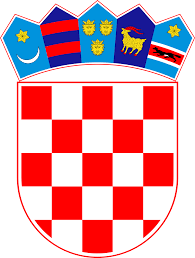 ŠKOLSKI KURIKULUMZA 2023./2024. ŠKOLSKU GODINU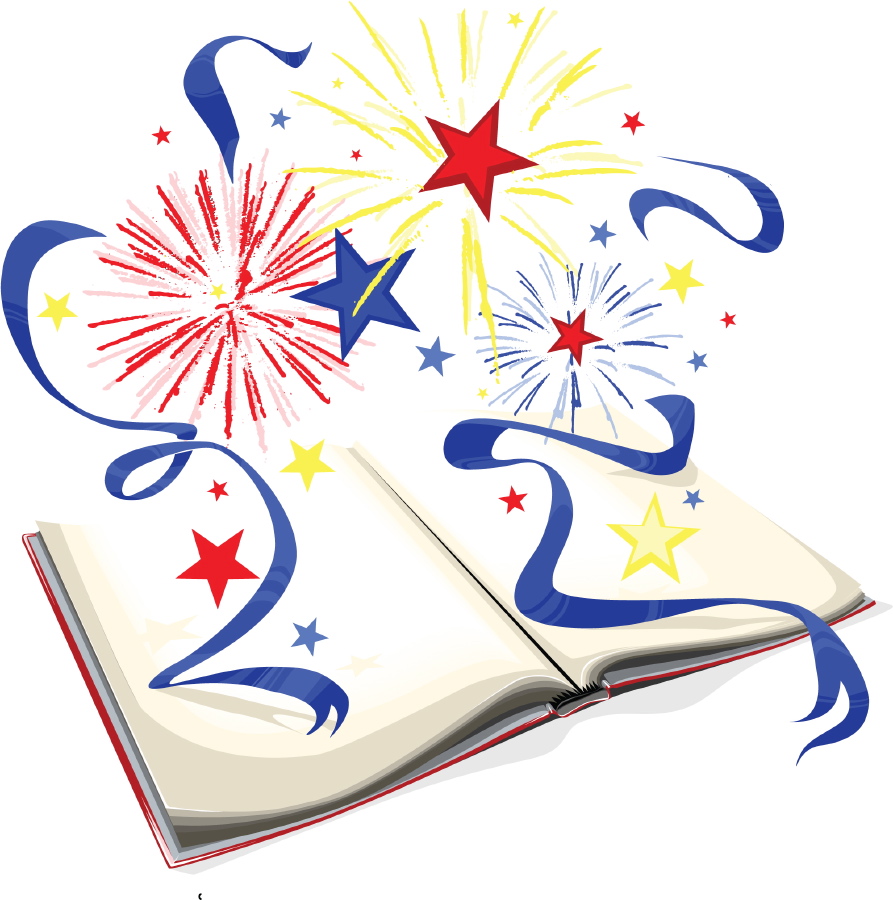    RUNOVIĆ, listopad, 2023.Na osnovi Članka 28. Zakona o odgoju i obrazovanju u osnovnoj i srednjoj školi i Članka 13. Statuta Osnovne škole Runović, 21261 Runović, Školski odbor na__11__.      sjednici održanoj   _6. listopada 2023.,  a na prijedlog Učiteljskog vijeća i Vijeća roditelja donosi ŠKOLSKI KURIKULUM ZA ŠKOLSKU GODINU 2023./2024.  Ravnateljica škole:                                                     Predsjednik  Školskog odbora: ____________________________                          ________________________________         ( Marija Biočić )                                                             ( Ante Gudelj)Školski kurikulum je dokument kojim se utvrđuju dugoročni i kratkoročni plan i program škole s izvannastavnim i izvanškolskim aktivnostima, a donosi se na temelju nacionalnog kurikuluma i godišnjih  izvedbenih kurikuluma.Školski kurikulumom se određuje godišnji izvedbeni kurikulum  izbornih predmeta, izvannastavnih aktivnosti, izvanučionične nastave, terenske, integrirane  i projektne nastave, te dopunske i dodatne nastave.Školski kurikulum Osnovne škole Runović sadrži sljedeće.podatke o izbornoj nastavipodatke o dopunskoj nastavipodatke o dodatnoj nastavipodatke o izvanučioničnoj nastavizdravstveni odgoj učenikaizleti i ekskurzijepodatke o izvannastavnim aktivnostimapodatke o učeničkoj zadruzi NOVAEkulturna i javna djelatnost školesamovrjednovanje rada školestrategiju razvoja školeškolski projektiŠkolskim kurikulom se detaljno utvrđuje:aktivnost , program ili projektciljevi aktivnostinositelji aktivnostinačin realizacije aktivnostivremenik ostvarivanjatroškovnik programanačin vrjednovanja i korištenja rezultata radaIZBORNA NASTAVAU našoj školi izborna nastava je organizirana iz vjeronauka, njemačkog jezika i informatike. Za vjeronauk učenici se opredjeljuju u 1. razredu, za njemački u 4. , a za informatiku od 1. razreda, osim za 5. i 6.  razred , kad je informatika obvezni predmet, te opet u 7. razredu za učenje informatike u 7. i 8. Razredu. Izborna nastava iz vjeronaukaNaziv:	VjeronaukRazred:	1.                                             Voditelj:	Snježana Bubalo, fra Ivica OmazićNaziv:	VjeronaukRazred:	2.                                             Voditelj:	Snježana Bubalo, fra Ivica OmazićNaziv:	VjeronaukRazred:	3.                                              Voditelj      fra. Ivica OmazićNaziv:	VjeronaukRazred:	4.                                         Voditelj:	Snježana Bubalo, fra Ivica OmazićNaziv:	VjeronaukRazred:	5.                                              Voditelj:	Snježana BubaloNaziv:	VjeronaukRazred:	6.                                           Voditelj:	Snježana BubaloNaziv:	VjeronaukRazred:	7.                                               Voditelj:	Snježana BubaloNaziv:	VjeronaukRazred:	8.                                          Voditelj:	Snježana BubaloIzborna nastava iz njemačkog jezikaNjemački jezikIzborna nastava iz informatikeIzborna nastava iz informatike u školskoj godini 2023./2024.DOPUNSKA NASTAVA Dopunska nastava se organizira iz više predmeta i u razrednoj i u predmetnoj nastavi. Broj učenika uključenih u dopunsku nastavu je promjenjiv; učenici se uključuju prema potrebi.  Dopunska nastava iz hrvatskog jezikaVoditelj programa : Ana Puljić VujevićVoditelj programa: Ines BiočićVoditeljica programa: Mirela MatićVoditelj programa: Mirela MatićVoditeljica: Mirela MatićHRVATSKI JEZIK 5. – 8. RazredaDopunska nastava iz engleskog jezikaENGLESKI JEZIK(dopunska nastava u 5., 6., 7., i 8. Razredu 2023./2024.)Voditeljica: Paulina Mišević Dopunska nastava iz matematikeVoditelj programa : Ana Puljić VujevićVoditelj programa : Senka CvitanušićInes BiočićDOPUNSKA NASTAVA PŠ SEBIŠINADopunska nastava se kao i redovna u PŠ Sebišina održava u kombinaciji i to po potrebi učenika i procjeni učiteljice o usvojenosti gradiva.Dopunska nastava učenika od 5.-8.razredaDopunska nastava iz fizikeDopunska nastava Dopunska nastava iz kemijeDODATNA NASTAVADodatna nastava se organizira za učenike koji pokazuju više interesa za predmet i postižu bolje rezultate. Uključivanje učenika je dragovoljno prema interesima.Dodatnu nastavu smo ustrojili iz više predmeta.Dodatna nastava iz hrvatskog jezikaDodatna nastava iz engleskog jezikaDodatna nastava u 8. razredu   Učiteljica: Paulina Mišević                                        Dodatna nastava iz matematike Voditelj programa:  Senka CvitanušićVoditelj programa : Ines BiočićPodručna škola SebišinaDodatna  nastava iz matematike u PŠ se održava u kombiniranom razrednom odjelu kao i redovna nastava. Dodatna nastava se organizira za učenike koji iskažu interes i sposobnosti, a zadaci se rade prema dobi, predznanju i zanimanju učenika.3.4 Dodatna nastava iz biologijeDodatna nastava iz fizike Dodatna nastava iz povijestiDodatna nastava geografijaDodatna nastava iz geografije 2023./2024.Dodatna nastava iz informatikeVoditeljica: Kristina Kolovrat3.9.Dodatna nastava – „Vjeronaučna olimpijada“ šk./god. - 2023./2024.Dodatna nastava iz kemije Dodatna nastava iz tehničke kulture4 . IZVANUČIONIČNA I INTEGRIRANA NASTAVANastavne sadržaje koje je primjerenije obrađivati izvan učionice planiramo obraditi na terenu oko škole, u drugim prostorijama u školi ili Općini, ili na širem terenu u obliku raznih posjeta. 4.1. POSJET VUKOVARUTijekom 2023/2024. školske godine planiran je obvezan dvodnevni edukativni posjet Vukovaru za učenike 8. razreda. Voditelji su učitelj povijesti i razrednica. Troškove snosi država. Planirani posjet je rujan 2023.4.2.  RUKSAK PUN KULTUREPrijavili smo se za program projekta RUKSAK PUN KULTURE u našoj školi za učenike od 1.-4. razreda.Termin koji je predviđen za našu školu je 8. studenoga 2023. Održat će se predstava Žohari i radionica Tjelesna i neverbalna komunikacija.4.3. PLAN IZVANUČIONIČKE, TERENSKE, INTEGRIRANE I PROJEKTNE NASTAVE – 1. razredIZVANUČIONIČKA NASTAVAINTEGRIRANA NASTAVAPROJEKTNA NASTAVA* Učiteljica 1. r. Ana Puljić Vujević4.4. PLAN IZVANUČIONIČKE, TERENSKE, INTEGRIRANE I PROJEKTNE NASTAVE – 2. Razred IZVANUČIONIČKA NASTAVAINTEGRIRANA NASTAVAPROJEKTNA NASTAVAUčiteljica: Senka Cvitanušić4.5.PLAN IZVANUČIONIČKE, TERENSKE, INTEGRIRANE I PROJEKTNE NASTAVE – 3. razredIZVANUČIONIČKA NASTAVAINTEGRIRANA NASTAVAPROJEKTNA NASTAVAUčiteljica: Ines Biočić4.6.PLAN IZVANUČIONIČNE, TERENSKE, INTEGRIRANE I PROJEKTNE NASTAVE – 4. RazredIZVANUČIONIČKA NASTAVAINTEGRIRANA NASTAVAPROJEKTNA NASTAVAPROGRAM SIGURNOST U PROMETU – PROMETNA KULTURAPraktični i teorijski dio Pješaci i biciklisti u prometu, prometna pravila, znakovi i signalizacijaPosljedice nepoštivanja prometnih pravilaNastava se izvodi na prometnom poligonu  u SplituListopad / studeni 2023CENTAR IZVRSNOSTI- testiranje svih učenika 4. Razreda- predviđeno vrijeme –ožujak  2024.- svrha – rano otkrivanje darovitih učenika u području matematike* Učiteljica 4. razredaPODRUČNA ŠKOLA SEBIŠINA4.7.  PŠ -PLAN IZVANUČIONIČNE, TERENSKE, INTEGRIRANE I PROJEKTNENASTAVE – 1. razredIZVANUČIONIČNA NASTAVAINTEGRIRANA NASTAVAPROJEKTNA NASTAVAPROJEKT: –Naša imena                              - očitavanje vrijednosti iz tablice- prema dobivenim podatcima zaključuju kojim slovom počinje najviše imena učenika, a kojim slovima ne počinje nijedno ime učenika.-tijekom 2024.godineProjekt: Brojevi- Navode oblike iz okoline slične brojevima,uočavaju vrste crta,zaključuju i razmišljaju.-tijekom 2024.godine* Učiteljica 1. r. Mirela MatićPLAN IZVANUČIONIČKE, TERENSKE, INTEGRIRANE I PROJEKTNE NASTAVE– 2. razredIZVANUČIONIČKA NASTAVAINTEGRIRANA NASTAVAPROJEKTNA NASTAVAProjekt: : Braća i sestre-učenik matematički rasuđuje te matematičkim jezikom prikazuje i rješava različite tipove zadataka.služi se podatcima i prikazuje ih piktogramima i jednostavnim tablicama.-tijekom 2024.Projekt - Mjeromatikaučenik procjenjuje, mjeri i crta dužine zadane duljine.procjenjuje i mjeri vremenski interval.koristi se podatcima iz neposredne okoline.Tijekom 2024.Projekt-  Mediji–	učenik prepoznaje obrazovne i interaktivne digitalne medije primjerene dobi i služi se njima.-	Učenik razlikuje medijske sadržaje primjerene dobi i interesu.-	lipanj 2024.Projekt- Proljeće vremenske prilike, biljke i životinjeučenik prepoznaje promjene u prirodi unutar godišnjega doba: uspoređuje duljinu dana i noći, početak i kraj određenoga godišnjeg doba, promjene u životu biljaka i životinja,prati promjene i bilježi ih u kalendar prirode,opaža i opisuje svijet oko sebe služeći se svojim osjetilima i mjerenjima.tijekom 2024.PLAN IZVANUČIONIČKE, TERENSKE, INTEGRIRANE I PROJEKTNE NASTAVE– 3. razredIZVANUČIONIČKA NASTAVAINTEGRIRANA NASTAVAPROJEKTNA NASTAVAProjekt: Brinemo o životinjama      Svjetski dan zaštite životinja- Uočavati da u prirodi postoji međudjelovanje i međuovisnost.Shvatiti važnost i brigu za životinje.Objašnjava da djelovanje ima posljedice i rezultate.-razgovarati o kućnim ljubimcima i kako se brinuti za njih.-Koristiti se kreativnošću za oblikovanje svojih ideja i pristupa rješavanju problema.-listopad 2023.PROJEKt: Prihvaćamo različitosti Ti i ja– slični, a različiti;-Opisivati i uvažavati potrebe i osjećaje drugih.-Razvijati kulturni i nacionalni identitet zajedništvom i pripadnošću skupini.Aktivno zastupati ljudska prava.Podržava različitosti.-koristiti se kreativnošću za oblikovanje svojih ideja i pristupa rješavanju problema.-studeni 2023.PLAN IZVANUČIONIČKE, TERENSKE, INTEGRIRANE I PROJEKTNE NASTAVE– 4. razredIZVANUČIONIČKA NASTAVATRAVNJAK- Razumjeti pojam prirode, razlikovati živu od nežive prirode, uočiti suodnos žive i nežive prirode i uvjeta života,zaključIvati o organiziranosti ljudskoga tijela i životnih zajednica, istraži ati organiziranost biljaka i životinja na primjeru životne zajednice.razgovarati o viđenom, raditi plakate, slikati i zapažati.- tijekom 2023./2024.ŠUMAIstraživati o rganiziranost biljaka i životinja na primjeru životne zajednice.Uočavati da u prirodi postoji međudjelovanje i međuovisnost.Zaključivati o biljnim i životinjskim vrstama koje rastu u posječenoj šumi.bilježiti zapažanja o biljnim i životinjskim vrstamaistraživati o rganiziranost biljaka i životinja na primjeru životne zajednice- fotografirati najzanimljivije primjerke- tijekom 2023./24.INTEGRIRANA NASTAVAPROJEKTNA NASTAVAProjekt: Brinemo o životinjamaSvjetski dan zaštite životinja- Uočavati da u prirodi postoji međudjelovanje i međuovisnost.Shvatiti važnost i brigu za životinje.Objašnjava da djelovanje ima posljedice i rezultate.-razgovarati o kućnim ljubimcima i kako se brinuti za njih.-Koristiti se kreativnošću za oblikovanje svojih ideja i pristupa rješavanju problema.-listopad 2023.PROJEKT Moj zavičaj u prošlosti – projekt- Istražiti o promjenama i odnosima u vremenu te pripovijedati povijesne priče o prošlim događajima i o značajnim osobama iz zavičaja i/ili Republike Hrvatske-tijekom 2023./24.PROJEKt: Prihvaćamo različitosti Ti i ja – slični, a različiti;-Opisivati i uvažavati potrebe i osjećaje drugih.-Razvijati kulturni i nacionalni identitet zajedništvom i pripadnošću skupini.Aktivno zastupati ljudska prava.Podržava različitosti.-koristiti se kreativnošću za oblikovanje svojih ideja i pristupa rješavanju problema.    -studeni 2023.4.8.HRVATSKI JEZIK4.9.ENGLESKI JEZIKŠkolska godina 2023./2024.ENGLESKI JEZIK(PROJEKTNA I INTEGRIRANA NASTAVA U  1., 3., 4., 5., 6., 7. I 8. RAZREDU)4.10.Izvanučionična nastava- priroda- 6.razred11. Izvanučionična nastava – Geografija – 5. razredŠkolska godina 2023./2024.Izvanučionična nastava – Geografija – 8. razredŠkolska godina 2023./2024.4.12. Izvanučionična nastava- terenska nastava, vjeronauk 1. i 2.razred, šk.god. - 2023./2024. Terenska nastava - 8.razred, šk. god. – 2023./2024.5.IZLETI I EKSKURZIJEZa učenike od 1. – 8. razreda organiziramo jednodnevne izlete po dogovoru s roditeljima. Višednevnu ekskurziju organiziramo svake druge godine za učenike 7./8. razreda., koju po odluci Učiteljskog vijeća, Vijeća roditelja  i Školskog odbora organiziramo na početku školske godine . Jednodnevne izlete planiramo  kroz travanj i svibanj. Izleti za učenike razredne nastave su u bližu okolicu i županiju, a predmetne nastave i  dalje.Odredišta izleta i ekskurzije predlažemo roditeljima i učenicima na početku školske godine, te se nakon usvojenog prijedloga pristupa organizacijskim radnjama prema pravilniku o izletima i ekskurzijama.5.1. Izleti učenika razredne nastave  5.2. Izleti i posjeti učenika predmetne nastave 5.3. EkskurzijaVišednevnu ekskurziju organiziramo svake druge godine za učenike 7. I 8. Razreda. Ekskurzija se održava na početku školske godine ili tijekom proljetnih praznika.Kako nismo prošle školske godine organizirali višednevnu ekskurziju, ove školske godine planiramo istu za učenike 7.,8.razreda.6.IZVANNASTAVNE AKTIVNOSTIRaznolikost i brojnost izvannastavnih aktivnosti omogućuje učenicima  da izaberu ono što ih najviše zanima i u čemu su najbolji.  6.1. Izvannastavne aktivnosti učenika 1. – 4. RazredaSenka CvitanušićVoditelj programa : Ines BiočićVoditelj programa : Marijana MikulićIZVANNASTAVNE AKTIVNOSTI  PŠ SEBIŠINA LIKOVNO-EKOLOŠKA GRUPA ŠKOLSKA GODINA 2023. – 2024.                             Voditeljica: Mirela Matić6.2. Izvannastavne aktivnosti predmetne nastaveŠKOLSKI KURIKULUM – HRVATSKI JEZIK5. - 8. RAZREDAIzvannastavna aktivnost – mladi bioloziProjekt: Edukacija o oživljavanju Izvannastavna aktivnost – Povijest Mladi povjesničari ŠKOLSKI PJEVAČKI ZBOR ŠKOLSKI KURIKULUM 2023./2024.TZKŠKOLSKI KURIKULUM Tzk2023./2024.VJERONAUČNI KREATIVCI šk./god. -  2023./2024.Izvannastavna aktivnost EKO GRUPAšk./god. -  2023./2024.KURIKULUM IZVANNASTAVNE IZ INFORMATIKE PROGRAM : RobotikaVoditelj : Kristina Kolovrat KURIKULUM UČENIČKE ZADRUGE6.3. CENTAR IZVRSNOSTISplitsko-dalmatinska županija pokrenula je projekt ,,CENTRI IZVRSNOSTI SPLITSKO-DAIMATINSKE ŽUPANIJE" s namjerom stvaranja sustavnih okvira za prepoznavanje, uključivanje i rad s potencijalno darovitim učenicima, ali i otvaranje mogućnosti rada i napredovanja darovitih mentora. U sastavu centra izvrsnosti SDZ su ustrojena četiri centra izvrsnosti:Centar izvrsnosti matematike,  Centar izvrsnosti informatike,  Centar izvrsnosti novih tehnologija,  Centar izvrsnosti prirodoslovlja, Učenici prolaze testiranje u rujnu i ako ostvare potreban rezultat, bit će uključeni u rad Centra tijekom školske godine.PLAN RADA TIMA ZA POTENCIJALNO DAROVITE U ŠK.GOD 2023./2024.1. TIM ZA DAROVITERAVNATELJ ŠKOLE : Marija Biočić PSIHOLOG:  Manda JakićVODITELJ TIMA: Manda Jakić Mentor matematika :  Ana ĆerlukaMentor Informatika :   Kistina KolovratMentor nove tehnologije:  - Kristina KolovratMentor prirodoslovlje: Monika PuljićŠkolski tim: - provodi postupak utvrđivanja darovitosti, - provodi procjenu napretka potencijalno darovitih učenika i utvrđuje program rada, - u suradnji s mentorom izrađuje individualizirani kurikulum za učenika, - koordinira i prati rad s potencijalno darovitim učenicima, - pruža stručnu pomoć potencijalno darovitom učeniku, učiteljima i  roditeljima, - osigurava povezanost djelovanja svih sudionika u provedbi programa za potencijalno darovitog učenika, - sudjeluje u postupku završavanja školovanja u kraćem vremenu od propisanog, - vodi dokumentaciju o potencijalno darovitim učenicima, - izvještava učiteljsko vijeće škole o postignutim rezultatima darovitog učenika. 2. KALENDAR RADA                     PLAN I PROGRAM IDENTIFIKACIJE DAROVITIH UČENIKA 1. UVOD            Proces identifikacije darovitih učenika važan je kako bi se učenicima koji imaju određene sposobnosti i potencijale pružila odgojna i obrazovna podrška koja je važna za njihov kvalitetan razvoj. Cilj identifikacije je prepoznati svako darovito dijete i osigurati mu odgovarajuću odgojno-obrazovnu potporu. U našoj školi učenici koji imaju razvijene određene sposobnosti i interese uključeni su u dodatnu nastavu iz predmeta za koje pokazuju interes, surađujemo s Centrom izvrsnosti, učenici su uključeni u školske projekte. Želimo krenuti sa sustavnom identifikacijom darovitih učenika i osmisliti aktivnosti koje će im pomoći da razviju svoje potencijale. Zbog kompleksnosti samog koncepta, ponekad se darovitost ne prepozna i osim same identifikacije potrebna je edukacija učitelja i roditelja.	2. PLAN IDENTIFIKACIJE             Identifikacija darovitosti u našoj školi bi se provodila na učenicima 4.razreda svake godine. Prvo bi krenuli s testiranjem neverbalnim testom inteligencije koji se može primijeniti grupno (Catellovi kulturalno nepristrani testovi inteligencije) ili Progresivne matrice u boji (ovisit će o financijskim mogućnostima škole za nabavu istih). Roditelji učenika bili bi obavješteni prije samog testiranja i tražili bi njihovu suglasnost. Na osnovu rezultata testiranja uočili bi se učenici koje bi dodatno testirali- psiholog individualno WISC-4 testom. Za te učenike prikupili bi mišljenje učitelja, roditelja i učenika iz razreda. Rezultate testiranja i mišljenja uključenih sudionika čuvali bi u se mapi učenika u uredu psihologa kao povjerljivi podaci. Roditelje bi na primjeren način obavijestili o rezultatima testiranja i slijedećim koracima. Učenike bi u prisutnosti njihovih roditelja na razvojno primjeren način obavijestili o rezultatima testiranja i planom rada.Ukoliko neki roditelj ili učitelj uoči i predloži neko dijete za identifikaciju, a dijete ne pohađa 4.razred, već je mlađe ili starije, tada će se za to dijete prikupiti mišljenja roditelja, učitelja i učenika te će se testirati psihologijskim mjernim instrumentima. Ako roditelj predloži svoje dijete za identifikaciju, to se smatra i suglasnošću.2.1. UOČAVANJE          Uočavanje je prepoznavanje pokazatelja koji upućuju na darovitost. Darovitu djecu i učenike uočavaju roditelji/skrbnici, vršnjaci, učitelji i stručni suradnici te stručnjaci izvan ustanove. Pri prepoznavanju potrebno je uzeti u obzir i samoprocjenu djece i učenika.Predmetni nastavnici primjećuju interes i potencijal učenika za svoj predmet, promatraju kako učenici surađuju s dugim učenicima. U uočavanju učitelji će svoje procjene davati na skali Skala za učitelje - procjena osobina darovitih učenika (Klarin, Šimić Šašić, Šušić, 2019) .Stručni suradnik psiholog kao dio tima pomagao bi učiteljima u odabiru skala, prikupljao mišljenja učenika i roditelja, testirao učenike grupno i individualno.Ravnatelj bi osigurao kvalitetnu suradnju tima za darovite i Učiteljskog vijeća.Tražili bi procjenu darovitosti od roditelja jer poznaju svoje dijete u okolnostima izvan škole, iako su ponekad subjektivni njihove procjene na ljestvici procjena osobina mogu biti korisne. Važno je i da roditelji osjećaju da su uključeni u proces identifikacije i da je njihovo mišljenje važno jer time unapređujemo suradnju škola-roditelj a na dobrobit samog učenika. Za prikupljanje procjena od strane roditelja, koristila bi se Skala za roditelje - procjena osobina darovite djece (Klarin, Šimić Šašić, Šušić, 2019) konstruirana u sklopu projekta „ZadarZadar“.Tražili bi procjene drugih učenika, njihova mišljenja također su važna jer iz vršnjačkog pogleda mogu upotpuniti sliku o darovitom učeniku. U tu svrhu koristili bi  PRONAD – U upitnik (Koren, 1989). Upitnik sadržava 18 pitanja u obliku superlativa. Učenici biraju kolege iz razreda koji se ističu u pojedinim sposobnostima/osobinama. Na svako pitanje učenik može odgovoriti navodeći najviše tri učenika iz razreda za koje smatra da su najbolji u tom pitanju. Na taj se način osigurava prepoznavanje učenika koji se znatno ističe od ostalih vršnjaka po razvijenosti neke osobine ili sposobnosti.2.2. UTVRĐIVANJE             Utvrđivanje darovitosti provodi školski stručni tim za darovite pod vodstvom psihologa. Predmetni nastavnici napisali bi mišljenje o uočenim učenicima, prikazali bi izvadak ocjena, aktivnosti, projekata ili natjecanja u kojima su sudjelovali.Stručni suradnik psiholog provodi testiranja kognitivnih sposobnosti i osobina ličnosti s djecom i učenicima koji su uočeni kao daroviti. Kao dio procesa identifikacije psiholog provodi i naraštajno ispitivanje kognitivnih sposobnosti u 4.razredu OŠ (Catellovi kulturalno nepristrani testovi inteligencije). Kod učenika koji su uočeni kao daroviti provodi dodatna testiranja WISC-4 testom i piše nalaz i mišljenje za učenika.Surađivali bi s Centrom izvrsnosti i tražili savjet i profesionalnu pomoć ukoliko bude potrebno kako bi utvrđivanje bilo što kvalitetnije provedeno.3. IZRADA MIŠLJENJA             Svi podaci prikupljeni u procesu identifikacije koristili bi u izradi mišljenja o darovitom učeniku. Mišljenje bi bilo sastavljeno u obliku sinteze koja sadrži ključne crtice iz opažanja svih sudionika procesa identifikacije. Uvodni dio bi sadržavao anamnestičke podatke i generalije o samom učeniku, nakon toga slijedili bi osnovni uvidi iz procjena učitelja, stručnih suradnika te osvrte roditelja, učenika i samoprocjene. Zaključak mišljenja bi sadržavao smjernice za daljnju brigu o odgojnim i obrazovnim potrebama samog učenika. Mišljenje o učeniku je povjerljiv podatak koji će se čuvati u mapi tog učenika uz ostalu relevantnu dokumentaciju. Nakon provedenoga procesa identifikacije na primjeren način daju se učiteljima i nastavnicima informacije o identificiranoj darovitoj djeci kako bi se planirala odgovarajuća odgojno-obrazovna podrška. 4. ZAKLJUČAK            U našoj OŠ postupak identifikacije darovitih učenika unaprijedili bi narudžbom testova te kontinuiranom edukacijom djelatnika. Stručni suradnik psiholog radi na pola radnog vremena i puno učitelja radi na dvije ili više škola što predstavlja izazov u samoj organizaciji identificiranja darovitih učenika i samog rada s istima. Planiramo da tim za darovite svake godine izvijesti Učiteljsko vijeće o svom radu. Nadalje učitelji mentori bi predložili vanjske institucije s kojima možemo surađivati. Radili bi na jačanju socijalno emocionalnih vještina darovitih učenika u vidu radionica i individualnih savjetovanja od strane stručnog suradnika psihologa. Senzibilizirati i educirati sve učitelje naše škole kako bi se unaprijedilo uočavanje darovitih, utvrđivanje darovitosti i sam rad s darovitim učenicima.3.PROGRAMI RADA-GRUPNI1.MATEMATIKA2. INFORMATIKA3. NOVE TEHNOLOGIJE4. PRIRODOSLOVLJE Rad s učenicima se provodi kroz dodatnu nastavu.ŽUPANIJSKI PROJEKT: Identifikacija darovitih učenika u području matematike Cilj: CI SDŽ u suradnji s Nacionalnim centrom za vanjsko vrednovanje obrazovanja, Prirodoslovno matematičkim fakultetom u Splitu te svim osnovnim školama Splitsko-dalmatinske županije provodi projekt Identifikacija potencijalno darovitih učenika u području matematike s ciljem uočavanja i identifikacije potencijalno darovitih učenika u području matematike kako bi im, u suradnji sa školama, omogućio razvoj potencijala.Ishodi Učenici će moći:Utvrditi razinu svoga znanja u području matematike.Dobiti povratnu informaciju o svojim sposobnostima i mogućnostima u području matematike.Ojačati svoje samopoštovanje i povećati razinu motivacije za daljni napredak i razvoj u području matematike.Ovisno o svojim potencijalima, uključiti se u izvanškolski program CI matematike i/ili u programe na razini škole. Nastavnici i stručni suradnici će moći:Dobiti povratnu informaciju o znanju i mogućnostima svojih učenika.Provesti identifikaciju potencijalno darovitih učenika u području matematike.Iskoristiti prikupljene podatke za planiranje daljnjeg rada sa svojim učenicima. Namjena: Projekt je namijenjen svim učenicima četvrtih razreda u SDŽ, a sudjelovati mogu svi učenici kojima roditelji daju suglasnost za testiranje. Namjena ovako sveobuhvatnog testiranja s baterijom testova jest da se zahvate svi potencijalno daroviti učenici te da im se na vrijeme pruži podrška u razvoju njihovih sposobnosti kroz sustavno praćenje, obogaćivanje programa i socio-emocionalnu potporu. Nositelji: CI SDŽ,  NCVVO, PMF Split, osnovne škole, školski koordinatoriSudionici: svi (zainteresirani) učenici četvrtih razreda osnovnih škola u SDŽNačin realizacije: CI SDŽ će koordinirati provedbu testiranja u školama, surađujući sa školskim koordinatorima koji provedbu organiziraju na razini škole. Ispitni materijali pripremaju se u suradnji sa NCVOO-om, a analiza prikupljenih podataka u suradnji sa PMF-om Split. Testiranje će se provesti u matičnim školama tijekom ožujka 2024. godine, a priprema projekta započinje već u rujnu. Način vrednovanja: analiza prikupljenih podataka; evaluacija učenika, nastavnika i stručnih suradnika nakon provedenog testiranjaVremenik: tijekom nastavne godine, a sukladno planu provedbe 7.  ZDRAVSTVENI ODGOJ Zdravstveni odgoj se provodi u svim razredima prema planu programu, odnosno kurikulumu zdravstvenog odgoja propisanog od Ministarstva. Razrednici su u svojim planovima rada  razrednika ukomponirali teme zdravstvenog odgoja, a ostale teme su sadržane u programima ostalih predmeta.  Zdravstveni odgoj i obrazovanje poučavat će se od 1. razreda osnovne škole u nastavnim sadržajima prirode i društva, prirode/ biologije, te na  satovima razredne zajednice u trajanju do 12 sati.Ti sadržaji će biti raspoređeni u 4 modula: „ Živjeti zdravo“, „Prevencija ovisnosti“, „Prevencija nasilničkog ponašanja“ te „ Spolna/rodna ravnopravnost i odgovorno spolno ponašanje“.Zdravstveni odgoj će se provoditi prema planu i programu za svaki razred.Škola je također uključena u preventivni program „ Zdrav za 5 „ koji provode vanjski stručnjaci, a namijenjen je učenicima 8. razreda.Za provođenje zdravstvene zaštite učenika brine se tim školske medicine. PLAN RADA TIMA ŠKOLSKE MEDICINE ZA ŠKOLSKU GODINU 2023/241. RAZRED O.Š. :  - plan za prvo polugodište                             - pregled i razgovor s učiteljicom o prilagodbi učenika na školu,                            - zdravstveni odgoj (prvilno pranje zubi )                             - skrining sluha3.RAZRED O.Š. : - plan za drugo polugodište                           - pregled vida (oštrina vida i vid na boje)                           - tjelesna težina i visina                           - zdravstveni odgoj (skrivene kalorije)5. RAZRED O.Š. : - plan za drugo polugodište                            - sistematski pregled                            - zdravstveni odgoj (pubertetske promjene i higijena                    menstruacije)                            - upoznavanje s mogućnošću cijepljenja protiv  HPV-a6. RAZRED O.Š. : - plan za 9/10 mjesec             - pregled kralježnice, tjelesne visine i težine               - upoznavanje s mogućnošću cijepljenja protiv HPV-a    7. RAZRED O.Š. : - plan za 11/12 mjesec                            - skrining sluha                            -Upoznavanje s mogućnošću cijepljenja protiv HPV-a8. RAZRED : - plan za 9/10 mjesec                      - sistematski pregled i cijepljenje (difterija, tetanus i dj. paraliza)                    - savjetovanje o profesionalnoj orijentaciji                    - zdravstveni odgoj (alkoholizam, bolesti ovisnosti)                    - upoznavanje s mogućnošću cijepljenja protiv HPV-a    8.GRAĐANSKI ODGOJNa osnovu Odluke Ministarstva znanosti, obrazovanja i sporta o donošenju programa međupredmetnih i interdisciplinarnih sadržaja Građanskog odgoja i obrazovanja za osnovne i srednje škole, Program međupredmetnih i interdisciplinarnih sadržaja Građanskog odgoja i obrazovanja postaje sastavni dio Godišnjeg plana rada Osnovne škole Runović Školskog kurikuluma.1. 1.  Plan integriranja Programa međupredmetnih i interdisciplinarnih sadržaja Građanskog odgoja i obrazovanja u postojeće predmete i izvanučionične aktivnosti u V., VI., VII. i VIII. razredu osnovne škole1.2.  Plan integriranja Programa međupredmetnih i interdisciplinarnih sadržaja Građanskog odgoja i obrazovanja u postojeće predmete i izvanučionične aktivnosti u V., VI., VII. i VIII. razredu osnovne školeŠKOLSKI PREVENTIVNI PROGRAMIŠKOLSKI PREVENTIVNI PROGRAM ZA ŠKOLSKU GODINU 2023./2024.Koordinatorica školskog programa prevencije je stručna suradnica psihologinja Manda Jakić, a članovi Povjerenstva su: Marija Biočić , ravnatelj, član Manda Jakić, psiholog, koordinator Povjerenstva Monika Puljić , učitelj Biologije i Kemije, zamjenik koordinatora Marijana Mikulić    , učitelj razredne nastave, član  Marina Jović             , član , učiteljica hrvatskog jezikaŠkolski preventivni program OŠ Runović za školsku godinu 2023./2024. obuhvaća više područja preventivnog djelovanja u skladu s karakteristikama dobi učenika. Sadržaji preventivnog programa integrirani su u redovitu nastavu, satove razrednog odjela, izvannastavne i izvanškolske aktivnosti, stručno usavršavanje učitelja, kao i dodatno osmišljene programe i projekte. Na taj način je cjelokupni školski rad u funkciji prevencijskog djelovanja. Procjena potreba preventivnog djelovanja utvrđena je analizom stručne literature, ali i temeljem školske dokumentacije (zapisnici s razrednih vijeća, evidencije pedagoških mjera, praćenje ponašanja učenika i ocjene iz vladanja). Kao rezultat navedenog, od ove školske godine u svrhu preventivnog djelovanja planiran je projekt pod nazivom: „Ja sam vlasnik svoga tijela“ u svrhu preveniranja seksualnog nasilja i razvijanja higijenskih navika. Socijalne, komunikacijske, emocionalne i akademske vještine važni su zaštitni čimbenici koji doprinose prevenciji školskog neuspjeha, prevenciji ovisnosti, nasilja i drugih rizičnih oblika ponašanja. Preventivne aktivnosti, programe i projekte usmjerili smo na razvoj osobne kompetentnosti učenika i na razvoj životnih vještina (emocionalna kompetentnost, komunikacijske vještine, vještine rješavanja problema u odnosima, akademske vještine, vještine odlučivanja i postavljanja ciljeva). Jačanjem ovih vještina podržava se zdrav razvoj učenika i zdrav odnos prema svojoj okolini. Osim za učenike, planirane su i preventivne aktivnosti i programi namijenjeni roditeljima i učiteljima. Na provedbi nekih preventivnih sadržaja surađujemo  s vanjskim suradnicima (MUP, školska liječnica, Služba za prevenciju bolesti ovisnosti, Udruga osoba s invaliditetom Imotski, Centar za socijalnu skrb, Udruga za promicanje stvaralaštva i jednakih mogućnosti Alternator). Školski preventivni program realizira se kroz suradnju svih koji su u njega uključeni, učitelji, učenici i roditelji i vanjski suradnici. Projekt “Zdrav za 5!” usmjeren je na prevenciju ovisnosti i zlouporabe alkohola, droga i igara na sreću te promociju pro-socijalnog, preventivnog i zaštitnog djelovanja uz razvijanje socio-emocionalnih vještina kod djece i mladih, podizanje razine svijesti o vlastitoj ulozi u očuvanju životne, školske i radne okoline te podizanje razine samosvijesti o odgovornosti u očuvanju vlastitog i tuđeg zdravlja i sigurnosti. Osnovni ciljevi Projekta “Zdrav za 5!” su: aktivno mijenjanje stavova i štetnih životnih navika o ovisnosti, mijenjanje stavova o nužnosti zaštite okoliša i prirode, podizanje razine samosvijesti o odgovornosti u očuvanju vlastitog i tuđeg zdravlja i usvajanje zdravih stilova života.  Provodi se u suradnji s MUP-om i Službom za prevenciju bolesti ovisnosti Imotski.Kroz izvannastavne aktivnosti OŠ Runović pruža svojim učenicima kvalitetno provođenje slobodnog vremena. Tako postoje slijedeće izvannastavne aktivnosti: likovna grupa, mali ekolozi, dramska skupina, vjeronaučna skupina, školski zbor, mladi geografi, mladi biolozi, mladi tehničari, mladi povjesničari, zabavna matematika i školski sportski klub. Kontinuirano se radi i na ekološkoj svijesti učenika, skupljaju se plastične boce nakon odmora, ostaci hrane a više navrata godišnje skuplja se otpad oko rijeke Vrljike. Uređuje se svake godine i školski vrt. U školskoj zadruzi Novae učenici izrađuju različite rukotvorine i prodaju iste. Kroz školski projekt Vršnjačka pomoć u učenju učenici pomažu jedni drugima u savladavanju težeg školskog gradiva. Školski projekt Radionice čitanja odnosi se na rad s djecom s početnim poteškoćama u čitanju i pisanju ili govoru. Opći cilj: Unaprijediti cjelokupni zdravi razvoj učenika i poticati zdrave stilove življenja. Specifični ciljevi: razvijanje odgovornosti i brige za vlastito zdravlje i odgovorno ponašanje te solidarnost prema drugimapromicanje pozitivnih vrijednosti među učenicima razvoj vještina za rješavanje sukoba i osposobljavanje učenika za odupiranje pritiscima razvoj socijalnih i komunikacijskih vještina razvijanje osobnih potencijala učenika podizanje razine svijesti i znanja o štetnostima konzumiranja sredstava ovisnosti. Namjena aktivnosti: aktivnost je namijenjena učenicima, učiteljima i roditeljimaNositelji aktivnosti: učitelji i stručni suradnici, ravnatelj, koordinator školskog preventivnog programa, vanjski suradniciNačin realizacije aktivnosti:provođenje različitih aktivnosti s ciljem poticanja i razvijanja kreativnosti djece i mladih te organiziranog provođenja slobodnog vremena u odgojno obrazovnim ustanovama.organiziranje programa i aktivnosti koji će pridonijeti stvaranju zdravog i poticajnog školskoga okruženja koje će zadovoljiti potrebe učenika poput kulturnih, zabavnih, sportskih, humanitarnih i drugih društvenih aktivnostisuradnja sa zdravstvenim i socijalnim ustanovama, osobito sa službama za zaštitu mentalnog zdravlja i prevenciju ovisnosti i službama školske medicine i pedijatrima radi prepoznavanja ranih znakova ovisnosti i psihičkih teškoća kod učenikasuradnja s centrima za socijalnu skrb radi prevencije poremećaja ponašanja učenika i rješavanja njihovih obiteljskih problema.realizacija određenih nastavnih tema u okviru redovne nastave, predavanja i radionice za učenike na satovima razrednikaizrada i distribucija promotivnih letaka,uključivanjem u različite izvannastavne i izvanškolske aktivnosti,individualnim i grupnim savjetodavnim radom s učenicima i roditeljima, realizacija roditeljskih sastanaka određene tematikeedukacija učitelja putem literature, predavanja ili upućivanjem na seminare i savjetovanjaVremenik aktivnosti: aktivnost će se provoditi tijekom cijele školske godine. Troškovnik aktivnosti: elementarni troškovi namirit će se iz materijalnih sredstava škole, a ostali po potrebi od vanjskih suradnika Način valorizacije aktivnosti: pisano izvješće o realizaciji aktivnosti i postavljenih ciljevaUSTROJSTVO ŠPP ŠPP će se provoditi u dva stupnja: PRIMARNA PREVENCIJA obuhvaća aktivnosti koje su usmjerene sve učenike škole kroz rad u okviru određenih metodskih jedinica u nastavnom procesu, na satovima razrednog odjela, kroz rad izvannastavnih aktivnosti i izvanškolske aktivnosti. SEKUNDARNA PREVENCIJA obuhvaća aktivnosti usmjerena na učenike koji spadaju u skupinu djece rizičnog ponašanja, a provode ih razrednici, stručna služba u školi, zdravstveni radnici, radnici Centra za socijalnu skrb i MUP-a, te drugi stručnjaci po potrebi. AKTIVNOSTI ŠPP-a Aktivnosti ŠPP usmjerene su na tri razine: aktivnosti usmjerene na učenike aktivnosti usmjerene na roditelje aktivnosti usmjerene na učitelje i druge stručne djelatnike škola 10.KULTURNA I JAVNA DJELATNOST ŠKOLETijekom školske godine imamo niz značajnih događaja koje obilježavamo prigodnim aktivnostima. Škola je često pokretač i većine kulturnih događanja u mjestu. Ovim aktivnostima posvećujemo veliku pozornost i u njih se uključuje velika većina učenika i učitelja.Programe planiramo provesti kroz predmete, interesne skupine i na razini cijele škole.10.1. Na početku školske godine imamo svetu misu za sve učenike, učitelje i roditelje. Na preporuku Ministarstva u kulturnu i javnu djelatnost škole, u obilježavanje značajnih datuma uvrštavamo i  21. ožujka DAN DAROVITIH UČENIKA koji ćemo obilježiti prigodnim aktivnostima prema našim mogućnostima. Obilježit ćemo EUROPSKI DAN ŠKOLSKOG SPORTA  28. 9.10.2. Likovna skupina10.3. Hrvatski jezik10.4.Plan kulturne i javne djelatnosti škole11.SAMOVRJEDNOVANJE RADA ŠKOLEŠkolski tim za kvalitetuMarija Biočić,  ravnateljicaManda Jakić, školska psihologinjaMarina Jović, učiteljica hrvatskoga jezikaPaulina Mišević, učiteljica engleskoga jezikaSnježana Bubalo, vjeroučiteljicaMarijanaMikulić,  učiteljica razredne nastaveSenka Cvitanušić, učiteljica razredne nastaveMonika Puljić, učiteljica biologije i kemijeMatea Jović, učiteljica geografijeOSVRT NA ORGANIZACIJU RADA ŠKOLE12. STRATEGIJA RAZVOJA ŠKOLEStrategija razvoja kvalitete je dokument kojeg izrađuje Tim za kvalitetu na temelju provedenog samovrednovanja škole. Strategija sadržava akcijski plan za razvoj određenih područja iz rada škole za razdoblje od 5 školskih godina koje se može dopunjavati i mijenjati.Strategija unaprjeđenja kvalitete Osnovne škole Runović je dokument kojim se želi istaknuti glavne smjernice za poboljšanje kvalitete rada Škole. Ovaj dokument donosi se na osnovi samovrednovanja škole provedenog krajem šk. godine  i zaključaka Tima za kvalitetu i Učiteljskog vijeća. Smjernice u ovom dokumentu izradio je Tim za kvalitetu.UVODOsnovna škola Runović je škola koja je i želi i dalje biti uspješna, poticajna i sigurna za sve. Cilj nam je svim učenicima omogućiti pravilan, kvalitetan socijalni, emocionalni i intelektualni razvoj usklađen s promjenama i kretanjima u društvu, obrazovanju i tržištu rada. Škola osigurava učenicima stjecanje kompetencija, znanja i vještina koje će ih osposobiti za život i rad.NAŠE VIZIJEKroz redovitu nastavu, s posebnim naglaskom na izvannastavne aktivnosti i zadrugu, praktičnim radom i iskustvenim učenjem, učenike pripremiti za radni odgoj i poduzetništvo, očuvanje kulturne baštine svoga kraja, te razvijanje inicijativnosti i poduzetništvaOmogućiti učenicima stjecane znanja i vještina za uspješnu komunikaciju na standardnom , ali i stranom jeziku, razvijanje matematičkih, digitalnih i drugih kompetencijaRazvijati sposobnosti nenasilnog rješavanje sukoba, sposobnosti međusobnog pomaganja i suradnje, te sposobnosti timskog rada i razvoj socijalnih kompetencijaPoticanje razvijanja kritičkog mišljenja i osposobljavanje za cjeloživotno učenjeCILJEVI:Podizanje kvalitete znanja uvođenjem novih načina i oblika radaPoboljšanje rada izvannastavnih aktivnostiRazvijati digitalne, matematičke i druge kompetencije redovnom nastavom, ali i ostalim oblicima rada: dodatna nastava , INA, uključenost u programe logičkog razmišljanja ( Dabar..)Projektima škole razvijati inicijativnost , kritičnost i poduzetništvoPoticati učitelje na redovito praćenje promjena i na cjeloživotno obrazovnajeOpremanje škole novom tehnologijom i poboljšanje prostornih uvjeta rada( nabava dodatne  opreme za knjižnicu, kabinete )Veće uključivanje roditelja u školski radPraćenje natječaja i projekata i prijavljivanje školeUnapređivati rad zadruge ŠKOLSKI PROJEKTIPLAN ŠKOLSKIH PROJEKATA 2023./2024. GODINEŠKOLSKI PROJEKT:    JA SAM VLASNIK SVOGA TIJELAAKTIVNOST:  ciklus od tri radioniceCILJEVI:podučiti učenike o postojanju različitih dijelova tijela, njihovoj pristupačnosti drugimaupoznati učenike s pojmom osobnog prostora te granicama istogausvojiti pojmove dobrih i loših tajni, prepoznati iste osvijestiti postojanje osoba od povjerenja NAMJENA: Učenicima trećeg razreda osnovne škole u svrhu prevencije seksualnog nasilja.NOSITELJI: stručni suradnik psihologNAČIN REALIZACIJE:Projekt će se realizirati tijekom školske godine kroz izvođenje radionica u trajanju od 45 min na temu:„Moje tijelo i osobni prostor“„Dobre i loše tajne – osobe od povjerenja“„Nema poljupca na zapovijed“.Na početku realizacije projekta učenici će ispuniti kratki upitnik u svrhu utvrđivanja znanja o osnovnim sadržajima vezanim uz vlastito tijelo i odnos prema njemu. Na kraju svake radionice učenici će rješavati problemske situacije te ispuniti evaluacijski upitnik.Na kraju realizacije projekta učenici će dobiti brošuru sa objedinjenim informacijama prezentiranima za vrijeme radionica te će ispuniti upitnik koji su ispunili na samom početku u svrhu uvida u to je li došlo do pomaka u znanju o vlastitom tijelu. VREMENIK:   Od prosinca 2023. do travnja 2024. godineVREDNOVANJE: Na početku realizacije projekta učenici će ispuniti kratki upitnik u svrhu utvrđivanja znanja o osnovnim sadržajima vezanim uz vlastito tijelo i odnos prema njemu te će nakon zadnje radionice ispuniti isti u svrhu uvida u to je li došlo do napredovanja u znanjima o navedenoj tematici.ŠKOLSKI PROJEKT:    RADIONICE ČITANJAAKTIVNOST:   ČitanjeCILJEVI:Poboljšati čitalačke vještine učenikaBogaćenje rječnikaPoticanje  govornog izražavanjaPotaknuti učenike na međusobnu suradnjuRazvijanje osjetljivosti za tuđe osjećaje i doživljajeRazvijanje povjerenja, suradnje, empatije i tolerancije među učenicimaSmanjiti strah od čitanja pred drugimaIdentificirati učenike s poteškoćama u čitanju i pisanjuNAMJENA: Učenicima razredne nastave (od  2. do  4. razreda) koji imaju poteškoće u čitanjuNOSITELJI: Stručni suradnik psihologNAČIN REALIZACIJE:        U prvoj fazi kroz razgovor s učiteljicama razredne nastave i analizom ocjena identificiraju se učenici s poteškoćama u čitanju. Nakon toga roditelje se obavijesti o programu rada i ponudi im se radionica čitanja, roditelji koji žele da njihovo dijete sudjeluje, potpisuju suglasnost.U drugoj fazi, učenici se sastaju svakog petka u školskoj knjižnici, radionica traje jedan školski sat. U uvodnom dijelu učenici sjede u krugu, razgovaraju ili igraju neku od jezičnih igri, nakon toga slijede aktivnosti čitanja u krugu i pismeni zadatak (razumijevanje pročitanog teksta).U trećoj fazi radi se analiza poduzetih mjera.VREMENIK:  Od listopada 2023. godine do lipnja 2024. godine svaki tjedan jedan školski satVREDNOVANJE:  Analiza ocjena; Mjerenje brzine čitanjaŠKOLSKI PROJEKT:    VRŠNJAČKA POMOĆ U UČENJUAKTIVNOST:   vršnjačka pomoć u učenjuCILJEVI:Potaknuti učenike na međusobnu suradnju i pomaganje u učenjuRazvijanje povjerenja, suradnje, empatije i tolerancije među učenicimaIdentificirati učenike s poteškoćama u učenjuMotivirati učenike pomagače u učenjuOrganizirati pomoć u učenju i poticati na daljnju suradnjuNAMJENA:      Učenici 5. i 6. razreda NOSITELJI:    Stručni suradnik psihologNAČIN REALIZACIJE:U prvoj fazi na satovima razrednika razrednici će naglašavat važnost redovitog učenja, podrške u učenju i motivirat će učenike da pomažu jedni drugima. Pregledom imenika i prvih ocjena identificirat će se učenici s  trenutnim poteškoćama.  Razrednici će razgovarati s tim učenicima, pokušat ih motivirat na ispravak ocjena. Učenicima koji ne uspijevaju ispraviti ocjene, predložit će se vršnjačka pomoć u učenju te će se za istu tražit suglasnost njihovih roditelja. Razrednici će predložiti bolje učenike koji bi mogli biti pomagači u učenju. Psihologinja će razgovarat s tim učenicima, objasnit što je vršnjačka pomoć i kako će se realizirati te im ponuditi sudjelovanje. Tražit će se suglasnost roditelja učenika koji bi željeli pomagati u učenju drugima.U drugoj fazi učenik s trenutnim poteškoćama dobije učenika pomagača . Zajedno sa stručnim suradnikom rade plan učenja i popravka ocjena. Prilikom izrade plana pazi se da se učenik pomagač ne optereti previše te ga se podučava kako da uči sa učenikom. Pomoć u učenju održavat će se jednom tjedno, sedmi školski sat uz superviziju školskog psihologa.U trećoj fazi radi se analiza poduzetih mjera. VREMENIK:   Svaki tjedan jedan školski satVREDNOVANJE: Primjena upitnika za učenike, analiza ocjena- utvrđivanje je li došlo do napretka  nakon pružene pomoći u učenju.PROJEKTPROJEKT HUMANITARNOG KARAKTERAPROJEKT "ZA 1000 RADOSTI" - U SURADNJI S HRVATSKIM CARITASOMPROJEKT MARIJINI OBROCI - U SURADNJI S HUMANITARNOM UDRUGOM MARIJINI OBROCI HRVATSKAPROJEKT #autizam 365 - U SURADNJI S UDRUGOM AUTIZAM 365PROJEKT VOLONTIRAM U ŠKOLI - VOLONTIRAM ZA ZAJEDNICU U SURADNJI S CENTROM ZA ODRŽIVI RAZVOJ IMOTSKI (COR)KURIKUL KULTURNE I JAVNE DJELATNOSTI ŠKOLSKE KNJIŽNICE ZA ŠKOLSKU GODINU 2022./2023. 1. Obilježavanje prigodnih datumaVoditeljica aktivnosti: školska knjižničarka, učiteljice razredne nastave, učitelji predmetne nastave Planirani broj učenika:  učenici od 1. do 8. razreda s obzirom na temu Planirani broj sati: tijekom školske godine 2022. / 2023. Ciljevi aktivnosti: razvijanje interesa za knjigu i poticanje čitanja, razvijanje pozitivnih stavova prema umjetničkom stvaralaštvu, obilježavanje prigodnih datuma i stjecanje osnovnih znanja Način realizacije aktivnosti: integrirani nastavni rad, praktičan rad, kreativne radionice, izrada plakata Vremenski okvir aktivnosti: tijekom školske godine 2022./2023. uz poštivanje epidemioloških mjeraOsnovna namjena aktivnosti: stjecanje samostalnosti u uporabi različitih izvora informacija i znanja, poticanje svijesti, stvaralaštva i zajedništva, edukacijaDetaljan troškovnik: troškovi materijala za plakateNačin vrednovanja: razvoj opće kulture, izlaganje učeničkih radova, smjernice za daljnji rad2. Poticanje čitanja lektireVoditeljica aktivnosti: školska knjižničarka i učiteljice razredne nastavePlanirani broj učenika: učenici od 1. do 4. razreda Planirani broj sati: preko sata hrvatskog jezika (lektira) kroz godinu Ciljevi aktivnosti: razvijanje interesa za knjigu i poticanje čitanja, razvijanje svijesti o važnosti čitanja i druženja s knjigom (bogaćenje rječnika, lakše komuniciranje…) Način realizacije aktivnosti: integrirani nastavni rad, praktičan rad, izrada plakata Vremenski okvir aktivnosti: tijekom školske godine 2022./2023. Osnovna namjena aktivnosti: poticanje želje za čitanjem, čitanje iz užitka, lektira na drugačiji načinDetaljan troškovnik: troškovi materijala za plakate Način vrednovanja: razumijevanje pročitanog lektirnog djela3. Bookmark projektBookmark projekt (Projekt Straničnik) međunarodni je projekt koji svake godine provodi Međunarodna udruga školskih knjižničara (IASL), a projektom se obilježava Međunarodni mjesec školskih knjižnica.  Projekt Straničnik uključuje parove škola čiji učenici ručno izrađuju straničnike koji odražavaju temu i promoviraju državu iz koje se šalju. Projekt razmjene straničnika je jednostavan i zabavan način dijeljenja uživanja u knjigama te stvaranje novih prijateljstava diljem cijelog svijeta. Zadatak učenika prijavljenih u projekt je da do sredine listopada, kada započinje Mjesec školskih knjižnica, u školu s kojom smo povezani pošaljemo određeni broj straničnika. Straničnici će biti ukrašeni na originalan način, ali u sklopu teme koja će biti određena po završetku prijava. Voditeljica aktivnosti:  knjižničarka, učiteljice razredne nastave, učitelji geografije, engleskog jezika i informatikePlanirani broj učenika:  učenici 2. i 5. razredaPlanirani broj sati: 6 školskih satiCiljevi aktivnosti: razmijeniti straničnike sa partnerskom školom u svijetu, biti dio međunarodne zajednice, upoznati kulture drugih zemalja, upoznati djecu iz druge zemlje te tako proširiti vidike naših učenika, upoznati školu drugačiju od naše, promicati kulturu i običaje svoje zemlje, poticati na kreativnost u radu, razvijati ljubav prema čitanju i knjigama te poticati prijateljstvo između vršnjakaNačin realizacije aktivnosti: Kroz 6 školskih sati upoznati se s pojmom bookmarkera (straničnika), svaki razred će iz izvora dostupnih u školskoj knjižnici (enciklopedije, udžbenici, karte svijeta, internetski izvori) pronaći zemlju partnera koja nam je dodijeljena i izdvojiti posebnosti te zemlje (jezik, kulturu, povijest, geografske osobitosti, nacionalne parkove, gospodarstvo, književnost, glazbu, likovne umjetnosti, vjeru, sport, kulinarstvo kako bi stvorili cjelovitu sliku o toj zemlji i načinu života u njoj.  Pripremiti prezentaciju koju će prezentirati učiteljima i knjižničarki. Izraditi straničnike (bookmarkere) i poslati ih skupa s pismom na engleskom jeziku. Uspostaviti kontakt putem društvenih mreža.Vremenski okvir aktivnosti: listopad 2022. godine (ovisno o iskazanom interesu suradnja se može nastaviti kroz cijelu školsku godinu putem modernih komunikacijskih tehnologija).Osnovna namjena aktivnosti: Razviti naviku korištenja različitih izvora znanja i informacija, razvijanje pozitivnog stava prema knjizi i knjižnici, zaštita knjiga (čemu služe straničnici). Proširiti učenicima horizonte – doticaj s vršnjacima iz druge zemlje te prihvaćanje i njegovanje različitosti svih ljudi, običaja i krajeva iz kojih dolaze. Detaljan troškovnik: troškovi materijala za izradu i slanje bookmarkeraNačin vrednovanja: izlaganje radova na panou, povratna informacija učenika s kojima razmijenimo Bookmarkere .4. Mjesec hrvatske knjige (Susret književnika) Voditeljica aktivnosti: školska knjižničarka, učitelji predmetne nastavePlanirani broj učenika: učenici od 1. do 8. razreda Planirani broj sati: 2 školska sataCiljvi aktivnosti: razvijanje interesa za knjigu i poticanje čitanja, druženje s knjigom, upoznavanje autorice…
Način realizacije knjižnice: susret s književnicom, poučne priče, izrada plakata.Vremenski okvir aktivnosti: mjesec  listopad.Osnovna namjena aktivnosti: poticanje želje za čitanjem, novi izvor informacija i znanja, poticanje svijesti, stvaralaštva i zajedništva Detaljan troškovnik: troškovi materijala za plakateNačin vrednovanja: razvoj opće kulture, izlaganje plakata…5. Projekt „Noć knjige”Voditeljica aktivnosti: školska knjižničarka, razrednici, učiteljica hrvatskog jezikaPlanirani broj učenika: svi učeniciPlanirani broj sati: 4 školska sataCiljevi aktivnosti: Okupljanjem učenika na čitanje knjiga promovirati knjigu i čitanje kao način kvalitetnoga provođenja slobodnoga vremena i međusobnoga upoznavanja. Način realizacije aktivnosti: književna radionica, čitanje pod svijećama, kviz i igre, susret književnikaVremenski okvir aktivnosti: travanj 2023.Osnovna namjena aktivnosti: Promoviranje čitanja i knjigeDetaljan troškovnik: troškovi materijala za kreativnu radionicuNačin vrednovanja: povratna informacija učenika6. Projekt kviz za poticanje čitanja – suradnja sa učenicima OŠ Imotske krajineVoditeljica aktivnosti: školska knjižničarkaPlanirani broj učenika: 5. razredPlanirani broj sati: tijekom školske godine Ciljevi aktivnosti: Osnovni cilj projekta jest promicanje čitanja i motiviranje učenika za čitanje, razvijanje čitalačkih vještina, poticanje čitanja s razumijevanjem, stjecanje navike pisanja bilješki tijekom čitanja.  Želimo poticati i motivirati timski i individualni rad, razvijanje natjecateljskog duha, druženje i zajedničku zabavu uz knjigu. Nadalje, cilj je i učvrstiti suradnju između školskih knjižnica te povezati se s Gradskom knjižnicom „Don Mihovil Pavlinović“ u Imotskom.
Namjena: Projekt se provodi povodom Međunarodnog dana dječje knjige ( 2. travnja)Način realizacije aktivnosti: Upoznavanje učiteljica i učenika s projektom, motivacija učenika za sudjelovanje, interpretacija književnog djela, provjeravanje razumijevanja pročitanog, sudjelovanje u natjecanju.Vremenski okvir aktivnosti: veljača  -okupljanje učenika, rad s učenicima na književnom tekstuožujak - priprema za školsko natjecanje i provedba natjecanjatravanj -sudjelovanje na međuškolskom natjecanjuTroškovnik: Nabava potrebnih knjiga, prijevoz učenika na natjecanje
Način vrednovanja:  Rezultati natjecanja, informiranje školske zajednice, članci u medijima7. Međunarodni projekt ''Naša mala knjižnica''Voditeljica aktivnosti: školska knjižničarka, učiteljice razredne nastavePlanirani broj učenika: učenici 3. i 4. razredaPlanirani broj sati: 2 školska sataCiljevi aktivnosti: Osnovni cilj aktivnosti je poticanje čitanja i podizanje čitateljske pismenosti te upoznavanje drugih kultura.Način realizacije aktivnosti: Koordinator s djecom čita knjige koje smo dobili, te nakon toga provodi određene aktivnosti vezane za pročitano djelo. Troškovnik: Nabava potrebnih knjigaNačin vrednovanja: povratna informacija učenika8. Projekt ''Riječ dana''Voditeljica aktivnosti:  školska knjižničarka, učiteljica hrvatskog jezikaPlanirani broj učenika: Svi učeniciCiljevi aktivnosti: Učenici će usvajati hrvatsko jezično blago i učiti kako se ispravno služiti stručnom literaturom, a poticat će se i njihovo usmeno i pisano izražavanje i logičko razmišljanje te vještine čitanja.Način realizacije projekta: Prvi učenik/učenica koji dođe u knjižnicu (obično iza prvog školskog sata)otvara rječnik hrvatskog jezika i nasumce bira riječ koja postaje Riječ dana te zajedno s imenom i prezimenom učenika/učenice bude istaknuta na panou ispred knjižnice. Također se isti podaci objavljuju i na web stranici škole. Prema brojnosti dolazaka osmišljene su i kategorije učenika: Čuvar riječi je onaj/ona koji je preko deset puta došao po Riječ dana.Sakupljač riječi je onaj/ona koji je došao tri i više puta ali manje od deset puta po Riječ dana.Tragač je onaj/ona koji je došao svega dva puta po Riječ dana.Vremenski okvir projekta: tijekom školske godine 2022./2023.Osnovna namjena projekta: Učiti kako se pravilno služiti stručnom literaturom.Detaljan troškovnik: troškovi potrebnih materijala (papira).Način vrednovanja: Skup pamtitelja riječi je natjecanje u pamćenju i korištenju izvučenih Riječidana (školski nivo) a pobjednik je učenik/učenica s najvećim brojem točnih odgovora te postaje Pamtitelj/Pamtiteljica riječi.9. Projekt „BOOK PIKNIK”Voditeljica aktivnosti: školska knjižničarka, učitelji RNCilj projekta: Učenik izražava svoja zapažanja, misli i osjećaje nakon slušanja/čitanja književnoga teksta i povezuje ih s vlastitim iskustvom.– govori o čemu razmišlja i kako se osjeća nakon čitanja/slušanja književnoga teksta– izražava mišljenje o postupcima likova. Učenik izražava svoja zapažanja, misli i osjećaje nakon slušanja/čitanja književnoga teksta i povezuje ih s vlastitim iskustvom.– objašnjava razloge zbog kojih mu se neki književni tekst sviđa ili ne sviđaUčenik sluša tekst i prepričava sadržaj poslušanog teksta.– odgovara o postavlja pitanja o poslušanom tekstu– prepričava poslušani tekst– razumije ulogu i korisnost slušanjaNamjena: Poticati na čitanje kao dio cjeloživotnog obrazovanja.Način realizacije: Book piknik se provodi kao čitanje individualno i u grupi. Pri pozivanju učenika predloži se da učenici ponesu svoje najdraže knjige. Potrebno je položiti prostirke s košarama ili kutijama punim knjiga u školskom vrtu. Iskusnim čitačima može se dogovoriti čitanje naglas u određenom terminu, ili se prepusti inicijativa učenicima.Vremenski okvir projekta: Ožujak/Travanj/Svibanj (ovisno o vremenskim prilikama)Način vrednovanja i način korištenja rezultata vrednovanja: Praćenje učenika tijekom projekta i sudjelovanje u samom projektu.Tema radionice: UPRAVLJANJE	 RIZICIMA OD POPLAVA U REPUBLICI HRVATSKOJ — VEPARTRAJANJE RADIONICE: 2 školska sata CILJNA SKUPINA: učenici nižih razreda (4. Razred )PROJEKT: RADIONICE ZA DJECUREPUBLIKA HRVATSKA                                                OSNOVNA ŠKOLA RUNOVIĆ                                                                                             Runović 211, 21261 Runović                                                                                           KLASA: 011-06/23-01/4                                                                                                                                        URBROJ: 2181-325-23-1                                                                                                           Runović, 6. Listopada 2023. 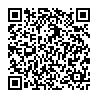 CILJPoticati i usmjeravati učenike prihvaćanju škole i vjeronauka kaonjihovog vlastitog okruženja u kojem su prihvaćeni, voljeni; u kojemmogu rasti izgrađujući svoje sposobnosti.NAMJENAPrepoznati da se na vjeronauku obrađuju važna životna pitanja; daje sve što postoji stvorio Bog, naučiti biti zahvalan za sve Božjedarove; prepoznati Isusa kao sina Božjega našeg brata i prijateljakoji nas uči praštati, moliti i koji daje svoj život za nas i našespasenje; shvatiti pojam Crkve kao zajednice Isusovih vjernika icrkve kao mjesta njihovog okupljanjaNOSITELJIVjeroučitelji i učeniciVREMENIKŠkolska godina 2023/2024.TROŠKOVNIKFotokopirni papir, kopiranje, folije, hamer, ljepilo i ostali uredski materijal potreban za grupni rad NAČINREALIZACIJEPrema godišnjem kurikulumu predmetnog učitelja iz kurikuluma katoličkog vjeronaukaNAČINVREDNOVANJAOstvarenost  planiranog,uspješnost učenika u svladavanju nastavnog programausmenim izražavanjem, pismenim, sudjelovanje na satu, zauzetost kod grupnog rada, stvaralačko izražavanje i komunikacija izražavanjaCILJPoticati i usmjeravati učenike prihvaćanju škole i vjeronauka kaonjihovog vlastitog okruženja u kojem su prihvaćeni, voljeni; u kojemmogu rasti izgrađujući svoje sposobnosti.NAMJENAPomoći učenicima u razvijanju duha prijateljstva izajedništva, otkrivati duh povjerenja u Isusa i u prijatelje,prepoznati ljepotu svega svijeta i čovjeka kao stvorenja Božjega,uočiti važnost blagdana za obitelj; učiti prihvaćati druge kao braću isestre čiji je zajednički otac Bog, prepoznati važnost davanja iprimanja zahvalnostiNOSITELJIVjeroučitelji i učeniciVREMENIKŠkolska godina 2023./2024.TROŠKOVNIKFotokopirni papir, kopiranje, folije, hamer, ljepilo i ostali uredski materijal potreban za grupni rad NAČINREALIZACIJEPrema godišnjem kurikulumu predmetnog učitelja iz kurikuluma katoličkog vjeronaukaNAČINVREDNOVANJAOstvarenost  planiranog,uspješnost učenika u svladavanju nastavnog programausmenim izražavanjem, pismenim, sudjelovanje na satu, zauzetost kod grupnog rada, stvaralačko izražavanje i komunikacija izražavanjaZadovoljstvo učenika i učitelja ostvarenimCILJPoticati i usmjeravati učenike prihvaćanju škole i vjeronauka kaonjihovog vlastitog okruženja u kojem su prihvaćeni, voljeni; u kojemmogu rasti izgrađujući svoje sposobnosti.NAMJENAPoticati učenike da shvate važnost otkrivanja životnih vrijednosti kaošto su ljubav i prijateljstvo, da nauče prepoznati Božji dar u svakojživotnoj stvari, a osobito  krepost darivanja i primanja dobara,razvijati u učenicima osjećaj milosrđa prema potrebnima. Uočiti primjer Isusa koji pomaže i tješi druge, koji samog sebe daje kao hranu (kruh i vino) za svoje prijatelje. Upoznati Božje vodstvo Izraelaca kroz pustinju i prepoznati Božju ljubav za svakog čovjeka i sve narode. Prepoznati i prihvatit Isusa Krista kao pomiritelja ljudi i živoga Boga koji  nam sebe daje u Euharistiji.NOSITELJIVjeroučitelj  i učeniciVREMENIKŠkolska godina 2023./2024.TROŠKOVNIKFotokopirni papir, kopiranje, folije, hamer, ljepilo i ostali uredski materijal potreban za grupni rad NAČINREALIZACIJEPrema godišnjem kurikulumu predmetnog učitelja iz kurikuluma katoličkog vjeronaukaNAČINVREDNOVANJAOstvarenost  planiranog plana i programa,uspješnost učenika u svladavanju nastavnog programausmenim izražavanjem, pismenim, sudjelovanje na satu, zauzetost kod grupnog rada, uređenje panoa, stvaralačko izražavanje i komunikacija izražavanja u  razredu CILJPoticati i usmjeravati učenike prihvaćanju škole i vjeronauka kaonjihovog vlastitog okruženja u kojem su prihvaćeni, voljeni; u kojemmogu rasti izgrađujući svoje sposobnosti.NAMJENAUočiti povezanost čovjeka i prirode-uspostavitimeđuodnos, posvijestiti potrebu očuvanja prirode kao stvorenjaBožjeg i čovjekovog okoliša; shvatiti da priroda govori o Bogu kaonjenom stvoritelju; upoznati važnost i nastanak Dekaloga za židovei kršćane; uočiti podjelu Dekaloga na odnos čovjeka i Boga(1-3) ičovjeka i čovjeka(4-10 zapovijed). Razumjeti Dekalog kao poticaj ipoziv čovjeku na uspostavu odnosa ljubavi prema Bogu i premačovjeku, uočiti Isusov način ostvarenja Dekaloga i zapovijed ljubavishvatiti da nam zapovijedi ne predstavljaju teret nego dar, da namdonose mir i radost;  razumijeti važnost crkve u prenošenju Božjeriječi i Isusove poruke ljubaviNOSITELJIVjeroučitelji  i učeniciVREMENIKŠkolska godina 2023./2024.TROŠKOVNIKFotokopirni papir, kopiranje, folije, hamer, ljepilo i ostali uredski materijal potreban za grupni rad (oko 30 €)NAČINREALIZACIJEPrema godišnjem kurikulumu predmetnog učitelja iz kurikuluma katoličkog vjeronaukaNAČINVREDNOVANJAOstvarenost  planiranog plana i programa,uspješnost učenika u svladavanju nastavnog programausmenim izražavanjem, pismenim, sudjelovanje na satu, zauzetost kod grupnog rada, uređenje panoa, izrada plakata, drugi oblici stvaralačkog izražavanja, komunikacija izražavanja u  razredu CILJPomoći u izgradnji i ostvarenju i ljudske i vjerničke osobnostiučenika, pomoći im da izgrade zrelu i odgovornu savjest u odnosuprema sebi, drugima, svijetu i BoguNAMJENAU učenicima razvijati smisao za postavljanje pitanja očovjeku,svijetu i Bogu; uočiti povezanost takvih pitanja sodgovorima koje daju velike svjetske religije; upoznati židovstvo iislam te uočiti i vrednovati razlike i sličnosti s kršćanstvom; shvatitivažnost Biblije kao objave Božje riječi za dobro čovjeka; uočitirazvoj Božje objave u Bibliji od Abrahama do Isusa-prepoznatiIsusa kao ostvarenje SZ Božjih obećanja. Povezati biblijske teme sazemljopisnim položajem (zemljopis), povijesnimdogađajima(povijest) i oznakama kulture(likovni). Upoznati irazumjeti nastanak i razvoj Crkve kao povijesni proces koji jevođen Duhom SvetimNOSITELJIVjeroučiteljica  i učeniciVREMENIKŠkolska godina 2023./2024.TROŠKOVNIKFotokopirni papir, kopiranje, folije, hamer, ljepilo i ostali uredski materijal potreban za grupni rad NAČINREALIZACIJEPrema godišnjem kurikulumu predmetnog učitelja iz kurikuluma katoličkog vjeronaukaNAČINVREDNOVANJAOstvarenost  planiranog plana i programa,uspješnost učenika u svladavanju nastavnog programausmenim izražavanjem, pismenim, sudjelovanje na satu, zauzetost kod grupnog rada, uređenje panoa, izrada plakata, drugi oblici stvaralačko izražavanja, komunikacija izražavanja u  razreduCILJPomoći u izgradnji i ostvarenju i ljudske i vjerničke osobnostiučenika, pomoći im da izgrade zrelu i odgovornu savjest u odnosuprema sebi, drugima, svijetu i Bogu.NAMJENAUpoznati ključne pojmove slobode i ropstva te njihovo značenje uživotu pojedinca, Crkve i naroda.Uočiti i ispravno protumačitipovezanost odgovornosti i slobode. Razumijeti da prava slobodapodrazumijeva ljubav. Prepoznati Boga kao izvor slobode; postići daučenici shvate kako Bog i kada daje zapovijedi to čini radičovjekove slobode i iz ljubavi. Uočiti povijest spasenja Izabranognaroda kao povijest traganja za slobodom i smislom koji može datisamo Bog. Prepoznati Isusa koji oslobađa svakog čovjeka od okovagrijeha i otvara mu mogućnost za razvoj samoga sebe kaoosobe. Razumjeti i prihvatiti cijenu žrtve za slobodu-Isus kaouzor. Uočiti važnost Crkve kao zajednice ljudi u slobodi. Shvatitivažnost sakramenata inicijacije kao uvoda u zrelu vjeru-biti živi dioCrkve.NOSITELJIVjeroučiteljica  i učeniciVREMENIKŠkolska godina 2023./2024.TROŠKOVNIKFotokopirni papir, kopiranje, folije, hamer, ljepilo i ostali uredski materijal potreban za grupni rad NAČINREALIZACIJEPrema godišnjem kurikulumu predmetnog učitelja iz kurikuluma katoličkog vjeronaukaNAČINVREDNOVANJAOstvarenost  planiranog programa,uspješnost učenika u svladavanju nastavnog programausmenim izražavanjem, pismenim, sudjelovanje na satu, zauzetost kod grupnog rada, komunikacija izražavanja u  razredu, izrada plakata, uređenje panoa, drugi oblici stvaralačkog izražavanjaCILJPomoći u izgradnji i ostvarenju i ljudske i vjerničke osobnostiučenika, pomoći im da izgrade zrelu i odgovornu savjest u odnosuprema sebi, drugima, svijetu i BoguNAMJENAShvatiti jedinstvenost svakog čovjeka, prihvatiti međusobne razlikekao Božji dar. Naučiti prihvaćati sebe sa svim svojim prednostima inedostacima.Uočiti Boga kao stvoritelja ljudi u svoj njihovojraznolikosti. Naučiti prepoznati različite faze čovjekovog života,osobito one u tijeku odrastanja(pubertet). Prihvatiti i razumijetidostojanstvo ljudskog tijela. Usvojiti pojmove o židovskom narodu ivjeri, prorocima i njihovoj ulozi u SZ. Shvatiti proroke kao glasnikenade da Bog ne ostavlja čovjeka i svoj narod.Upoznati različitekršćanske Crkve, shvatiti razlike i sličnosti.NOSITELJIVjeroučiteljica  i učeniciVREMENIKŠkolska godina 2023./2024.TROŠKOVNIKFotokopirni papir, kopiranje, folije, hamer, ljepilo i ostali uredski materijal potreban za grupni rad NAČINREALIZACIJEPrema godišnjem kurikulumu predmetnog učitelja iz kurikuluma katoličkog vjeronaukaNAČINVREDNOVANJAOstvarenost  planiranog programa,uspješnost učenika u svladavanju nastavnog programausmenim izražavanjem, pismenim, sudjelovanje na satu, zauzetost kod grupnog rada, komunikacija izražavanja u  razredu, izrada plakata, uređenje panoa, drugi oblici stvaralačkog izražavanja  CILJPomoći u izgradnji i ostvarenju i ljudske i vjerničke osobnostiučenika, pomoći im da izgrade zrelu i odgovornu savjest u odnosuprema sebi, drugima, svijetu i Bogu.NAMJENADefinirati vrijeme adolescencije kao važno prijelazno razdoblje ucjelovitome sazrijevanju čovjeka,uočiti važnost prijateljstva,shvatitivažnost i vrjednote braka i bračne ljubavi; naučiti da je čovjek posvojoj naravi religiozno biće, shvatiti pojmove ateizma, sektireligioznih pokreta;razlikovati naravnu i nadnaravnu objavu;uvidjeti i ispravno protumačiti povezanost grijeha i zloporabeljudske slobode;opisati početke kršćanstva na hrvatskimprostorima,upoznati se s važnim ranokršćanskim mučenicima ispomenicima na našim područjima;upoznati se s društvenopolitičkimprilikama XIX. I XX. St.;obrazložiti otajstvo Isusovemuke, smrti i uskrsnuća; protumačiti sakramenat potvrde kaoosobne potvrde vjere koju smo primili na krštenju;shvatiti značenjei vrijednost rada za ljudski život;prepoznati načine i oblikesuodgovornog angažmana za pravedan i miran suživot u užoj i širojživotnoj srediniNOSITELJIVjeroučiteljica  i učeniciVREMENIKŠkolska godina 2023./2024.TROŠKOVNIKFotokopirni papir, kopiranje, folije, hamer, ljepilo i ostali uredski materijal potreban za grupni rad NAČINREALIZACIJEPrema godišnjem kurikulumu predmetnog učitelja iz kurikuluma katoličkog vjeronaukaNAČINVREDNOVANJAOstvarenost  planiranog programa,uspješnost učenika u svladavanju nastavnog programausmenim izražavanjem, pismenim, sudjelovanje na satu, zauzetost kod grupnog rada, komunikacija izražavanja u  razredu, izrada plakata, uređenje panoa, drugi oblici stvaralačkog izražavanja, zadovoljstvo učenika i učiteljice ostvarenimNositeljica aktivnosti Jelena Skenderović – 4. RazredNositeljica aktivnosti Jelena Skenderović – 4. RazredNositelj/i aktivnostiJelena SkenderovićPlanirani broj učenika5 (4. razred)Planirani broj sati tjedno2 sataCiljevi aktivnostiusvajanje osnovnih znanja njemačkog jezikaosposobiti i motivirati učenika za učenje njemačkog jezikarazvijanje aktivne uporabe njemačkog jezikarazvijanje osnovne komunikacijerazvijanje kreativnih sposobnosti na području stranog jezika (igre, pjesme, crteži)Način realizacije aktivnostiProgram (70 školskih sati)pismeni i usmeni zadaciobrada kraćih tekstova i dramatizacijaobrada pjesmicagledanje kraćih crtanih filmovaVremenski okviri aktivnostitijekom školske godine 2023./2024.Osnovna namjena aktivnostiusvajanje osnovnih znanja njemačkog jezikamotivirati učenike za daljnje učenje njemačkog jezika unutar cjeloživotnog učenjaDetaljni troškovnik za aktivnostotprilike 5 eura po učeniku (troškovi fotokopiranja, dodatni materijali)Način vrednovanja aktivnostiusmene provjere, provjera aktivne uporabe njemačkog jezika (osnovna komunikacija), kratke provjere pismene kompetencijeNačin korištenja rezultata vrednovanja aktivnostiu aktivnoj uporabi njemačkog jezika na nastavipano – učenički radovinastupi na priredbama tijekom školske godineNjemački jezikNositeljica aktivnosti Jelena Skenderović – 5. RazredNjemački jezikNositeljica aktivnosti Jelena Skenderović – 5. RazredNositelj/i aktivnostiJelena SkenderovićPlanirani broj učenika10 (5. razred)Planirani broj sati tjedno2 sataCiljevi aktivnostiusvajanje znanja njemačkog jezika (leksička, gramatička)osposobiti i motivirati učenika za cjeloživotno učenje njemačkog jezikarazvijanje aktivne uporabe njemačkog jezikarazvijanje komunikacijerazvijanje kreativnih sposobnosti na području stranog jezika (igre, pjesme, crteži)Način realizacije aktivnostiProgram (70 školskih sati)pismeni i usmeni zadaciobrada kraćih tekstova i dramatizacijaobrada pjesmicagledanje kraćih filmova na njemačkom jezikuVremenski okviri aktivnostitijekom školske godine 2023./2024.Osnovna namjena aktivnostiusvajanje osnovnih znanja njemačkog jezikamotivirati učenike za daljnje učenje njemačkog jezika unutar cjeloživotnog učenjaDetaljni troškovnik za aktivnostotprilike 5 eura po učeniku (troškovi fotokopiranja, dodatni materijali)Način vrednovanja aktivnostiusmene i pismene provjere, vrednovanja kratkih dramatizacija i aktivne uporabe stranog jezika tijekom školske godine, vrednovanje najuspješnijih radova: pjesama, crteža, sastava, čestitkiNačin korištenja rezultata vrednovanja aktivnostiizbor najuspješnijih učeničkih radovauređenje panoanastupi na priredbama tijekom školske godineNjemački jezikNositeljica aktivnosti Jelena Skenderović– 6. RazredNjemački jezikNositeljica aktivnosti Jelena Skenderović– 6. RazredNositelj/i aktivnostiJelena SkenderovićPlanirani broj učenika13(6.)Planirani broj sati tjedno2 sataCiljevi aktivnostiusvajanje znanja njemačkog jezika (leksička, gramatička)osposobiti i motivirati učenika za cjeloživotno učenje njemačkog jezikarazvijanje aktivne uporabe njemačkog jezikarazvijanje komunikacije u svakodnevnom životurazvijanje znanja o civilizacijskim vrijednostima NjemačkeNačin realizacije aktivnostiProgram (70 školskih sati)pismeni i usmeni zadaciobrada tekstova i dramatizacijaobrada pjesamapisanje kraćih sastavagledanje kraćih filmova na njemačkom jezikuVremenski okviri aktivnostitijekom školske godine 2023./2024.Osnovna namjena aktivnostiusvajanje osnovnih znanja njemačkog jezikamotivirati učenike za daljnje učenje njemačkog jezika unutar cjeloživotnog učenjaDetaljni troškovnik za aktivnostotprilike 5 eura po učeniku (troškovi fotokopiranja, dodatni materijali)Način vrednovanja aktivnostiusmene i pismene provjere, vrednovanja kratkih dramatizacija i aktivne uporabe stranog jezika tijekom školske godine, vrednovanje najuspješnijih radova: pjesama, sastava, čestitkiNačin korištenja rezultata vrednovanja aktivnostiizbor najuspješnijih učeničkih radovauređenje panoanastupi na priredbama tijekom školske godineNjemački jezikNositeljica aktivnosti Jelena Skenderović – 7. raztredNjemački jezikNositeljica aktivnosti Jelena Skenderović – 7. raztredNositelj/i aktivnostiJelena SkenderovićPlanirani broj učenika8 (7. )Planirani broj sati tjedno2 sataCiljevi aktivnostiusvajanje znanja njemačkog jezika (leksička, gramatička)osposobiti i motivirati učenika za cjeloživotno učenje njemačkog jezikarazvijanje aktivne uporabe njemačkog jezikarazvijanje komunikacije u svakodnevnom životurazvijanje znanja o civilizacijskim vrednotama zemalja njemačkog govornog područjarazvijanje znanja i pozitivnog stajališta prema umjetničkom stvaralaštvuNačin realizacije aktivnostiProgram (70 školskih sati)pismeni i usmeni zadaciobrada tekstova, pjesama i dramatizacijapisanje kraćih sastavagledanje kraćih filmova na njemačkom jezikuobilježavanje dana Europskih jezikaVremenski okviri aktivnostitijekom školske godine 2023./2024.Osnovna namjena aktivnostiusvajanje osnovnih znanja njemačkog jezikamotivirati učenike za daljnje učenje njemačkog jezika unutar cjeloživotnog učenjarazvijanje znanja o kulturnim i civilizacijskim vrednotama zemalja njemačkog govornog područjaDetaljni troškovnik za aktivnostotprilike 5 eura po učeniku (troškovi fotokopiranja, dodatni materijali)Način vrednovanja aktivnostiusmene i pismene provjere, pisanje sastava, prezentacije, izlaganjaNačin korištenja rezultata vrednovanja aktivnostiizbor najuspješnijih učeničkih radovauređenje panoanastupi na priredbama tijekom školske godineNositeljica aktivnosti Jelena Skenderović– 8. RazredNositeljica aktivnosti Jelena Skenderović– 8. RazredNositelj/i aktivnostiJelena SkenderovićPlanirani broj učenika5 (8. )Planirani broj sati tjedno2 sataCiljevi aktivnostiusvajanje znanja njemačkog jezika (leksička, gramatička)osposobiti i motivirati učenika za cjeloživotno učenje njemačkog jezikarazvijanje aktivne uporabe njemačkog jezikarazvijanje komunikacije u svakodnevnom životurazvijanje znanja o civilizacijskim vrednotama zemalja njemačkog govornog područjarazvijanje znanja i pozitivnog stajališta prema umjetničkom stvaralaštvuNačin realizacije aktivnostiProgram (70 školskih sati)pismeni i usmeni zadaciobrada tekstova, pjesama i dramatizacijapisanje kraćih sastavagledanje kraćih filmova na njemačkom jezikuobilježavanje Europskog dana jezikaVremenski okviri aktivnostitijekom školske godine 2023./2024.Osnovna namjena aktivnostiusvajanje osnovnih znanja njemačkog jezikamotivirati učenike za daljnje učenje njemačkog jezika unutar cjeloživotnog učenjarazvijanje znanja o kulturnim i civilizacijskim vrednotama zemalja njemačkog govornog područjaDetaljni troškovnik za aktivnostotprilike 5 eura po učeniku (troškovi fotokopiranja, dodatni materijali)Način vrednovanja aktivnostiusmene i pismene provjere, pisanje sastava, prezentacije, izlaganjaAKTIVNOST,PROGRAM I/ILI PROJEKTINFORMATIKA  1. raz.Nositelj/i aktivnostiKristina KolovratPlanirani broj učenika17 učenika  Planirani broj sati tjednoSata Ciljevi aktivnostiUpoznavati osnovna znanja i vještine za buduće  samostalno služenje računalomNačin realizacijeputem izborne nastave u informatičkoj učioniciNamjenakorištenje stečenih znanja i vještina u svakodnevnom životu za lakše razumijevanje nastavnog gradiva, brže i kvalitetnije rješavanje zadataka, proširivanje znanja, komunikaciju i zabavuVremenik-tijekom školske godine 2023./2024.Prema kurikuluma izborne nastave informatike za 1. razred.Mjesto realizacije-informatička učionicaTroškovnik-po dogovoru( papir i toner)Način vrjednovanja i korištenje rezultata vrjednovanjaopisno i brojčano vrjednovanje postignuća učenika u  skladu s rezultatima, ciljevima, zadaćama i sadržajimaAKTIVNOST,PROGRAM I/ILI PROJEKTINFORMATIKA  2. raz.Nositelj/i aktivnostiKristina KolovratPlanirani broj učenikaučenika Planirani broj sati tjedno2 sata Ciljevi aktivnostiUpoznavati osnovna znanja i vještine za buduće  samostalno služenje računalomNačin realizacijeputem  izborne nastave u informatičkoj učioniciNamjenakorištenje stečenih znanja i vještina u svakodnevnom životu za lakše razumijevanje nastavnog gradiva, brže i kvalitetnije rješavanje zadataka, proširivanje znanja, komunikaciju i zabavuVremenik-tijekom školske godine 2023./2024.Prema kurikulumu izborne nastave informatike 2. razreda.Mjesto realizacije-informatička učionicaTroškovnik-po dogovoru( papir i toner)Način vrjednovanja i korištenje rezultata vrjednovanjaopisno i brojčano vrjednovanje postignuća učenika u  skladu s rezultatima, ciljevima, zadaćama i sadržajimaAKTIVNOST,PROGRAM I/ILI PROJEKTINFORMATIKA  3. raz.Nositelj/i aktivnostiKristina KolovratPlanirani broj učenikaučenikaPlanirani broj sati tjedno2 sata Ciljevi aktivnostisteći temeljna znanja i vještine za samostalno služenje računalomNačin realizacijeputem  izborne nastave u informatičkoj učioniciNamjenakorištenje stečenih znanja i vještina u svakodnevnom životu za lakše razumijevanje nastavnog gradiva, brže i kvalitetnije rješavanje zadataka, proširivanje znanja, komunikaciju i zabavuVremenik-tijekom školske godine 2023./2024.Prema kurikulumu  izborne nastave informatike za 3. razred.Mjesto realizacije-informatička učionicaTroškovnik-po dogovoru( papir i toner)Način vrjednovanja i korištenje rezultata vrjednovanjaopisno i brojčano vrjednovanje postignuća učenika u  skladu s rezultatima, ciljevima, zadaćama i sadržajimaAKTIVNOST,PROGRAM I/ILI PROJEKTINFORMATIKA  4. raz.Nositelj/i aktivnostiKristina KolovratPlanirani broj učenika19 učenikaPlanirani broj sati tjedno2 Sata Ciljevi aktivnostisteći temeljna znanja i vještine za samostalno služenje računalomNačin realizacijeputem izborne nastave u informatičkoj učioniciNamjenakorištenje stečenih znanja i vještina u svakodnevnom životu za lakše razumijevanje nastavnog gradiva, brže i kvalitetnije rješavanje zadataka, proširivanje znanja, komunikaciju i zabavuVremenik-tijekom školske godine 2023./2024.Prema kurikulumu  izborne nastave informatike 4. razreda.Mjesto realizacije-informatička učionicaTroškovnik-po dogovoru( papir i toner)Način vrjednovanja i korištenje rezultata vrjednovanjaopisno i brojčano vrjednovanje postignuća učenika u  skladu s rezultatima, ciljevima, zadaćama i sadržajimaAKTIVNOST,PROGRAM I/ILI PROJEKTINFORMATIKA  7. raz.Nositelj/i aktivnostiKristina KolovratPlanirani broj učenika12 učenikaPlanirani broj sati tjedno-2 Sata za razredni odjel.Ciljevi aktivnostisteći temeljna znanja i vještine za samostalno služenje računalomNačin realizacijeputem redovne i izborne nastave u informatičkoj učioniciNamjenakorištenje stečenih znanja i vještina u svakodnevnom životu za lakše razumijevanje nastavnog gradiva, brže i kvalitetnije rješavanje zadataka, proširivanje znanja, komunikaciju i zabavuVremenik-tijekom školske godine 2023./2024.Prema  kurikulumu izborne nastave informatike za 7. razred.Mjesto realizacije-informatička učionicaTroškovnik-po dogovoru( papir i toner)Način vrjednovanja i korištenje rezultata vrjednovanjaopisno i brojčano vrjednovanje postignuća učenika u  skladu s rezultatima, ciljevima, zadaćama i sadržajimaAKTIVNOST,PROGRAM I/ILI PROJEKTINFORMATIKA  8.  raz.Nositelj/i aktivnostiKristina KolovratPlanirani broj učenika12  učenikaPlanirani broj sati tjednoSata za razredni odjel.Ciljevi aktivnostisteći temeljna znanja i vještine za samostalno služenje računalomNačin realizacijeputem redovne i izborne nastave u informatičkoj učioniciNamjenakorištenje stečenih znanja i vještina u svakodnevnom životu za lakše razumijevanje nastavnog gradiva, brže i kvalitetnije rješavanje zadataka, proširivanje znanja, komunikaciju i zabavuVremenik-tijekom školske godine 2023./2024.Prema kurikulumu  izborne nastave informatike za 8. razred.Mjesto realizacije-informatička učionicaTroškovnik-po dogovoru( papir i toner)Način vrjednovanja i korištenje rezultata vrjednovanjaopisno i brojčano vrjednovanje postignuća učenika u  skladu s rezultatima, ciljevima, zadaćama i sadržajimaAKTIVNOST,PROGRAM I/ILI PROJEKTINFORMATIKA 1.-4.  raz. U PŠ SebišinaNositelj/i aktivnostiKristina KolovratPlanirani broj učenika6  učenikaPlanirani broj sati tjednoSata za razredni odjel.Ciljevi aktivnostisteći temeljna znanja i vještine za samostalno služenje računalomNačin realizacijeputem redovne i izborne nastave u informatičkoj učioniciNamjenakorištenje stečenih znanja i vještina u svakodnevnom životu za lakše razumijevanje nastavnog gradiva, brže i kvalitetnije rješavanje zadataka, proširivanje znanja, komunikaciju i zabavuVremenik-tijekom školske godine 2023./2024.Prema kurikulumu  izborne nastave informatike za 1.-4.  razreda.Mjesto realizacije-klasična učionica u PŠ SebišinaTroškovnik-po dogovoru( papir i toner)Način vrjednovanja i korištenje rezultata vrjednovanjaopisno i brojčano vrjednovanje postignuća učenika u  skladu s rezultatima, ciljevima, zadaćama i sadržajimaPROGRAMDopunska nastava iz hrvatskoga jezika u 1. razredu1. Ciljevi programaNadoknaditi znanje koje učeniku nedostaje ili ga je teže usvojio ili savladao redovnim putem. Razvijati vještinu razumijevanja, točnost u pisanju i čitanju, samostalnost u učenju i radu, poticati u radu i razvijati samopouzdanje.2. Namjena programaPomoć učenicima prvog razreda koji ne prate redovni nastavni program s očekivanom razinom uspjeha, učenicima koji zbog odsutnosti nisu uspjeli usvojiti pojedine sadržaje i učenicima kojima treba individualiziran pristup u redovnoj nastavi.3. Nositelji programa i      njihova odgovornostUčiteljica 1. razreda Ana Puljić Vujević; odgovornost napredovanja svakog pojedinog učenika prema interesu i sposobnosti.4. Program radaProgram rada prema nastavnim temama: Pisanje velikih tiskanih slovaPisanje rečenicaČitanje Prepričavanje5. Način realizacije      programaIndividualni rad s pojedinim učenicima prema potrebi.Rad sa skupinom učenika koji imaju iste potrebe.6. Vremenik programaTijekom školske godine (2023./2024.). Broj sati ovisi o potrebama učenika.7. Detaljan troškovnik      programaPapir za kopiranje (cca 10€)8. Način vrednovanja i način      korištenja rezultata                 vrednovanjaProvodi se nakon utvrđivanja pojedinih cjelina, s naglaskom na pozitivne aspekte napretka i aktivnosti učenika tijekom rada. Kontinuirano se prati individualni napredak učenika u odnosu na početno stanje i opisno ocjenjuje tijekom dopunske nastave.PROGRAM Dopunska nastava hrvatskog jezika u 3. razredu1.Ciljevi programa Nadoknaditi znanje koje učeniku nedostaje ili ga je teže usvojio ili savladao redovnim putem . Razvijati vještine razumijevanja, govora i čitanja. Razvijati točnost u prepisivanju i pisanju. Razvijati samostalnost u učenju i radu. Poticati u radu i razvijati samopouzdanje.2. Namjena programaPomoć učenicima trećeg razreda koji ne prate redovni nastavni program s očekivanom razinom uspjeha, učenicima koji zbog odsutnosti nisu uspjeli usvojiti pojedine sadržaje i učenicima kojima treba individualiziran pristup u redovnoj nastavi.3. Nositelj programaUčiteljica Ines Biočić4. Program radaProgram rada prema nastavnim temama :➢ rečenice; izjavne, upitne, usklične ➢ red riječi u rečenici ➢ otvornici, zatvornici ➢ pisanje sastavaka➢ razumijevanje pročitanog ➢ izražajno čitanje ➢ prepričavanje ➢ diktat ➢ imenice ➢ pisanje riječce li ➢ skupovi glasova č, ć ➢ veliko slovo – imena blagdana, imena mjesta ➢ skupovi glasova –ije, -je5. Način realizacije programaIndividualni rad s pojedinim učenicima prema potrebi.Rad sa skupinom učenika koji imaju iste potrebe.6. Vremenik  programaTijekom školske godine (2023./2024.). Jedan sat tjedno, ukupno 35 nastavnih sati.7. Detaljan troškovnik programaPapir za kopiranje8. Način vrednovanja i način korištenja rezultata vrednovanjaProvodi se nakon utvrđivanja pojedinih cjelina, s naglaskom na pozitivne aspekte napretka i aktivnosti učenika tijekom rada. Kontinuirano se prati individualni napredak učenika u odnosu na početno stanje i opisno ocjenjuje tijekom dopunske nastave.                              PROGRAM                Dopunska nastava iz hrvatskoga jezika u 1. Razredu PŠ1. Ciljevi programaNadoknaditi znanje koje učeniku nedostaje ili ga je teže usvojio ili savladao redovnim putem. Razvijati vještinu razumijevanja, točnost u pisanju i čitanju, samostalnost u učenju i radu, poticati u radu i razvijati samopouzdanje.2.    Namjena programaPomoć učenicima prvog razreda koji ne prate redovni nastavni program s očekivanom razinom uspjeha, učenicima koji zbog odsutnosti nisu uspjeli usvojiti pojedine sadržaje i učenicima kojima treba individualiziran pristup u redovnoj nastavi.3. Nositelji programa i      njihova odgovornostUčiteljica 1. razreda Mirela Matić; odgovornost napredovanja svakog pojedinog učenika prema interesu i sposobnosti.4. Program radaProgram rada prema nastavnim temama: Pisanje velikih tiskanih slovaPisanje malih tiskanih slovaPisanje rečenicaČitanje 5. Način realizacije      programaIndividualni rad s pojedinim učenicima prema potrebi.Rad sa skupinom učenika koji imaju iste potrebe.6. Vremenik programaTijekom školske godine (2023./2024.). Broj sati ovisi o potrebama učenika.7. Detaljan troškovnik      programaPapir za kopiranje (cca 50kn)8. Način vrednovanja i način      korištenja rezultata                 vrednovanjaProvodi se nakon utvrđivanja pojedinih cjelina, s naglaskom na pozitivne aspekte napretka i aktivnosti učenika tijekom rada. Kontinuirano se prati individualni napredak učenika u odnosu na početno stanje i opisno ocjenjuje tijekom dopunske nastave.PROGRAM Dopunska nastava hrvatskog jezika u 2. Razredu PŠ1.Ciljevi programa Nadoknaditi znanje koje učeniku nedostaje ili ga je teže usvojio ili savladao redovnim putem .Razvijati vještine razumijevanja, govora i čitanja. Razvijati točnost u prepisivanju i pisanju. Razvijati samostalnost u učenju i radu. Poticati u radu i razvijati samopouzdanje.2. Namjena programaPomoć učenicima drugoga razreda koji ne prate redovni nastavni program s očekivanom razinom uspjeha, učenicima koji zbog odsutnosti nisu uspjeli usvojiti pojedine sadržaje i učenicima kojima treba individualiziran pristup u redovnoj nastavi.3. Nositelji programa i njihova odgovornostUčiteljica 2. razreda; odgovornost napredovanja svakog pojedinog učenika prema interesu i sposobnosti.4. Program radaProgram rada prema nastavnim temama :Vježbe čitanja i čitanje s razumijevanjemSastavljanje rečenicaImenice, glagoli i pridjeviOpisivanjeIzgovor i pisanje glasova( ije,je)PrepričavanjeGlagolska vremena5. Način realizacije programaIndividualni rad s pojedinim učenicima prema potrebi.Rad sa skupinom učenika koji imaju iste potrebe.6. Vremenik  programaTijekom školske godine (2023./2024.) prema potrebi7. Detaljan troškovnik programaPapir za kopiranje(50 kn)8. Način vrednovanja i način korištenja rezultata vrednovanjaProvodi se nakon utvrđivanja pojedinih cjelina, s naglaskom na pozitivne aspekte napretka i aktivnosti učenika tijekom rada. Kontinuirano se prati individualni napredak učenika u odnosu na početno stanje i opisno ocjenjuje tijekom dopunske nastave.NAZIVDOPUNSKA NASTAVA IZ HRVATSKOG JEZIKA PŠDOPUNSKA NASTAVA IZ HRVATSKOG JEZIKA PŠCILJEVI:- Razvijati radne navike i pozitivan odnos prema radu, usvojiti sadržaje koji nisu usvojeni u redovnom satu hrvatskog jezika, razviti ljubav prema materinjem jeziku i motivirati učenike za pravilno pisanje i izgovor- Razvijati radne navike i pozitivan odnos prema radu, usvojiti sadržaje koji nisu usvojeni u redovnom satu hrvatskog jezika, razviti ljubav prema materinjem jeziku i motivirati učenike za pravilno pisanje i izgovorNAMJENA:- Učenicima 3. razreda kojima je potrebna pomoć u svladavanju nastavnih sadržaja.- Učenicima 3. razreda kojima je potrebna pomoć u svladavanju nastavnih sadržaja.NOSITELJI:učiteljica razredne nastave Mirela Matićučiteljica razredne nastave Mirela MatićNAČIN REALIZACIJE:Nastava se realizira jedan sat tjedno tijekom cijele školske godine, prema potrebi učenika , a po tjednom zaduženju učiteljaNastava se realizira jedan sat tjedno tijekom cijele školske godine, prema potrebi učenika , a po tjednom zaduženju učiteljaVREMENIK:Tijekom cijele školske godine 1 sat tjednoTijekom cijele školske godine 1 sat tjednoTROŠKOVNIK:preslikavanje radnog materijala preslikavanje radnog materijala VREDNOVANJE:- Praćenje uključivanja i aktivnosti učenika u radu u redovitoj nastavi - Praćenje razvijanja komunikacijskih vještina u dopunskoj nastavi- Praćenje uključivanja i aktivnosti učenika u radu u redovitoj nastavi - Praćenje razvijanja komunikacijskih vještina u dopunskoj nastaviNAZIV AKTIVNOSTICILJ AKTIVNOSTINAMJENANOSITELJ AKTIVNOSTINOSITELJ AKTIVNOSTINOSITELJ AKTIVNOSTINAČIN REALIZACIJEVREMENIKVREMENIKTROŠKOVNIKDopunska nastava iz hrvatskoga jezika 5.,6.,7.,8. razredaPomoć slabijim učenicima i učenicima po prilagođenom programu u ovladavanju temeljnim znanjimaOvladavanje temeljnim znanjima kao preduvjetom uspješnosti nastavka školovanjaOvladavanje temeljnim znanjima kao preduvjetom uspješnosti nastavka školovanjaUčiteljica hrvatskoga jezika  Marina Jovići učeniciDopunska nastava, u dvije skupine, svaka 1 sat tjednoDopunska nastava, u dvije skupine, svaka 1 sat tjednoDopunska nastava, u dvije skupine, svaka 1 sat tjednoOd rujna 2023. do lipnja 2024.Potrošni materijal ( 15 €)                              PROGRAM                Dopunska nastava Engleskog jezika 2. Razred PŠ1. Ciljevi programa- raditi s učenicima koji u potpunosti ne mogu usvojiti redoviti program iz engleskog jezika za 2. razred2. Namjena programaPomoći učeniku 2. razreda kako bi što uspješnije pratio nastavne sadržaje kojima nije ovladao ili u potpunosti ovladao a prema Nastavnom planu i programu3. Nositelji programa Učiteljica engleskog jezika Iva Koštro.4. Program rada- raditi na izgovornoj komponenti i uočavanju razlike pisane i govorene riječi   - redovitost u radu i poboljšanje radnih navika 5. Način realizacije      programaIndividualni rad s učenikom prema potrebi.6. Vremenik programaTijekom školske godine (2023./2024). Jedan sat tjedno, ukupno 35 nastavnih sati.7. Detaljan troškovnik      programaPapir za kopiranje (cca 50kn)8. Način vrednovanja i način      korištenja rezultata                 vrednovanja - provjera pravilnog izgovora i provjera pisanja riječi za njihovu razinuPLANIRANI BROJ UČENIKA: 8 – 10CILJEVI DOPUNSKE NASTAVE: TROŠKOVNIK:NAČIN REALIZACIJE:OSNOVNA NAMJENA DOPUNSKE NASTAVE:1 sat tjedno tijekom cijele godineUsvajanje gradiva u minimalnoj mjeri predviđeno nastavnim planom i programomVježbati naučeno gradivo te uputiti kako svladati poteškoće u učenju. Pomoći učenicima koji zbog bolesti, slabog predznanja ili bilo kojeg drugog razloga nisu usvojili određeno gradivo.Posebno pomoći učenicima koji rade po prilagođenom programuTroškovi fotokopiranjaIndividualni pristup svakom učeniku u skladu s njegovim potrebama, rad u paru i grupni rad.Posebno raditi s učenicima koji rade po prilagođenom programu.Osposobiti učenike da naučene sadržaje primjenjuju u nastavi, da razumiju ono što uče, te da aktivno sudjeluju u nastavi.PROGRAMDopunska nastava matematike u 1. razredu1. Ciljevi programaNadoknaditi znanje koje učeniku nedostaje ili ga je teže usvojio ili savladao redovnim putem. Razvijati vještinu razumijevanja, točnost u rješavanju, samostalnost u učenju i radu, poticati u radu i razvijati samopouzdanje.2. Namjena programaPomoć učenicima prvog razreda koji ne prate redovni nastavni program s očekivanom razinom uspjeha, učenicima koji zbog odsutnosti nisu uspjeli usvojiti pojedine sadržaje i učenicima kojima treba individualiziran pristup u redovnoj nastavi.3. Nositelji programa i      njihova odgovornostUčiteljica 1. razreda Ana Puljić Vujević; odgovornost napredovanja svakog pojedinog učenika prema interesu i sposobnosti.4. Program radaProgram rada prema nastavnim temama:Geometrijska tijela i likovi Pisanje brojevaPrirodni brojevi- zbrajanje i oduzimanje brojeva do 20Zadaci riječimaZbrajanje i oduzimanje s prijelazom desetice5. Način realizacije      programaIndividualni rad s pojedinim učenicima prema potrebi.Rad sa skupinom učenika koji imaju iste potrebe.6. Vremenik programaTijekom školske godine (2023./2024.). Jedan sat tjedno, ukupno 35 nastavnih sati.7. Detaljan troškovnik      programaPapir za kopiranje (cca 10€)8. Način vrednovanja i način      korištenja rezultata                 vrednovanjaProvodi se nakon utvrđivanja pojedinih cjelina, s naglaskom na pozitivne aspekte napretka i aktivnosti učenika tijekom rada. Kontinuirano se prati individualni napredak učenika u odnosu na početno stanje i opisno ocjenjuje tijekom dopunske nastave.                              PROGRAM                Dopunska nastava matematike u 2. razredu1. Ciljevi programaNadoknaditi znanje koje učeniku nedostaje ili ga je teže usvojio ili savladao redovnim putem. Razvijati vještinu razumijevanja, točnost u rješavanju, samostalnost u učenju i radu, poticati u radu i razvijati samopouzdanje.2. Namjena programaPomoć učenicima drugog razreda koji ne prate redovni nastavni program s očekivanom razinom uspjeha, učenicima koji zbog odsutnosti nisu uspjeli usvojiti pojedine sadržaje i učenicima kojima treba individualiziran pristup u redovnoj nastavi.3. Nositelji programa i      njihova odgovornostUčiteljica 2. razreda Senka Cvitanušić; odgovornost napredovanja svakog pojedinog učenika prema interesu i sposobnosti.4. Program radaProgram rada prema nastavnim temama: Pisanje brojevaPrirodni brojevi- zbrajanje i oduzimanje brojeva do 100Zadaci riječimaTablica množenja i dijeljenjaRedoslijed izvođenja računskih radnjiGeometrija i mjerenje5. Način realizacije      programaIndividualni rad s pojedinim učenicima prema potrebi.Rad sa skupinom učenika koji imaju iste potrebe.6. Vremenik programaTijekom školske godine (2023./2024.). Jedan sat tjedno, ukupno 35 nastavnih sati.7. Detaljan troškovnik      programaPapir za kopiranje 8. Način vrednovanja i način      korištenja rezultata                 vrednovanjaProvodi se nakon utvrđivanja pojedinih cjelina, s naglaskom na pozitivne aspekte napretka i aktivnosti učenika tijekom rada. Kontinuirano se prati individualni napredak učenika u odnosu na početno stanje i opisno ocjenjuje tijekom dopunske nastave.                              PROGRAM                Dopunska nastava matematike u 3. razredu1. Ciljevi programaIndividualni rad s učenicima koji slabije usvajaju nastavno gradivo. Razvijati vještinu razumijevanja, točnost u rješavanju, samostalnost u učenju i radu, poticati u radu i razvijati samopouzdanje.2. Namjena programaPomoć učenicima trećeg razreda koji ne prate redovni nastavni program s očekivanom razinom uspjeha, učenicima koji zbog odsutnosti nisu uspjeli usvojiti pojedine sadržaje i učenicima kojima treba individualiziran pristup u redovnoj nastavi.3. Nositelji programa i      njihova odgovornostUčiteljica 3. razreda Ines Biočić; odgovornost napredovanja svakog pojedinog učenika prema interesu i sposobnosti.4. Program radaProgram rada prema nastavnim temama: Prirodni brojevi- zbrajanje, oduzimanje, množenje i dijeljenje brojeva do 1 000, pisano zbrajanje, oduzimanje, množenje i dijeljenje, zadaci riječimaGeometrija i mjerenje – dužina, mjerenje duljine                                    - jedinice za novacRedoslijed izvođenja računskih operacija5. Način realizacije      programaIndividualni rad s pojedinim učenicima prema potrebi.Rad sa skupinom učenika koji imaju iste potrebe.6. Vremenik programaTijekom školske godine (2023./2024). Jedan sat tjedno, ukupno 35 nastavnih sati.7. Detaljan troškovnik      programaPapir za kopiranje (cca 7 eura)8. Način vrednovanja i način      korištenja rezultata                 vrednovanjaKontinuirano se prati individualni napredak učenika u odnosu na početno stanje i opisno ocjenjuje tijekom dopunske nastave.                              PROGRAM                Dopunska nastava matematike u 4. razredu1. Ciljevi programaIndividualni rad s učenicima koji slabije usvajaju nastavno gradivo. Razvijati vještinu razumijevanja, točnost u rješavanju, samostalnost u učenju i radu, poticati u radu i razvijati samopouzdanje.2. Namjena programaPomoć učenicima četvrtih razreda koji ne prate redovni nastavni program s očekivanom razinom uspjeha, učenicima koji zbog odsutnosti nisu uspjeli usvojiti pojedine sadržaje i učenicima kojima treba individualiziran pristup u redovnoj nastavi.3. Nositelji programa i      njihova odgovornostUčiteljica 4. razreda Ivana Vodanović; odgovornost napredovanja svakog pojedinog učenika prema interesu i sposobnosti.4. Program radaProgram rada prema nastavnim temama: Prirodni brojevi- zbrajanje, oduzimanje, množenje i dijeljenje brojeva do 100 i brojeva do 1 000 000, pisano zbrajanje, oduzimanje, množenje i dijeljenje, zadaci riječimaGeometrija- vrste trokuta, opseg i površina trokuta                    -   površina-ploštinaIzvođenje viših računskih radnji5. Način realizacije      programaIndividualni rad s pojedinim učenicima prema potrebi.Rad sa skupinom učenika koji imaju iste potrebe.6. Vremenik programaTijekom školske godine (2023./2024). Jedan sat tjedno, ukupno 35 nastavnih sati.7. Detaljan troškovnik      programaPapir za kopiranje (cca 5€)8. Način vrednovanja i način      korištenja rezultata                 vrednovanjaKontinuirano se prati individualni napredak učenika u odnosu na početno stanje i opisno ocjenjuje tijekom dopunske nastave.                              PROGRAM                Dopunska nastava matematike u 1. razredu1. Ciljevi programaNadoknaditi znanje koje učeniku nedostaje ili ga je teže usvojio ili savladao redovnim putem. Razvijati vještinu razumijevanja, točnost u rješavanju, samostalnost u učenju i radu, poticati u radu i razvijati samopouzdanje.2. Namjena programaPomoć učenicima prvoga  razreda koji ne prate redovni nastavni program s očekivanom razinom uspjeha, učenicima koji zbog odsutnosti nisu uspjeli usvojiti pojedine sadržaje i učenicima kojima treba individualiziran pristup u redovnoj nastavi.3. Nositelji programa i njihova odgovornostUčiteljica 1. razreda Mirela Matić  odgovornost napredovanja svakog pojedinog učenika prema interesu i sposobnosti.4. Program radaProgram rada prema nastavnim temama: Pisanje brojevaPrirodni brojevi- zbrajanje i oduzimanje brojeva do 20Zadaci riječimaGeometrijska tijela i likoviZbrajanje i oduzimanje s prijelazom desetice5. Način realizacije programaIndividualni rad s pojedinim učenicima prema potrebi.Rad sa skupinom učenika koji imaju iste potrebe.6. Vremenik programaTijekom školske godine (2023./2024.). Jedan sat tjedno, ukupno 35 nastavnih sati.7. Detaljan troškovnik programaPapir za kopiranje (cca 7 €)8. Način vrednovanja i način korištenja rezultata           vrednovanjaProvodi se nakon utvrđivanja pojedinih cjelina, s naglaskom na pozitivne aspekte napretka i aktivnosti učenika tijekom rada. Kontinuirano se prati individualni napredak učenika u odnosu na početno stanje i opisno ocjenjuje tijekom dopunske nastave.                              PROGRAM                Dopunska nastava matematike u 2. razredu1. Ciljevi programaNadoknaditi znanje koje učeniku nedostaje ili ga je teže usvojio ili savladao redovnim putem. Razvijati vještinu razumijevanja, točnost u rješavanju, samostalnost u učenju i radu, poticati u radu i razvijati samopouzdanje.2. Namjena programaOvladavanje temeljnim znanjima kao preduvjetom uspješnosti nastavka školovanja. Omogućavanje lakšeg svladavanja nastavnih sadržaja uz individualizirani pristup.3. Nositelji programa i      njihova odgovornostUčiteljica 2. razreda Mirela Matić; odgovornost napredovanja svakog pojedinog učenika prema interesu i sposobnosti.4. Program radaZbrajanje i oduzimanje do 20Pisano zbrajanje i oduzimanje do 100Tablica množenja do 100 Jednostavniji zadaci riječimaGeometrijski sadržaji5. Način realizacije      programaIndividualni rad s pojedinim učenicima prema potrebi.Rad sa skupinom učenika koji imaju iste potrebe.6. Vremenik programaTijekom školske godine (2023./2024.). Jedan sat tjedno, ukupno 35 nastavnih sati.7. Detaljan troškovnik      programaPapir za kopiranje (cca 7€)8. Način vrednovanja i način      korištenja rezultata                 vrednovanjaProvodi se nakon utvrđivanja pojedinih cjelina, s naglaskom na pozitivne aspekte napretka i aktivnosti učenika tijekom rada. Kontinuirano se prati individualni napredak učenika u odnosu na početno stanje i opisno ocjenjuje tijekom dopunske nastave.NAZIVDOPUNSKA NASTAVA IZ MATEMATIKE 3. razredCILJEVI:Pomoći učenicima koji redoviti program matematike ne svladavaju očekivanim uspjehom i zaostaju u radu i ostvarivanju rezultata radaNAMJENA:- Učenicima 3.razreda koji ne mogu ostvariti dobre rezultate u svladavanju redovitog programa te trebaju pomoć u radu. - Učenicima koji iz zdravstvenih razloga neredovito pohađaju nastavu.NOSITELJI:učiteljica razredne nastave  Mirela MatićNAČIN REALIZACIJE: Naglasak je na individualiziranom pristupu i grupnom obliku rada. Nastava se realizira jedan sat tjedno tijekom cijele školske godine, prema potrebi učenika , a po tjednom zaduženju učiteljaVREMENIK:Tijekom cijele školske godine 1 sat tjedno tijekom školske godineTROŠKOVNIK:preslikavanje radnog materijala VREDNOVANJE:- Praćenje uključivanja i aktivnosti učenika u radu u redovitoj nastavi - Pomak u napredovanju i postignuti rezultati vrednuju se u redovitoj nastaviPREDMETDopunska nastava iz matematike 4.razredUČITELJICAMirela MatićCILJPomaganje u učenju i svladavanju nastavnih sadržaja matematike, poboljšati elementarna znanja i vještine. Pomaganje učenicima u razvoju samopouzdanja.                   ZADACIOvladavanje temeljnim znanjima kao preduvjetom uspješnosti nastavka školovanja. Omogućavanje lakšeg svladavanja nastavnih sadržaja uz individualizirani pristup.NASTAVNE TEMEPisano zbrajanje i oduzimanje Tablica množenja do 100 Zadaci riječima-jednostavnijiGeometrijski sadržaji-površina, opseg, pravokutna mreža…a) AKTIVNOSTb) PROGRAMc) PROJEKT       Dopunska nastava iz MatematikeRAZRED5,6,7,8VODITELJAna ĆerlukaBROJ  GRUPA2CILJEVI ( opći)Usvajanje nastavih sadržaja koje učenici nisu usvojili tijekom redovite nastave.Usvajanje nastavnih sadržaja predviđenih nastavnim planom i programom na osnovnoj razini. Uvježbavanje i ponavljanje stečenih znanja i vještina i davanje uputa za svladavanje poteškoća u učenju.Pružanje individualne pomoći učenicima u učenju i boljem razumijevanju nastavnih sadržaja. Posebno pomoći učenicima koji radepo prilagođenomu programu.Pružanje pomoći učenicima koji zbog bolesti, slabog predznanja ili iz bilo kojeg drugog razloga nisu usvojili određeno nastavno gradivo.Omogućiti da učenik kroz vježbu ovlada, kako teorijskim, tako i praktičnim dijelom gradiva u okviru svojih mogućnosti.NAMJENA    (što želimo postići)Namijenjena je učenicima koji teže savladavaju određene nastavne sadržaje.                                                                                                                                   Omogućiti učeniku da usvoji gradivo predviđenu programom.NOSITELJI I  NJIHOVA ODGOVORNOST-tkoNastavnik i učenici.NAČIN  REALIZACIJE -kako(aktivnost učenika)Rješavanje lakših zadataka, ponavljanje gradiva, dodatna vježba.VREMENIK Dva sata tjedno.TROŠKOVNIKcca. 10 eura za troškove kopiranjaNAČIN VREDNOVANJARezultati postignuti na ispitima znanja.a) AKTIVNOSTb) PROGRAMc) PROJEKT       Dopunska nastava iz FizikeRAZRED7. i 8.VODITELJAntonela GalićBROJ  GRUPA2CILJEVI ( opći)Usvajanje nastavih sadržaja koje učenici nisu usvojili tijekom redovite nastave.Usvajanje nastavnih sadržaja predviđenih nastavnim planom i programom na osnovnoj razini. Uvježbavanje i ponavljanje stečenih znanja i vještina i davanje uputa za svladavanje poteškoća u učenju.Pružanje individualne pomoći učenicima u učenju i boljem razumijevanju nastavnih sadržaja. Posebno pomoći učenicima koji radepo prilagođenomu programu.Pružanje pomoći učenicima koji zbog bolesti, slabog predznanja ili iz bilo kojeg drugog razloga nisu usvojili određeno nastavno gradivo.Omogućiti da učenik kroz vježbu ovlada, kako teorijskim, tako i praktičnim dijelom gradiva u okviru svojih mogućnosti.Pomoći učenicima da lakše savladaju povremene ili stalne poteškoće u učenju nastavnih sadržaja iz fizike . NAMJENA    (što želimo postići)Namijenjena je učenicima koji teže savladavaju određene nastavne sadržaje.                                                                                                                                   Omogućiti učeniku da usvoji građu predviđenu programom primjenom određenih nastavnih metoda .NOSITELJI I  NJIHOVA ODGOVORNOST-tkoUčitelj redovne nastave fizike  i učenici.NAČIN  REALIZACIJE -kako(aktivnost učenika)Sadržaji iz fizike realizirat će se na satovima dopunske nastave fizike prema određenom planu i programu, kao i prema trenutnim potrebama individualiziranim pristupom . Rješavanje lakših zadataka, ponavljanje gradiva, dodatna vježba.VREMENIK Tijekom nastavne godine 2023./2024. jedan sat tjedno ( fleksibilno prema potrebama učenika ) .TROŠKOVNIKFotokopiranje.NAČIN VREDNOVANJAPisanim i usmenim putem te samovrednovanjem učenika. Povećati aktivnost i zainteresiranost učenika za predmet. Razgovor s učenicima o dobrim stranama i postignućima tijekom realizacije dopunske nastave te sagledavanje nedostataka koji bi se u budućnosti mogli izbjeći KURIKULUMDopunska nastava iz kemije
1.Ciljevi aktivnostinadoknaditi nedostatke u znanju i vještinamaosoposobiti učenika da uspješno savlada nastavne sadržaje iz kemije 
2.Namjena aktivnosti individualizirati nastavne sadržaje učenicima koji iz određenih razloga imaju poteškoće u savladavanju gradiva u redovnoj nastavi3. Nositelji aktivnosti i njihova odgovornost              Nastavnica i učenici   
4. Način realizacije aktivnosti rješavanje zadataka uz frontalni, grupni ili individualni rad5. Vremenik aktivnosti 35 sati tijekom nastavne godine 2023./2024.6. Detaljan troškovnik aktivnosti cca 15 eura za potrošni materijal (fotokopirni papir)7. Način vrednovanja i način korištenja rezultata vrednovanja napredak učenika vrednuje se opisnom ocjenomNAZIV AKTIVNOSTICILJ AKTIVNOSTINAMJENANOSITELJ AKTIVNOSTINAČIN REALIZACIJEVREMENIKTROŠKOVNIKDodatna nastava iz hrvatskoga jezika 5. – 8. razredaRazvijati kulturu govora; sposobnost izražajnog čitanja; razvijati sposobnost povezivanja pokreta i riječi; utvrđivati osnovne pojmove dramskog stvaralaštva…Razvijati ljubav prema materinskom jeziku, čistoći i pravilnosti govora i pisanja te njihovoj pravilnoj uporabiNaučiti  učenike uočavati razlikuriječi i pokreta,učiti ih slobodnom izražavanju na sceni…. Naučiti učenike pravopisnim i pravogovornim zakonitostima hrv. standardnog jezikaUčiteljica hrvatskoga jezikai učeniciDodatna nastava, 1 skupina, svaka 1 sat tjednoOd 1. listopada 2023. do 31. svibnja 2024.Potrošni materijal 15 €PLANIRANI BROJ UČENIKA:CILJEVI DODATNE NASTAVE:TROŠKOVNIK:NAČIN REALIZACIJE:OSNOVNA NAMJENA DODATNE NASTAVE:4-6 učenika1 sat tjedno tijekom cijele godineUsvajanje gradiva opširnije od predviđenog nastavnim planom i programom i upoznavanje s kulturom i običajima engleskog govornog područja kroz istraživački radPripreme za natjecanjaTroškovi fotokopiranjaIndividualni pristup svakom učeniku u skladu s njegovim potrebama, rad u paru, grupni i istraživački rad.Proširivanje znanja izvan i usavršavanje onog gradiva predviđenog redovnom nastavom PROGRAMDodatna nastava matematike u 2. razredu1.Ciljevi programaProširivanje i produbljivanje znanja iz redovne nastave. Razvijanje sposobnosti i umijeća rješavanja matematičkih problema.2. Osnovna namjena dodatne nastave Za darovite učenike koji s lakoćom svladavaju redovni program i koji pokazuju veći interes za rješavanje matematičkih problema te žele proširiti svoje znanje.3. Nositelj programa Učiteljica  Senka Cvitanušić4. Program radaProgram rada prema nastavnim temama:1. Zbrajanje i oduzimanje brojeva u skupu brojeva do 100 2. Množenje i dijeljenje brojeva u skupu brojeva do 100 3. Dužina4. Kvadrat5. Pravokutnik6. Trokut7. Zadatci riječima5. Način vrednovanja dodatne nastaveIndividualno praćenje uspješnosti usvajanja planiranih sadržaja.6. Vremenik programaTijekom školske godine (2023. / 2024). Jedan sat tjedno, ukupno 35 nastavnih sati.7. Detaljan troškovnik programaPapir za kopiranje, kreda u boji 8. Način korištenja rezultata vrednovanja dodatne nastavePoticanje za daljnji rad i napredovanje.                              PROGRAM                Dodatna nastava matematike u 3. razredu1. Ciljevi programaUsvajanje  matematičkih znanja potrebnih za razumijevanje pojava i zakonitosti u prirodi i društvu i razvijanje sposobnosti i umijeća rješavanja matematičkih problema.2. Namjena programaRazvijanje interesa za matematičku znanost, realizirati navedene ciljeve, postići veću razinu znanja matematike, steći sigurnost u radu i jačati samopouzdanje: pripremanje za školsko natjecanje iz matematike.3. Nositelji programa Učiteljica 3. Razreda Ines Biočić; odgovornost napredovanja svakog pojedinog učenika prema interesu i sposobnosti programa.4. Program radaProgram rada prema nastavnim temama: Skup brojeva do 1000 - zbrajanje                                        -oduzimanjeMnoženje i dijeljenje do 1000GeometrijaMjerenja i mjerne jediniceProblemski zadaci5. Način realizacije       programaFrontalni i individualni rad, uz metode razgovora, usmenog izlaganja, demonstracije i grafičkih radova.6. Vremenik programaTijekom školske godine (rujan 2023. do svibnja 2024.). Jedan sat tjedno, ukupno 35 nastavnih sati.7. Detaljan troškovnik      programaPapir za kopiranje, kreda u boji (cca 10€)8. Način vrednovanja i način        korištenja rezultata               vrednovanjaProvodi se tijekom rada i realizacije planiranih sadržaja u svrhu praćenja postignuća učenika i njihovog napretka.                              PROGRAM                Dodatna nastava matematike u 4. razredu1. Ciljevi programaUsvajanje  matematičkih znanja potrebnih za razumijevanje pojava i zakonitosti u prirodi i društvu i razvijanje sposobnosti i umijeća rješavanja matematičkih problema.2. Namjena programaRazvijanje interesa za matematičku znanost, realizirati navedene ciljeve, postići veću razinu znanja matematike, steći sigurnost u radu i jačati samopouzdanje: pripremanje za školsko natjecanje iz matematike.3. Nositelji programa Učiteljica 4. razreda Marijana Mikulić; odgovornost napredovanja svakog pojedinog učenika prema interesu i sposobnosti programa.4. Program radaProgram rada prema nastavnim temama: Prirodni brojevi- zbrajanje                            -oduzimanje                            - množenje                             - dijeljenje JednadžbePrirodni brojevi veći od milijunVeličine i mjere za veličinuGeometrija- dužine, točke, pravci, ravnina                    -   površina kvadrata i pravokutnikaSloženi i kombinirani zadaciProblemski zadaci5. Način realizacije       programaFrontalni i individualni rad, uz metode razgovora, usmenog izlaganja, demonstracije i grafičkih radova.6. Vremenik programaTijekom školske godine (rujan 2023. do svibnja 2024.). Jedan sat tjedno, ukupno 35 nastavnih sati.7. Detaljan troškovnik      programaPapir za kopiranje (cca 10 eura)8. Način vrednovanja i način        korištenja rezultata               vrednovanjaProvodi se tijekom rada i realizacije planiranih sadržaja u svrhu praćenja postignuća učenika i njihovog napretka.PROGRAMDodatna nastava matematike u 2. razredu1.Ciljevi programaProširivanje i produbljivanje znanja iz redovne nastave. Razvijanje sposobnosti i umijeća rješavanja matematičkih problema.2. Osnovna namjena dodatne nastave Za darovite učenike koji s lakoćom svladavaju redovni program i koji pokazuju veći interes za rješavanje matematičkih problema te žele proširiti svoje znanje.3. Nositelj programa Učiteljica  Mirela Matić4. Program radaProgram rada prema nastavnim temama:1. Zbrajanje i oduzimanje brojeva u skupu brojeva do 100 2. Množenje i dijeljenje brojeva u skupu brojeva do 100 3. Dužina4. Kvadrat5. Pravokutnik6. Trokut7. Zadatci riječima5. Način vrednovanja dodatne nastaveIndividualno praćenje uspješnosti usvajanja planiranih sadržaja.6. Vremenik programaTijekom školske godine (2023. / 2024). Jedan sat tjedno, ukupno 35 nastavnih sati.7. Detaljan troškovnik programaPapir za kopiranje, kreda u boji 8. Način korištenja rezultata vrednovanja dodatne nastavePoticanje za daljnji rad i napredovanje.                              PROGRAM                Dodatna nastava matematike u 4. razredu1. Ciljevi programaUsvajanje  matematičkih znanja potrebnih za razumijevanje pojava i zakonitosti u prirodi i društvu i razvijanje sposobnosti i umijeća rješavanja matematičkih problema.2. Namjena programaRazvijanje interesa za matematičku znanost, realizirati navedene ciljeve, postići veću razinu znanja matematike, steći sigurnost u radu i jačati samopouzdanje: pripremanje za školsko natjecanje iz matematike.3. Nositelji programa Učiteljica  Mirela Matić; odgovornost napredovanja svakog pojedinog učenika prema interesu i sposobnosti programa.4. Program radaProgram rada prema nastavnim temama: Prirodni brojevi- zbrajanje                            -oduzimanje                            - množenje                             - dijeljenje JednadžbePrirodni brojevi veći od milijunVeličine i mjere za veličinuGeometrija- dužine, točke, pravci, ravnina                    -   površina kvadrata i pravokutnikaSloženi i kombinirani zadaciProblemski zadaci5. Način realizacije       programaFrontalni i individualni rad, uz metode razgovora, usmenog izlaganja, demonstracije i grafičkih radova.6. Vremenik programaTijekom školske godine (rujan 2023. do svibnja 2024.). Jedan sat tjedno, ukupno 35 nastavnih sati.7. Detaljan troškovnik      programaPapir za kopiranje (cca 10 eura)8. Način vrednovanja i način        korištenja rezultata               vrednovanjaProvodi se tijekom rada i realizacije planiranih sadržaja u svrhu praćenja postignuća učenika i njihovog napretka.a) AKTIVNOSTb) PROGRAMc) PROJEKT       Dodatna nastava iz MatematikeRAZRED5, 6, 7, 8VODITELJAna ĆerlukaBROJ GRUPA2CILJEVI ( opći)Motiviranje učenika da se bave matematikom, da razvijaju matematičko mišljenje (prostorno predočavanje, logičko zaključivanje, uočavanje veza ...) i da uoče uporabu matematike u svakodnevnom životu.Stjecanje šire obrazovne osnove potrebne za lakše razumijevanje i usvajanje drugih sadržaja prirodnih i društvenih znanost.Razvijanje smisla i potrebe za samostalnim radom, razvijanje odgovornosti za rad, točnosti, urednosti, sustavnosti, preciznosti, konciznosti te izgrađivanja znanstvenog stava.Omogućavanje pristupa različitim izvorima znanja.NAMJENA    (što želimo postići)Proširivanje znanjaNOSITELJI I  NJIHOVA ODGOVORNOST-tkoUčiteljica matematike i zainteresirani učeniciNAČIN  REALIZACIJE -kako(aktivnost učenika)Priprema za matematička natjecanja (intenzivan i ustrajan rad –rješavanje zadataka sa natjecanja).Rješavanje težih, složenijih, pomno odabranih zadataka iz raznih zbirki namijenjenih darovitim učenicima, zadataka iz časopisa te zadataka s prošlih školskih, županijskih i državnih natjecanja. Rješavanje zadataka iz zabavne matematike (matematičke križaljke,matematičke mozgalice ...) i time nastaviti provoditi projekt „Škola matematike kroz igru“VREMENIKDva sata tjednoTROŠKOVNIKcca. 10 eura za troškove kopiranjaNAČIN VREDNOVANJAUspjeh učenika na natjecanjimaKURIKULUM Dodatna nastava iz biologije
1.Ciljevi aktivnostiproširiti znanje učenika o bioraznolikosti živoga svijetaprimijeniti znanje u svome napredovanju
2.Namjena aktivnosti osposobiti učenike za samostalno razmišljanje i povezivanje činjenicaprimijeniti naučeno znanjenadograditi znanje stečeno na redovnoj nastavinaučiti izvoditi zaključke iz praktičnih radova3. Nositelji aktivnosti i njihova odgovornost Nastavnica i učenici
4. Način realizacije aktivnosti praktično provoditi pokuse i ispitivanjaizrada samostalnih učeničkih istraživačkih radova prema pravilima za pisanje znanstvenog rada prezentacija radova u obliku znanstvenih plakataupoznavanje flore i faune lokalnog područja preko informacija dostupnim na interenetskim stranicama i u obliku izvanučioničke nastave5. Vremenik aktivnosti 35 sati tijekom nastavne godine 2023./2024..6. Detaljan troškovnik aktivnosti cca 30 eura za potrošni materijal (fotokopirni papir + printanje znanstvenih plakata)7. Način vrednovanja i način korištenja rezultata vrednovanja napredak učenika vrednuje se opisnom ocjenoma) AKTIVNOSTb) PROGRAMc) PROJEKT       Dodatna nastava iz FizikeRAZRED8.VODITELJAntonela GalićBROJ GRUPA1CILJEVI ( opći)Produbljivanje znanja i sposobnosti učenika na području fizike. Razvijati i poticati interes za pokuse iz fizike te pronalaženje različitih načina rješavanja fizikalnih problema Stjecanje šire obrazovne osnove potrebne za lakše razumijevanje i usvajanje drugih sadržaja prirodnih i društvenih znanost.Razvijanje smisla i potrebe za samostalnim radom, razvijanje odgovornosti za rad, točnosti, urednosti, sustavnosti, preciznosti, konciznosti te izgrađivanja znanstvenog stava.Omogućavanje pristupa različitim izvorima znanja.NAMJENA    (što želimo postići)Rad s darovitim učenicima koji pokazuju interes za fiziku i praktičan rad. Razvijanje logičkog mišljenja, sposobnosti u rješavanju fizikalnih problema te samostalnost u radu, primjena fizike u svakodnevnom životu .Proširivanje znanja .NOSITELJI I  NJIHOVA ODGOVORNOST-tkoUčitelj i zainteresirani učenici.NAČIN  REALIZACIJE -kako(aktivnost učenika)Individualiziranim pristupom, suradničkim učenjem, timskim radom, pokusima i sudjelovanjem na natjecanjima iz fizike .VREMENIK Tijekom nastavne godine 2023./2024. jedan sat tjedno ( fleksibilno prema potrebama učenika ) .TROŠKOVNIKTroškovi kopiranjaNAČIN VREDNOVANJARezultati će se koristiti u cilju povećanja kvalitete nastavnog rada uz daljnje poticanje razvoja darovitih učenika u skladu s interesima i sposobnostima. Individualno praćenje uspješnosti usvajanja sadržaja.Angažman učenika i rezultat na natjecanjima .Nositelj aktivnosti Marica Šabić, učenici 7. i 8. razreda Planirani broj učenika cca. 8 učenika Planirani broj sati tjedno  1 sat tjedno Ciljevi i aktivnosti -omogućiti učenicima da na odabranim temama steknu znanja i intelektualne vještine koje će im pomoći u razumijevanju suvremenog svijeta - razvijanje interesa za izučavanje prošlosti i zanimanja za sadašnjost, odnosno razvijanje povijesnog mišljenja  - naučiti o najvažnijim događajima, pojavama, procesima i značajnim obilježjima razdoblja i društava koja proučavaju, što uključuje gospodarstveni, društveni, kulturni i politički razvoj, svakodnevni život, ideje, vjerovanja i nazore ljudi u prošlosti  - upoznaju se s ulogom izvora i literature u objašnjavanju prošlosti (uče prepoznavati, raščlanjivati, povezivati i vrjednovati različite vrste primarnih i sekundarnih povijesnih izvora te na temelju njih rekonstruiraju povijesna stanja)  - upoznaju različite načine prikazivanja i interpretiranja prošlosti (historiografija, filmovi, dokumentarne serije, povijesni romani, pjesme, muzejskih postavi i sl.)  -pronalaze, upoznaju, raščlanjuju i vrjednuju različite izvore informacija (udžbenik, enciklopedija, historiografski tekst, školska knjižnica, muzej, internet, itd.)  -razvijaju interes za povijest, ali i očuvanje kulturne baštine  -razvijaju radne navike, stvaralaštvo i samopouzdanje te intelektualnu sposobnost i otvorenost za cjeloživotno učenje Način realizacije aktivnosti Program (70 školskih sati) -pismeni i usmeni zadatci  -rad na najrazličitijim tekstualnim predlošcima  -gledanjem historiografija, filmova, dokumentarnih serija, povijesnih romana, pjesama, muzejski postava Vremenski okvir aktivnosti Tijekom školske godine 2023./2024. Osnovna namjena aktivnosti -produbljivanje znanja iz povijesti, razvijanje interesa za očuvanje kulturne baštine  -navikavati učenika na sustavnost, točnost i ustrajnost u pristupu prema radu i obvezama  -sudjelovanje na natjecanjima u organizaciji škole, Županije i Ministarstva Detaljni troškovnik za aktivnosti - papir za kopiranje - listići za dodatnu nastavu - testovi - troškovi putovanja mentora i učenika na navedena natjecanja (ako učenici budu pozvani) (oko 150 eura) Način vrednovanja aktivnosti - procjenjivati napredovanje učenika kroz različite oblike rješavanja zadataka, formativno vrednovanje  - uspjesi na natjecanjima Nositelj/i aktivnostiMatea Jović, učenici 5., 6., 7. i 8. razredaPlanirani broj učenikaOko 5 učenikaPlanirani broj sati tjedno1 sat tjednoCiljevi i aktivnostiProširivanje nastavnog sadržaja, razvijanje interesa za nastavni predmet, stjecanje dodatnih geografskih znanja potrebnih za razumijevanje pojava i procesa u prirodi, sudjelovanje na natjecanjima (školska, županijska i državna), popularizacija sadržaja i predmeta geografije, izrada plakata o zadanoj temi. Terenski rad u bližoj okolici škole kako bi se geografska znanja stečena na satu primjenjivala u prirodi te analizirala i obrađivala. Izrada različitih modela koji se koriste u nastavi geografije kao nastavna sredstva i pomagala. Privikavanje i osposobljavanje za istraživačko učenje, prezentaciju uradaka i logičko mišljenje. Njegovanje humanih vrednota i prijateljskih odnosa. Korištenje dodatnih informacijsko-komunikacijskih uređaja u vlasništvu Škole te sudjelovanje u sklopu različitih projekata Škole.Način realizacije aktivnostiPrema planu i programu te vremeniku natjecanja.Učenici će raditi u skupini (praktične radove, terenski rad, radionice, igre, kvizove znanja, rasprave) te imati izvanučioničnu nastavu (posjet obližnjim lokacijama prirodne posebnosti ili analiziranje pojava i procesa).Vremenski okvir aktivnostiTijekom školske godine 2023./2024.Osnovna namjena aktivnostiRazvijati sposobnost samostalnog rada, točnost i preciznost u rješavanju zadataka, primjena geografskih karata u svakodnevnom životu, snalaženje u prostoru, izrada plakata, izrada modela, poticanje razvoja znanstveno istraživačkog i natjecateljskog duha. Kartiranje u prostoru i promatranje pojava i procesa u prirodi na stvarnim primjerima. Korištenje informacijsko-komunikacijskih uređaja za analiziranje geografskih spoznaja.Detaljni troškovni za aktivnostTroškovi materijala za kopiranje, izradu plakata i modela (oko 50 eura)Troškovi prijevoza učenika i mentorice na natjecanja (ako učenici budu ostvarili dovoljne rezultate - oko 150 eura)Način vrednovanja aktivnostiOpisno praćenje učenika tijekom godine, sudjelovanje i postignuća na natjecanjima, primjena stečenih znanja. Razina postignuća u dodatnoj nastavi geografije doprinijeti će ocjeni geografije u okviru kategoriziranja geografskih vještina i istraživanja. U školsku dokumentaciju bilježit će se praćenje razvoja interesa, sposobnosti i vještina. Stupanj rada analizirat će se rezultatima natjecanja te će se dobiti povratna informacija o učinkovitosti rada i izvršenju ciljeva i zadatka dodatne nastave geografije.CILJ DODATNE NASTAVE INFORMATIKEStjecanje informatičkih znanja, vještina i navikaUpoznavanje web alata i alata za obradu slike Poticati i razvijati samostalnost, samopouzdanje, odgovornost i kreativnost učenika Osposobiti učenike za cjeloživotno učenje Istraživanjem informatičkih sastavnica spoznati danas važnu ulogu informatike u razvoju suvremenog društva Produbiti temeljna informatička znanja i proširiti ih dodatnim sadržajima s ciljem boljeg razumijevanja ZADATCIRazviti sposobnost za primjenu informatike u rješavanju problema i zadataka iz drugih nastavnih predmeta kao i iz svakodnevnice Svladati osonovne elemente informatičkog jezika Objasniti ulogu poslužitelja u sklopu internetske komunikacije Stjecati znanja potrebno za razumijevanje kvantitavnih odnosa i zakonitosti u životu suvremenog čovjekaRazvijati sposobnost za apstrakatno mišljenje i logičko rasuđivanje Razvijati sposobnost primjene metoda informatičkog mišljenja, logičkog zaključivanja i algoritamskog rješavanje problema.Stjecati temelje cjeloživotnog učenja u području informatike. NAMJENA AKTIVNOSTIKorištenje novih internetskih tehnologija Produbljivanje znanja iz informatike, razvijanje interesa za informatičku znanost, primjena stečenog znanja za modeliranje i rješavanje probelma iz svakodnevnog života kao i priprema za sudjelovanje u natjecanjima.Razvijati sposobnosti rasuđivanja i logičkog zaključivanja kod formiranja novih informatičkih pojmovaNavikavati učenike za sustavnost, urednost, točnost i ustrajnost u pristupu prema obvezama i radu. OBLICI NASTAVNOG RADANastavni rad je uglavnom timski i u skupinama. Kod završnih priprema za natjecanje naglašen je individualni oblik rada i učenja. NAČIN REALIZACIJEProgram će se ostvarivati u školskom prostoru – učionica INFORMATIKE ili putem online nastave na Teams ako se ne može ostvariti u učionici. Razvijajući sposobnost za primjenu informatike u rješavanju problema i zadataka iz drugih nastavnih predmeta kao i iz svakodnevnice, postići kod učenika što veći interes za predmet informatike. Planirati i provoditi interna natjecanja, te informatičke igre s ciljem samoocjenjivanja.  VREMENIKDodatna nastava iz informatike izvoditi će se 70 školski sati – 2 sata tjedno. TROŠKOVNIKTroškovi za potrošni materijal : (papir za kopiranje, radni listići, zbrike zadataka I sl.) (cca 50 eura)Naziv aktivnosti „Vjeronaučna olimpijada“- natjecanje iz vjeronaukaCilj aktivnostiPoticati djecu da prošire svoje znanje o dodatnim sadržajima iz Vjeronauka.Ove školske godine je tema  - „Socijalni nauk Crkve"Stvaranje prijateljstva i izgradnja zajedništva upoznavanjem drugih ekipa koje dolaze iz cijele Hrvatske.Namjena aktivnostiNatjecanje iz vjeronauka – vjeronaučna olimpijada ima cilj potaknuti intelektualni razvoj (znanja, vještina, sposobnosti i kreativnosti), osobni razvoj (samopouzdanja, moralnosti i odgovornosti) i socijalni razvoj (socijalne interakcije, življenje i svjedočenje eklezijalnog zajedništva) učenika. Nositelji aktivnostiVjeroučiteljica i učenici (5. – 8. razreda)Način realizacijeCilj natjecanja učenici i  mentori će ostvariti kroz sljedeće zadaće: 1. pokazati znanje i razumijevanje u poznavanju sadržaja natjecanja, 2. primijeniti kreativnost, vještine i sposobnosti u rješavanju postavljenih zadataka, 3. zastupati i svjedočiti kulturno, etično, moralno i odgovorno ponašanje i djelovanje, 4. razvijati stav poštivanja drugoga kroz kvalitetnu međusobnu komunikaciju, 5. poduprijeti kvalitetnu socijalnu interakciju kroz svjedočenje eklezijalnog zajedništva, 6. poticati radost zajedništva kroz razne oblike druženja i zabave, 7. aktivno sudjelovati u svim dijelovima programa natjecanja (edukacijske igre; individualni i grupni rad).Vremenikod rujna 2023. do travnja 2024. 2 sata tjedno (70 sati)Troškovnikpapir za kopiranjeVrednovanje i korištenje rezultata- iznošenje dojmova nakon provedenog natjecanja i susreta s drugim učenicima i njihovim voditeljima- praćenje aktivnosti i sudjelovanje i interes učenika u zajedničkom radu; pohvala i poticajprijedlozi za daljnji rad rezultate natjecanja koristiti kao motivaciju za daljnji radNjemački jezik-Dodatna nastavaNositeljica aktivnosti Jelena Skenderović– 8. RazredNjemački jezik-Dodatna nastavaNositeljica aktivnosti Jelena Skenderović– 8. RazredNositelj/i aktivnostiJelena SkenderovićPlanirani broj učenika5 (8. )Planirani broj sati tjedno1 sat tjednoCiljevi aktivnostiproširivanje znanja njemačkog jezika izvan propisanog programapriprema za školsko natjecanjeutvrđivanje pravopisne i pravogovorne normerazvijanje i produbljivanje kulture govorenja i pisanja kod učenika koji pokazuju pojačan interes i darovitostNačin realizacije aktivnostiProgram (35 školskih sati)individualizirani pristup, grupni rad, rad u paruobrada tekstova, pjesama i dramatizacijapisanje kraćih sastavagledanje kraćih filmova na njemačkom jezikuobilježavanje Europskog dana jezikaimitiranje kratkih dijaloga iz crtanih filmovasamostalno osmisliti konverzaciju na zadanu temuglasno čitanjeVremenski okviri aktivnostitijekom školske godine 2023./2024.Osnovna namjena aktivnostimotivirati učenike za daljnje učenje njemačkog jezika unutar cjeloživotnog učenjaupoznavanje sa kulturom i povijesti zemalja njemačkog govornog područjausmeno izražavanje i sudjelovanje u raznim projektima u vidu pravljenja panoa i prezentacija na različite temeDetaljni troškovnik za aktivnostotprilike 5€ po učeniku (troškovi fotokopiranja, dodatni materijali), odlaska učenika na školsko i županijsko natjecanjeNačin vrednovanja aktivnostiindividualno praćenje uspješnosti usvajanja, bodovanje i ocjenjivanje, izračunavanje postotaka uspješnosti, vrednovanje znanja osvojenim mjestima na različitim razinama natjecanja u poznavanju njemačkog jezikaKURIKULUMDodatna nastava iz kemije
1.Ciljevi aktivnostinadogradnja znanja kemije stečenog na redovnoj nastaviprimijeniti znanje na konkretnim primjerima i zadacima
2.Namjena aktivnosti osposobljavanje učenika za samostalan rad i snalaženje u praktičnim radovima iz kemijenaučiti rukovati laboratorijskim priborom i znati sastaviti aparature za izvođenje osnovnih pokusanaučiti izvoditi zaključke iz praktičnih radovaproširiti znanje o kemijskim elementima i njihovim najvažnijim spojevima3. Nositelji aktivnosti i njihova odgovornost              Nastavnica i učenici
4. Način realizacije aktivnosti praktično provoditi pokuse i ispitivanja te detaljno analiziratiizrada samostalnih učeničkih istraživačkih radova prema pravilima za pisanje znanstvenog rada prezentacija radova u obliku znanstvenih plakatarješavanje složenih računskih zadataka u svrhu pripreme organizirano natjecanje5. Vremenik aktivnosti 35 sati tijekom nastavne godine 2023./2024.6. Detaljan troškovnik aktivnosti cca 25 eura za potrošni materijal (fotokopirni papir + printanje znanstvenih plakata)7. Način vrednovanja i način korištenja rezultata vrednovanja napredak učenika vrednuje se opisnom ocjenomNaziv aktivnosti Dodatna iz tehničke kultureCiljevi aktivnosti Pripremanje učenika za natjecanja iz tehničke kulture Proširivanje znanja iz elektrotehnike, tehničkog crtanja i graditeljstva Namjena aktivnosti profesionalno orijentiranje učenika razvijanje tehničkog načina razmišljanja Nositelji aktivnosti Učitelj tehničke kulture Marin Nejašmić i učeniciVrijeme realizacije Od 1. listopada 2023. do 30. travnja 2023.g.Sadržaj rada Elektrotehnika Tehničko crtanje Graditeljstvo StrojarstvoPromet Troškovnik aktivnosti razne sklopke PPG kabel – trožilni (cca 50 m) Razvodne kutije Utičnice s uzemljenjem Tipkala Pak 160 gramskog papira Ljepilo Vijci i limovi(aluminijski ili pocinčani)Dodatni potrošni materijaliZamjena guma i zračnica na poni bicikluNačin vrednovanja Uspjeh na školskom i županijskom natjecanju CiljNamjenaNositeljiNačin realizacijeVremenikTroškovnikNačin vrednovanja i korištenja rezultataNaziv aktivnosti: Posjet zavičajuNaziv aktivnosti: Posjet zavičajuNaziv aktivnosti: Posjet zavičajuNaziv aktivnosti: Posjet zavičajuNaziv aktivnosti: Posjet zavičajuNaziv aktivnosti: Posjet zavičajuNaziv aktivnosti: Posjet zavičajuUočavanje promjena u prirodi i neposrednoj okolini tijekom godišnjih doba i njihov utjecaj na život biljaka, životinja i ljudi.Uspoređivanje svojeg zavičaja sa ostalima.Razvijati sposobnost promatranja, opisivanja, razlikovanja vremenskih prilika i zaključivanja.Učiteljica * i učenici 1. razredaIzvanučionička nastava – poludnevni izletu priroduprosinac 2023.Naučeno primijeniti u nastavi (izrada slikovnog kalendara, tematskih plakata, izložba likovnih radova) i svakodnevnom životu.Naziv aktivnosti : Posjet kazališta namaNaziv aktivnosti : Posjet kazališta namaNaziv aktivnosti : Posjet kazališta namaNaziv aktivnosti : Posjet kazališta namaNaziv aktivnosti : Posjet kazališta namaNaziv aktivnosti : Posjet kazališta namaNaziv aktivnosti : Posjet kazališta namaPrimati i doživjeti nekoliko primjerenih kazališnih predstava ( prema mogućnostima ), razlikovati pozornicu od gledališta, razlikovati predstavu od filma.Poticati zanimanje za posjet kazališnim predstavama, razvijati kulturu ponašanja u kulturnim ustanovama.Lutkarsko kazalište: Produkcija ZUčiteljice razredne nastaveIzvanučionička nastavaprosinac 2023.ulaznicaNjegovati ljubav prema kazališnoj umjetnosti, stvarati dramske improvizacije, govorno i pisano stvaralaštvo, dizajn kostima za predstavu.Naziv aktivnosti : Posjet knjižniciNaziv aktivnosti : Posjet knjižniciNaziv aktivnosti : Posjet knjižniciNaziv aktivnosti : Posjet knjižniciNaziv aktivnosti : Posjet knjižniciNaziv aktivnosti : Posjet knjižniciNaziv aktivnosti : Posjet knjižniciUpoznati školsku i mjesnu knjižnicu, upoznati knjižničara i prostor u knjižnici namijenjen najmlađima.Razlikovati knjižnicu i knjižaru, naučiti posuđivati, čuvati i vraćati knjige.Učiteljica * i učenici 1. razreda i knjižničarIzvanučionička nastavatijekom školske godine2023./2024.Stvarati kod učenika čitalačke navike i razvijati potrebu za čitanjem kroz igru.Naziv aktivnosti: Posjet staračkom domu  Naziv aktivnosti: Posjet staračkom domu  Naziv aktivnosti: Posjet staračkom domu  Naziv aktivnosti: Posjet staračkom domu  Naziv aktivnosti: Posjet staračkom domu  Naziv aktivnosti: Posjet staračkom domu  Naziv aktivnosti: Posjet staračkom domu  Upoznati prostor u kojem borave starije osobe i osoblje koje im pomaže.Poticati zanimanje za pomoć starijim osobama, razvijati brigu i osjećaj za starije osobe.Učiteljica* i učenici 1. razreda  Izvanučionička nastava listopad 2023.Razgovor o viđenom i izrada plakata, samovrednovanje zadovoljstvom sudionika.Naziv aktivnosti: Izlet Imotski  Naziv aktivnosti: Izlet Imotski  Naziv aktivnosti: Izlet Imotski  Naziv aktivnosti: Izlet Imotski  Naziv aktivnosti: Izlet Imotski  Naziv aktivnosti: Izlet Imotski  Naziv aktivnosti: Izlet Imotski  Upoznavanje prirodnih i kulturnih ljepota našeg zavičaja Prepoznati veličinu i ljepotu prirode oko sebe, dijelove starog grada, upoznati  razvijati ekološku svijest učenika.Učiteljica* i učenici 1. i 2. razreda  Izvanučionička nastava svibanj 2024.cijena izleta cca 30€ po učenikuRazgovor o viđenom i izrada plakata, slikanje, izložba likovnih radova.CiljNamjenaNositeljiNačin realizacijeVremenikTroškovnikNačin vrednovanja i korištenja rezultataNaziv aktivnosti: Dani kruha Naziv aktivnosti: Dani kruha Naziv aktivnosti: Dani kruha Naziv aktivnosti: Dani kruha Naziv aktivnosti: Dani kruha Naziv aktivnosti: Dani kruha Naziv aktivnosti: Dani kruha Imenovati žitarice od kojih možemo načiniti kruh, saznati koliki je trud i rad potreban za uzgoj žitarica od kojih se pravi brašno za kruh, razvijati pravilan stav prema kruhu kao osnovnoj čovjekovoj namirnici, pokazati način izrade kruha ( ako je u mogućnosti ).Razvijati sposobnost uspoređivanja i zaključivanja, osposobiti učenike da prepoznaju različite sjemenke i vrste kruha, razvijati osjećaj zahvalnosti za plodove zemlje.Učiteljice  i učenici , vjeroučitelj, roditelji (majke)Integracija sadržaja nastavnih predmeta– HJ, EJ, PID, LK, SR, VJfrontalni, skupni i individualni rad listopad 2023.Opisati razvojni put od zrna pšenice do kruha, razgovor, slikanje kruha, peciva i proizvoda od brašna, poštivanje kruha, molitva prije blagovanja.Naziv aktivnosti: BožićNaziv aktivnosti: BožićNaziv aktivnosti: BožićNaziv aktivnosti: BožićNaziv aktivnosti: BožićNaziv aktivnosti: BožićNaziv aktivnosti: BožićOdrediti godišnje doba kada slavimo blagdan Božić – rođenje Isusa Krista, doživjeti blagdansku radost kroz božićne običaje, čestitati Božić drugim ljudima.Osposobiti učenike da razlikuju Božić i Badnjak, poticati želju da se radost podijeli s drugim ljudima.Učiteljica*, vjeroučitelj i  učenici 1. razreda Integracija sadržaja nastavnih predmeta – HJ, LK, GK, PID, VJ frontalni, skupni, rad u paru, individualniprosinac 2023.Samostalno oblikovati kraću pisanu poruku – božićnu čestitku, izraditi božićnu čestitku, pjevati božićne pjesme, opis Božića u književnim djelima, njegovati slavlje blagdana bez petardi.Naziv aktivnosti: UskrsNaziv aktivnosti: UskrsNaziv aktivnosti: UskrsNaziv aktivnosti: UskrsNaziv aktivnosti: UskrsNaziv aktivnosti: UskrsNaziv aktivnosti: UskrsOdrediti godišnje doba kada slavimo blagdan – Uskrs, spoznati značenje Uskrsa za kršćane, doživjeti blagdansku radost kroz uskrsne običaje, čestitati Uskrs drugim ljudima.Razvijati sposobnost uočavanja, opisivanja i zaključivanja, shvatiti da blagdan Uskrsa uvijek slavimo nedjeljom.Učiteljica* vjeroučitelj i učenici 1. razreda Integracija sadržaja nastavnih predmeta – HJ, GK, MAT, PID VJfrontalni, skupni, rad u paru, individualnitravanj 2023.Opisati i prepoznati uskrsne običaje u književnim tekstovima,  pjevanje prigodnih pjesmica, rješavanje zadataka ( matematičke priče s tematikom Uskrsa, bojanje uskrsnih motiva zadanim bojama ovisno o rješenjima zadataka ).Naziv aktivnosti: Dan planeta Zemlje Naziv aktivnosti: Dan planeta Zemlje Naziv aktivnosti: Dan planeta Zemlje Naziv aktivnosti: Dan planeta Zemlje Naziv aktivnosti: Dan planeta Zemlje Naziv aktivnosti: Dan planeta Zemlje Naziv aktivnosti: Dan planeta Zemlje Obilježavanje prigodnih datuma.Poticanje svijesti, stvaralaštva i zajedništva, društveno-humanistički rad.Učiteljice razredne nastave, učenici od 1. do 4. razreda.Promatranje, istraživanje, demonstracija, problemska nastava, eko-likovne radionice, igra.tijekom školske godine 2023./2024.Izlaganje učeničkih radova i razmjena iskustva s drugim  razredima.Naziv aktivnosti: Školski medni dan Naziv aktivnosti: Školski medni dan Naziv aktivnosti: Školski medni dan Naziv aktivnosti: Školski medni dan Naziv aktivnosti: Školski medni dan Naziv aktivnosti: Školski medni dan Naziv aktivnosti: Školski medni dan Spoznati značenje o važnosti konzumiranja meda i njegovog uključivanja u prehranu.Poticanje svijesti djece, od rane dobi, o potrebi  konzumacije lokalnih poljoprivrednih proizvoda te ukazati na značaj pčelarstva u cjelokupnoj poljoprivredi.Učiteljica* i učenici 1. razreda.Predavanje, istraživanje, demonstracija, problemska nastava, eko-likovne radionice, igra.prosinac 2023.Opisati razvojni put od cvijeta do meda.Izlaganje učeničkih radova, razgovor.CiljNamjenaNositeljiNačin realizacijeVremenikTroškovnikNačin vrednovanja i korištenja rezultataNaziv projekta: Božićni tjedanNaziv projekta: Božićni tjedanNaziv projekta: Božićni tjedanNaziv projekta: Božićni tjedanNaziv projekta: Božićni tjedanNaziv projekta: Božićni tjedanNaziv projekta: Božićni tjedanProslava Božića, poticati razvoj kreativnosti, inovativnosti i poduzetništva, poticati samostalnost i pozitivan odnos prema sebi i drugima, uređenje učionice i prostorija u kojima boravimo.Proslava Božića, razvijanje svijesti o potrebi međusobne suradnje i pomoći, tolerancije i poštivanje različitosti.Učiteljica* i učenici 1.-4. razreda, roditeljiRad u skupinama, rad u parovima, individualni rad, plesne točke, karaoke.prosinac 2023.Samovrednovanje zadovoljstvom sudionika.Naziv projekta: Kako poboljšati čitanje?Naziv projekta: Kako poboljšati čitanje?Naziv projekta: Kako poboljšati čitanje?Naziv projekta: Kako poboljšati čitanje?Naziv projekta: Kako poboljšati čitanje?Naziv projekta: Kako poboljšati čitanje?Naziv projekta: Kako poboljšati čitanje?Poboljšanje motivacije za vježbe čitanja, čitanje povezivati s ugodom, poticati dijete na točnost čitanja te stvaranje navike čitanja.Ovaj tretman usmjeren je prije svega na poboljšanje motivacije za vježbe čitanja.Učiteljica * i učenici 1. razreda, psihologinja, roditeljiRad sa svakim učenikom pojedinačno.veljača  i ožujak 2024.Testirati učenike zadacima objektivnog tipa na početku i na kraju tretmana.Naziv projekta: UskrsNaziv projekta: UskrsNaziv projekta: UskrsNaziv projekta: UskrsNaziv projekta: UskrsNaziv projekta: UskrsNaziv projekta: UskrsProslava Uskrsa, poticati razvoj kreativnosti, inovativnosti, poticati samostalnost i pozitivan odnos prema sebi i drugima, uređenje učionice i ostalih prostorija u kojima boravimo. Proslava Uskrsa, razvijanje svijesti o potrebi međusobne suradnje i pomoći, tolerancije i poštivanje različitostiUčiteljica * i učenici 1.- 4. razreda, roditeljiRad u skupinama, rad u parovima, individualni rad..travanj  2024. godine.Samovrednovanje zadovoljstvom sudionika.CiljNamjenaNositeljiNačin realizacijeVremenikTroškovnikNačin vrednovanja i korištenja rezultataNaziv aktivnosti: Pozdrav godišnjim dobimaNaziv aktivnosti: Pozdrav godišnjim dobimaNaziv aktivnosti: Pozdrav godišnjim dobimaNaziv aktivnosti: Pozdrav godišnjim dobimaNaziv aktivnosti: Pozdrav godišnjim dobimaNaziv aktivnosti: Pozdrav godišnjim dobimaNaziv aktivnosti: Pozdrav godišnjim dobimaUočavanje promjena u prirodi i neposrednoj okolini tijekom godišnjih doba i njihov utjecaj na život biljaka, životinja i ljudi, razlikovati jesen i proljećeRazvijati sposobnost promatranja, opisivanja, razlikovanja vremenskih prilika i zaključivanjaUčiteljica, te učenici 2. razreda  Izvanučionička nastava – poludnevni izletužim zavičajemTijekom školske godine  2023./2024.Naučeno primijeniti u nastavi ( izrada slikovnog kalendara, tematskih plakata, izložba likovnih radova ) i svakodnevnom životuNaziv aktivnosti : Posjet kulturnim ustanovamaNaziv aktivnosti : Posjet kulturnim ustanovamaNaziv aktivnosti : Posjet kulturnim ustanovamaNaziv aktivnosti : Posjet kulturnim ustanovamaNaziv aktivnosti : Posjet kulturnim ustanovamaNaziv aktivnosti : Posjet kulturnim ustanovamaNaziv aktivnosti : Posjet kulturnim ustanovamaUpoznati i razlikovati kulturne ustanove u zavičaju, znati osnovnu namjenu pojedinih kulturnih ustanova Razvijati samopouzdanje i sigurnost u osobne sposobnosti i identitetUčiteljica, te učenici 2 . razreda Izvanučionička nastavaTijekom školske godine 2023./ 2024.Razvijati naviku posjećivanja, prikladnog odijevanja i kulturnog ponašanja u kulturnim ustanovama, razvijati odgovorno ponašanje Naziv aktivnosti : Posjet knjižniciNaziv aktivnosti : Posjet knjižniciNaziv aktivnosti : Posjet knjižniciNaziv aktivnosti : Posjet knjižniciNaziv aktivnosti : Posjet knjižniciNaziv aktivnosti : Posjet knjižniciNaziv aktivnosti : Posjet knjižniciUpoznati školsku i mjesnu knjižnicu, upoznati knjižničara i prostor u knjižnici namijenjen najmlađimaRazlikovati knjižnicu i knjižaru, naučiti posuđivati, čuvati i vraćati knjigeUčiteljica, te učenici 2 . razreda  Izvanučionička nastavaTijekom školske godine2023./2024.Stvarati kod učenika čitalačke navike i razvijati potrebu za čitanjem kroz igruNaziv aktivnosti: Moj zavičajNaziv aktivnosti: Moj zavičajNaziv aktivnosti: Moj zavičajNaziv aktivnosti: Moj zavičajNaziv aktivnosti: Moj zavičajNaziv aktivnosti: Moj zavičajNaziv aktivnosti: Moj zavičajUpoznati zavičaj u kojem učenik živi, zamjećivati posebnosti svojega zavičaja, izgled, biljke, životinje, djelatnosti ljudiRazvijati sposobnosti promatranja, opisivanja i logičkog zaključivanjaUčiteljica, te učenici 2 . razreda Izvanučionična nastavaRujan i loistopad 2023. Opisati raznolikosti u zavičaju, imenovati biljke i životinje u mom zavičaju i izrada plakataNaziv aktivnosti: ImotskiNaziv aktivnosti: ImotskiNaziv aktivnosti: ImotskiNaziv aktivnosti: ImotskiNaziv aktivnosti: ImotskiNaziv aktivnosti: ImotskiNaziv aktivnosti: ImotskiUpoznavanje prirodnih i kulturnih ljepota zavičajaPrepoznati veličinu i ljepotu prirode oko sebe,( jezera) imenovati i  upoznati kukce, dijelove starog grada, upoznati  razvijati ekološku svijest učenikaUčiteljice, te učenici 1. i 2 . razreda Izvanučionička nastava – poludnevni izlet svibanj 2024.cijena izleta cca 40 eura po učenikuRazgovor o viđenom i izrada plakata, slikanje i opisivanje izložaka viđenih u muzeju , izložba likovnih radovaCiljNamjenaNamjenaNositeljiNositeljiNačin realizacijeNačin realizacijeVremenikVremenikTroškovnikTroškovnikTroškovnikNačin vrednovanja i korištenja rezultataNaziv aktivnosti: Dani kruha Naziv aktivnosti: Dani kruha Naziv aktivnosti: Dani kruha Naziv aktivnosti: Dani kruha Naziv aktivnosti: Dani kruha Naziv aktivnosti: Dani kruha Naziv aktivnosti: Dani kruha Naziv aktivnosti: Dani kruha Naziv aktivnosti: Dani kruha Naziv aktivnosti: Dani kruha Naziv aktivnosti: Dani kruha Naziv aktivnosti: Dani kruha Naziv aktivnosti: Dani kruha Imenovati žitarice od kojih možemo načiniti kruh, saznati koliki je trud i rad potreban za uzgoj žitarica od kojih se pravi brašno za kruh, razvijati pravilan stav prema kruhu kao osnovnoj čovjekovoj namirnici, pokazati način izrade kruha ( ako je u mogućnosti )Razvijati sposobnost uspoređivanja i zaključivanja, osposobiti učenike da prepoznaju različite sjemenke i vrste kruha, razvijati osjećaj zahvalnosti za plodove zemlje Razvijati sposobnost uspoređivanja i zaključivanja, osposobiti učenike da prepoznaju različite sjemenke i vrste kruha, razvijati osjećaj zahvalnosti za plodove zemlje Učiteljica i učenici  2. razreda Učiteljica i učenici  2. razreda Integracija sadržaja nastavnih predmeta– HJ,EJ, PID, LK, SR, VJfrontalni, skupni i individualni rad Integracija sadržaja nastavnih predmeta– HJ,EJ, PID, LK, SR, VJfrontalni, skupni i individualni rad listopad 2023.listopad 2023.Opisati razvojni put od zrna pšenice do kruha, razgovor, slikanje kruha, peciva i proizvoda od brašna, poštivanje kruha, molitva prije blagovanjaNaziv aktivnosti: BožićNaziv aktivnosti: BožićNaziv aktivnosti: BožićNaziv aktivnosti: BožićNaziv aktivnosti: BožićNaziv aktivnosti: BožićNaziv aktivnosti: BožićNaziv aktivnosti: BožićNaziv aktivnosti: BožićNaziv aktivnosti: BožićNaziv aktivnosti: BožićNaziv aktivnosti: BožićNaziv aktivnosti: BožićOdrediti godišnje doba kada slavimo blagdan Božić – rođenje Isusa Krista, doživjeti blagdansku radost kroz božićne običaje, čestitati Božić drugim ljudimaOsposobiti učenike da razlikuju Božić i Badnjak, poticati želju da se radost podijeli s drugim ljudimaOsposobiti učenike da razlikuju Božić i Badnjak, poticati želju da se radost podijeli s drugim ljudimaUčiteljica i učenici 2. razreda Učiteljica i učenici 2. razreda Integracija sadržaja nastavnih predmeta – HJ,EJ,  LK, GK, PID, VJ frontalni, skupni, rad u paru, individualniIntegracija sadržaja nastavnih predmeta – HJ,EJ,  LK, GK, PID, VJ frontalni, skupni, rad u paru, individualniprosinac 2023.prosinac 2023.Samostalno oblikovati kraću pisanu poruku – božićnu čestitku, izraditi božićnu čestitku, pjevati božićne pjesme, opis Božića u književnim djelima, njegovati slavlje blagdana bez petardiNaziv aktivnosti: UskrsNaziv aktivnosti: UskrsNaziv aktivnosti: UskrsNaziv aktivnosti: UskrsNaziv aktivnosti: UskrsNaziv aktivnosti: UskrsNaziv aktivnosti: UskrsNaziv aktivnosti: UskrsNaziv aktivnosti: UskrsNaziv aktivnosti: UskrsNaziv aktivnosti: UskrsNaziv aktivnosti: UskrsNaziv aktivnosti: UskrsOdrediti godišnje doba kada slavimo blagdan – Uskrs, spoznati značenje Uskrsa za kršćane, doživjeti blagdansku radost kroz uskrsne običaje, čestitati Uskrs drugim ljudimaOdrediti godišnje doba kada slavimo blagdan – Uskrs, spoznati značenje Uskrsa za kršćane, doživjeti blagdansku radost kroz uskrsne običaje, čestitati Uskrs drugim ljudimaRazvijati sposobnost uočavanja, opisivanja i zaključivanja, shvatiti da blagdan Uskrsa uvijek slavimo nedjeljomRazvijati sposobnost uočavanja, opisivanja i zaključivanja, shvatiti da blagdan Uskrsa uvijek slavimo nedjeljomUčiteljica i učenici 2. razreda Učiteljica i učenici 2. razreda Integracija sadržaja nastavnih predmeta – HJ, EJ,  GK, MAT, PID VJfrontalni, skupni, rad u paru, individualniIntegracija sadržaja nastavnih predmeta – HJ, EJ,  GK, MAT, PID VJfrontalni, skupni, rad u paru, individualniOžujak 2024.Ožujak 2024.Opisati i prepoznati uskrsne običaje u književnim tekstovima,  pjevanje prigodnih pjesmica, rješavanje zadataka ( matematičke priče s tematikom Uskrsa, bojanje uskrsnih motiva zadanim bojama ovisno o rješenjima zadataka )Opisati i prepoznati uskrsne običaje u književnim tekstovima,  pjevanje prigodnih pjesmica, rješavanje zadataka ( matematičke priče s tematikom Uskrsa, bojanje uskrsnih motiva zadanim bojama ovisno o rješenjima zadataka )CiljNamjenaNositeljiNačin realizacijeVremenikTroškovnikNačin vrednovanja i korištenja rezultataNaziv projekta: Moje zdravlje Naziv projekta: Moje zdravlje Naziv projekta: Moje zdravlje Naziv projekta: Moje zdravlje Naziv projekta: Moje zdravlje Naziv projekta: Moje zdravlje Naziv projekta: Moje zdravlje Upoznati zdravstvene ustanove i zdravstveno osoblje (liječnik, medicinska sestra, stomatolog/zubar/, ljekarnik), poslati pravilnu poruku o potrebi hitne pomoći - telefonski broj 94 (112).Raspraviti i opisati kako se pridržavanjem osnovnih higijenskih navika može sačuvati zdravlje Učiteljica i učenici 2. razreda Istraživački rad učenika podijeljenih po skupinama uz učiteljevo sustavno praćenje učeničkih uradaka, predstavljanje projekta istraživanjaTravanj 2024.Usmeno izražavanje, opisivanje, izložba razrednog projekta, prezentacije skupnih rezultata dobivenih pojedinačnim istraživanjimaNaziv projekta: Prometni znakovi; Putujemo Naziv projekta: Prometni znakovi; Putujemo Naziv projekta: Prometni znakovi; Putujemo Naziv projekta: Prometni znakovi; Putujemo Naziv projekta: Prometni znakovi; Putujemo Naziv projekta: Prometni znakovi; Putujemo Naziv projekta: Prometni znakovi; Putujemo Istražiti koje sve prometne znakove susrećemo u našem naselju, što nam oni poručuju, koliko ih ima, gdje su postavljeni te u kakvom su stanju s obzirom na njihovu oštećenostRazvijati sposobnost promatranja, opisivanja, uočavanja  prometnih znakova  oko sebe i prosuđivanja o potrebi postavljanja znakova na određenim mjestimaUčiteljica i učenici  2. razreda Istraživački rad učenika u dogovoru s roditeljima, izvanučionička nastava-obilazak prometnica u blizini škole, frontalni rad, rad u skupinamaSiječanj 2024.Usmeno opisivanje prometnih znakova i prijevoznih sredstava u naselju s osvrtom na njihovo stanje, plakatni prikaz prometnih znakova i prometnih sredstava kao skupni završni uradakCiljNamjenaNositeljiNačin realizacijeVremenikTroškovnikNačin vrednovanja i korištenja rezultataNaziv aktivnosti: Pozdrav godišnjim dobimaNaziv aktivnosti: Pozdrav godišnjim dobimaNaziv aktivnosti: Pozdrav godišnjim dobimaNaziv aktivnosti: Pozdrav godišnjim dobimaNaziv aktivnosti: Pozdrav godišnjim dobimaNaziv aktivnosti: Pozdrav godišnjim dobimaNaziv aktivnosti: Pozdrav godišnjim dobimaUočavanje promjena u prirodi i neposrednoj okolini tijekom godišnjih doba i njihov utjecaj na život biljaka, životinja i ljudi, razlikovati jesen i proljećeRazvijati sposobnost promatranja, opisivanja, razlikovanja vremenskih prilika i zaključivanjaUčiteljica, te učenici 3. razreda  Izvanučionička nastava – poludnevni izletužim zavičajemTijekom školske godine  2023./2024.Naučeno primijeniti u nastavi ( izrada slikovnog kalendara, tematskih plakata, izložba likovnih radova ) i svakodnevnom životuNaziv aktivnosti : Posjet kulturnim ustanovamaNaziv aktivnosti : Posjet kulturnim ustanovamaNaziv aktivnosti : Posjet kulturnim ustanovamaNaziv aktivnosti : Posjet kulturnim ustanovamaNaziv aktivnosti : Posjet kulturnim ustanovamaNaziv aktivnosti : Posjet kulturnim ustanovamaNaziv aktivnosti : Posjet kulturnim ustanovamaUpoznati i razlikovati kulturne ustanove u zavičaju, znati osnovnu namjenu pojedinih kulturnih ustanova Razvijati samopouzdanje i sigurnost u osobne sposobnosti i identitetUčiteljica, te učenici 3 . razreda Izvanučionička nastavaTijekom školske godine 2023./ 2024.Razvijati naviku posjećivanja, prikladnog odijevanja i kulturnog ponašanja u kulturnim ustanovama, razvijati odgovorno ponašanje Naziv aktivnosti : Posjet knjižniciNaziv aktivnosti : Posjet knjižniciNaziv aktivnosti : Posjet knjižniciNaziv aktivnosti : Posjet knjižniciNaziv aktivnosti : Posjet knjižniciNaziv aktivnosti : Posjet knjižniciNaziv aktivnosti : Posjet knjižniciUpoznati školsku i mjesnu knjižnicu, upoznati knjižničara i prostor u knjižnici namijenjen najmlađimaRazlikovati knjižnicu i knjižaru, naučiti posuđivati, čuvati i vraćati knjigeUčiteljica, te učenici 3 . razreda  Izvanučionička nastavaTijekom školske godine2023./2024.Stvarati kod učenika čitalačke navike i razvijati potrebu za čitanjem kroz igruNaziv aktivnosti: Moj zavičajNaziv aktivnosti: Moj zavičajNaziv aktivnosti: Moj zavičajNaziv aktivnosti: Moj zavičajNaziv aktivnosti: Moj zavičajNaziv aktivnosti: Moj zavičajNaziv aktivnosti: Moj zavičajUpoznati zavičaj u kojem učenik živi, zamjećivati posebnosti svojega zavičaja, izgled, biljke, životinje, djelatnosti ljudiRazvijati sposobnosti promatranja, opisivanja i logičkog zaključivanjaUčiteljica, te učenici 3. razreda Izvanučionička nastavarujan 2023. Opisati raznolikosti u zavičaju, imenovati biljke i životinje u mom zavičaju i izrada plakataNaziv aktivnosti: SplitNaziv aktivnosti: SplitNaziv aktivnosti: SplitNaziv aktivnosti: SplitNaziv aktivnosti: SplitNaziv aktivnosti: SplitNaziv aktivnosti: SplitUpoznavanje prirodnih i kulturnih ljepota našeg zavičajaPrepoznati veličinu i ljepotu prirode oko sebe, upoznati dijelove starog grada, upoznati  razvijati ekološku svijest učenika, posjet muzejuUčiteljica, te učenici 3 . razreda Izvanučionička nastava – cjelodnevni izlet svibanj 2024.cijena izleta cca 50 eura po učenikuRazgovor o viđenom i izrada plakata, slikanje i opisivanje izložaka viđenih u muzeju , izložba likovnih radovaCiljNamjenaNamjenaNositeljiNositeljiNačin realizacijeNačin realizacijeVremenikVremenikTroškovnikTroškovnikTroškovnikNačin vrednovanja i korištenja rezultataNaziv aktivnosti: Dani kruha Naziv aktivnosti: Dani kruha Naziv aktivnosti: Dani kruha Naziv aktivnosti: Dani kruha Naziv aktivnosti: Dani kruha Naziv aktivnosti: Dani kruha Naziv aktivnosti: Dani kruha Naziv aktivnosti: Dani kruha Naziv aktivnosti: Dani kruha Naziv aktivnosti: Dani kruha Naziv aktivnosti: Dani kruha Naziv aktivnosti: Dani kruha Naziv aktivnosti: Dani kruha Imenovati žitarice od kojih možemo načiniti kruh, saznati koliki je trud i rad potreban za uzgoj žitarica od kojih se pravi brašno za kruh, razvijati pravilan stav prema kruhu kao osnovnoj čovjekovoj namirnici, pokazati način izrade kruha ( ako je u mogućnosti )Razvijati sposobnost uspoređivanja i zaključivanja, osposobiti učenike da prepoznaju različite sjemenke i vrste kruha, razvijati osjećaj zahvalnosti za plodove zemlje Razvijati sposobnost uspoređivanja i zaključivanja, osposobiti učenike da prepoznaju različite sjemenke i vrste kruha, razvijati osjećaj zahvalnosti za plodove zemlje Učiteljica i učenici  3. razreda Učiteljica i učenici  3. razreda Integracija sadržaja nastavnih predmeta– HJ,EJ, PID, LK, SR, VJfrontalni, skupni i individualni rad Integracija sadržaja nastavnih predmeta– HJ,EJ, PID, LK, SR, VJfrontalni, skupni i individualni rad listopad 2023.listopad 2023.Opisati razvojni put od zrna pšenice do kruha, razgovor, slikanje kruha, peciva i proizvoda od brašna, poštivanje kruha, molitva prije blagovanjaNaziv aktivnosti: BožićNaziv aktivnosti: BožićNaziv aktivnosti: BožićNaziv aktivnosti: BožićNaziv aktivnosti: BožićNaziv aktivnosti: BožićNaziv aktivnosti: BožićNaziv aktivnosti: BožićNaziv aktivnosti: BožićNaziv aktivnosti: BožićNaziv aktivnosti: BožićNaziv aktivnosti: BožićNaziv aktivnosti: BožićOdrediti godišnje doba kada slavimo blagdan Božić – rođenje Isusa Krista, doživjeti blagdansku radost kroz božićne običaje, čestitati Božić drugim ljudimaOsposobiti učenike da razlikuju Božić i Badnjak, poticati želju da se radost podijeli s drugim ljudimaOsposobiti učenike da razlikuju Božić i Badnjak, poticati želju da se radost podijeli s drugim ljudimaUčiteljica i učenici 3. razreda Učiteljica i učenici 3. razreda Integracija sadržaja nastavnih predmeta – HJ,EJ,  LK, GK, PID, VJ frontalni, skupni, rad u paru, individualniIntegracija sadržaja nastavnih predmeta – HJ,EJ,  LK, GK, PID, VJ frontalni, skupni, rad u paru, individualniprosinac 2023.prosinac 2023.Samostalno oblikovati kraću pisanu poruku – božićnu čestitku, izraditi božićnu čestitku, pjevati božićne pjesme, opis Božića u književnim djelima, njegovati slavlje blagdana bez petardiNaziv aktivnosti: UskrsNaziv aktivnosti: UskrsNaziv aktivnosti: UskrsNaziv aktivnosti: UskrsNaziv aktivnosti: UskrsNaziv aktivnosti: UskrsNaziv aktivnosti: UskrsNaziv aktivnosti: UskrsNaziv aktivnosti: UskrsNaziv aktivnosti: UskrsNaziv aktivnosti: UskrsNaziv aktivnosti: UskrsNaziv aktivnosti: UskrsOdrediti godišnje doba kada slavimo blagdan – Uskrs, spoznati značenje Uskrsa za kršćane, doživjeti blagdansku radost kroz uskrsne običaje, čestitati Uskrs drugim ljudimaOdrediti godišnje doba kada slavimo blagdan – Uskrs, spoznati značenje Uskrsa za kršćane, doživjeti blagdansku radost kroz uskrsne običaje, čestitati Uskrs drugim ljudimaRazvijati sposobnost uočavanja, opisivanja i zaključivanja, shvatiti da blagdan Uskrsa uvijek slavimo nedjeljomRazvijati sposobnost uočavanja, opisivanja i zaključivanja, shvatiti da blagdan Uskrsa uvijek slavimo nedjeljomUčiteljica i učenici 3. razreda Učiteljica i učenici 3. razreda Integracija sadržaja nastavnih predmeta – HJ, EJ,  GK, MAT, PID VJfrontalni, skupni, rad u paru, individualniIntegracija sadržaja nastavnih predmeta – HJ, EJ,  GK, MAT, PID VJfrontalni, skupni, rad u paru, individualniOžujak 2024.Ožujak 2024.Opisati i prepoznati uskrsne običaje u književnim tekstovima,  pjevanje prigodnih pjesmica, rješavanje zadataka ( matematičke priče s tematikom Uskrsa, bojanje uskrsnih motiva zadanim bojama ovisno o rješenjima zadataka )Opisati i prepoznati uskrsne običaje u književnim tekstovima,  pjevanje prigodnih pjesmica, rješavanje zadataka ( matematičke priče s tematikom Uskrsa, bojanje uskrsnih motiva zadanim bojama ovisno o rješenjima zadataka )CiljNamjenaNositeljiNačin realizacijeVremenikTroškovnikNačin vrednovanja i korištenja rezultataNaziv projekta: Moje zdravlje Naziv projekta: Moje zdravlje Naziv projekta: Moje zdravlje Naziv projekta: Moje zdravlje Naziv projekta: Moje zdravlje Naziv projekta: Moje zdravlje Naziv projekta: Moje zdravlje Upoznati zdravstvene ustanove i zdravstveno osoblje (liječnik, medicinska sestra, stomatolog/zubar/, ljekarnik), poslati pravilnu poruku o potrebi hitne pomoći - telefonski broj 94 (112).Raspraviti i opisati kako se pridržavanjem osnovnih higijenskih navika može sačuvati zdravlje Učiteljica i učenici 3. razreda Istraživački rad učenika podijeljenih po skupinama uz učiteljevo sustavno praćenje učeničkih uradaka, predstavljanje projekta istraživanjaTravanj 2024.Usmeno izražavanje, opisivanje, izložba razrednog projekta, prezentacije skupnih rezultata dobivenih pojedinačnim istraživanjimaNaziv projekta: Čitati je lako, pokazat ću vam kako Naziv projekta: Čitati je lako, pokazat ću vam kako Naziv projekta: Čitati je lako, pokazat ću vam kako Naziv projekta: Čitati je lako, pokazat ću vam kako Naziv projekta: Čitati je lako, pokazat ću vam kako Naziv projekta: Čitati je lako, pokazat ću vam kako Naziv projekta: Čitati je lako, pokazat ću vam kako Projekt poticanja mladih generacija na čitanje kroz razne edukativne sadržaje, radionice i predavanja. Izrada slikovnice prema odabranoj priči.Poticanje mladih na čitanje, na istraživanje, ilustriranje pročitanog djela, podizati razinu svijesti o važnosti čitanja za osobni razvoj i društvenu integracijuUčiteljica i učenici  3. razreda Kreativni rad učenika prilikom ilustriranja priče, istraživački rad prilikom odabira priče, predstavljanje projekta10 sati raspoređenih kroz cijelu godinuUsmeno izražavanje, opisivanje, ilustriranje priče, izložba razrednog projekta, prezentacije slikovniceCiljNamjenaNositeljiNačin realizacijeVremenikTroškovnikNačin vrednovanja i korištenja rezultataNaziv aktivnosti: Posjet zavičajuNaziv aktivnosti: Posjet zavičajuNaziv aktivnosti: Posjet zavičajuNaziv aktivnosti: Posjet zavičajuNaziv aktivnosti: Posjet zavičajuNaziv aktivnosti: Posjet zavičajuNaziv aktivnosti: Posjet zavičajuUočavanje promjena u prirodi i neposrednoj okolini tijekom godišnjih doba i njihov utjecaj na život biljaka, životinja i ljudi.Uspoređivanje svojeg zavičaja sa ostalima.Razvijati sposobnost promatranja, opisivanja, razlikovanja vremenskih prilika i zaključivanja.Učiteljica* i učenici 4. razreda Izvanučionička nastava – poludnevni izletu priroduTijekom školske godine 2023./2024.Naučeno primijeniti u nastavi (izrada slikovnog kalendara, tematskih plakata, izložba likovnih radova) i svakodnevnom životu.Naziv aktivnosti : Posjet kazališta namaNaziv aktivnosti : Posjet kazališta namaNaziv aktivnosti : Posjet kazališta namaNaziv aktivnosti : Posjet kazališta namaNaziv aktivnosti : Posjet kazališta namaNaziv aktivnosti : Posjet kazališta namaNaziv aktivnosti : Posjet kazališta namaPrimati i doživjeti nekoliko primjerenih kazališnih predstava ( prema mogućnostima ), razlikovati pozornicu od gledališta, razlikovati predstavu od filma.Poticati zanimanje za posjet kazališnim predstavama, razvijati kulturu ponašanja u kulturnim ustanovama.Učitelji razredne nastaveIzvanučionična nastavatijekom školske godine 2023. / 2024.ulaznicaNjegovati ljubav prema kazališnoj umjetnosti, stvarati dramske improvizacije, govorno i pisano stvaralaštvo, dizajn kostima za predstavu.Naziv aktivnosti : Posjet knjižniciNaziv aktivnosti : Posjet knjižniciNaziv aktivnosti : Posjet knjižniciNaziv aktivnosti : Posjet knjižniciNaziv aktivnosti : Posjet knjižniciNaziv aktivnosti : Posjet knjižniciNaziv aktivnosti : Posjet knjižniciUpoznati školsku i mjesnu knjižnicu, upoznati knjižničara i prostor u knjižnici namijenjen najmlađima.Razlikovati knjižnicu i knjižaru, naučiti posuđivati, čuvati i vraćati knjige.Učiteljica * i učenici 4. razreda  i knjižničarIzvanučionična nastavatijekom školske godine2023./2024.Stvarati kod učenika čitalačke navike i razvijati potrebu za čitanjem kroz igru.Naziv aktivnosti: Izlet - SplitNaziv aktivnosti: Izlet - SplitNaziv aktivnosti: Izlet - SplitNaziv aktivnosti: Izlet - SplitNaziv aktivnosti: Izlet - SplitNaziv aktivnosti: Izlet - SplitNaziv aktivnosti: Izlet - SplitUpoznavanje prirodnih ljepota i kulturnih znamenitosti SplitaUpoznati prirodne i kulturne znamenitosti grada SplitaUčiteljica* i učenici 4. razreda  Izvanučionička nastava – cjelodnevni izlet i ekskurzijasvibanj 2024.cijena izleta cca  30€po učenikuRazgovor o viđenom i izrada plakata, slikanje, izložba likovnih radova.CiljNamjenaNositeljiNačin realizacijeVremenikTroškovnikNačin vrednovanja i korištenja rezultataNaziv aktivnosti: Dani kruha Naziv aktivnosti: Dani kruha Naziv aktivnosti: Dani kruha Naziv aktivnosti: Dani kruha Naziv aktivnosti: Dani kruha Naziv aktivnosti: Dani kruha Naziv aktivnosti: Dani kruha Imenovati žitarice od kojih možemo načiniti kruh, saznati koliki je trud i rad potreban za uzgoj žitarica od kojih se pravi brašno za kruh, razvijati pravilan stav prema kruhu kao osnovnoj čovjekovoj namirnici, pokazati način izrade kruha ( ako je u mogućnosti ).Razvijati sposobnost uspoređivanja i zaključivanja, osposobiti učenike da prepoznaju različite sjemenke i vrste kruha, razvijati osjećaj zahvalnosti za plodove zemlje.Učiteljice i učenici, vjeroučitelj, roditelji (majke)Integracija sadržaja nastavnih predmeta– HJ, EJ, PID, LK, SR, VJfrontalni, skupni i individualni rad listopad 2023.Opisati razvojni put od zrna pšenice do kruha, razgovor, slikanje kruha, peciva i proizvoda od brašna, poštivanje kruha, molitva prije blagovanja.Naziv aktivnosti: BožićNaziv aktivnosti: BožićNaziv aktivnosti: BožićNaziv aktivnosti: BožićNaziv aktivnosti: BožićNaziv aktivnosti: BožićNaziv aktivnosti: BožićOdrediti godišnje doba kada slavimo blagdan Božić – rođenje Isusa Krista, doživjeti blagdansku radost kroz božićne običaje, čestitati Božić drugim ljudima.Osposobiti učenike da razlikuju Božić i Badnjak, poticati želju da se radost podijeli s drugim ljudima.Učiteljica i učenici 4.razreda Integracija sadržaja nastavnih predmeta – HJ, LK, GK, PID, VJ frontalni, skupni, rad u paru, individualniprosinac  2023.Samostalno oblikovati kraću pisanu poruku – božićnu čestitku, izraditi božićnu čestitku, pjevati božićne pjesme, opis Božića u književnim djelima, njegovati slavlje blagdana bez petardi.Naziv aktivnosti: UskrsNaziv aktivnosti: UskrsNaziv aktivnosti: UskrsNaziv aktivnosti: UskrsNaziv aktivnosti: UskrsNaziv aktivnosti: UskrsNaziv aktivnosti: UskrsOdrediti godišnje doba kada slavimo blagdan – Uskrs, spoznati značenje Uskrsa za kršćane, doživjeti blagdansku radost kroz uskrsne običaje, čestitati Uskrs drugim ljudima.Razvijati sposobnost uočavanja, opisivanja i zaključivanja, shvatiti da blagdan Uskrsa uvijek slavimo nedjeljom.Učiteljica i učenici 4.razredaIntegracija sadržaja nastavnih predmeta – HJ, GK, MAT, PID VJfrontalni, skupni, rad u paru, individualnitravanj 2024.Opisati i prepoznati uskrsne običaje u književnim tekstovima,  pjevanje prigodnih pjesmica, rješavanje zadataka ( matematičke priče s tematikom Uskrsa, bojanje uskrsnih motiva zadanim bojama ovisno o rješenjima zadataka ).Naziv projekta: Moje zdravljeNaziv projekta: Moje zdravljeNaziv projekta: Moje zdravljeNaziv projekta: Moje zdravljeNaziv projekta: Moje zdravljeNaziv projekta: Moje zdravljeNaziv projekta: Moje zdravljeUpoznati zdravstvene ustanove i zdravstveno osoblje (liječnik, medicinska sestra, stomatolog/zubar/, ljekarnik), poslati pravilnu poruku o potrebi hitne pomoći - telefonski broj 94 (112).Raspraviti i opisati kako se pridržavanjem osnovnih higijenskih navika može sačuvati zdravljeUčiteljica * i učenici 4. razreda, Istraživački rad učenika podijeljenih po skupinama uz učiteljevo sustavno praćenje učeničkih uradaka, predstavljanje projekta istraživanjaProsinac 2022. do veljače 2023.Usmeno izražavanje, opisivanje, izložba razrednog projekta, prezentacije skupnih rezultata dobivenih pojedinačnim istraživanjimaCiljNamjenaNositeljiNačin realizacijeVremenikTroškovnikNačin vrednovanja i korištenja rezultataNaziv projekta: Škola matematike kroz igruNaziv projekta: Škola matematike kroz igruNaziv projekta: Škola matematike kroz igruNaziv projekta: Škola matematike kroz igruNaziv projekta: Škola matematike kroz igruNaziv projekta: Škola matematike kroz igruNaziv projekta: Škola matematike kroz igruPopularizacija dodatne nastave uz pomoć društvenih igaraRazvijanje svojih potencijala te povećan interes za matematiku,bolja postignuća u redovnoj nastavi matematike, te u sljedećojgodini imati više učenika uključenih u dodatnu nastavumatematikeUčiteljica* i učenici 1-4. razreda, Rad u skupinama, rad u parovima, individualni rad, izvannastavna aktivnostTijekom godineNa kraju svake radionice provesti evaluaciju i dobiti povratnuinformaciju učenika i roditelja.Prezentacija prikupljenih podataka.CiljNamjenaNositeljiNačin realizacijeVremenikTroškovnikNačin vrednovanja i korištenjarezultataNaziv aktivnosti: Naše mjesto (selo)Naziv aktivnosti: Naše mjesto (selo)Naziv aktivnosti: Naše mjesto (selo)Naziv aktivnosti: Naše mjesto (selo)Naziv aktivnosti: Naše mjesto (selo)Naziv aktivnosti: Naše mjesto (selo)Naziv aktivnosti: Naše mjesto (selo)Učenik se snalazi u prostoru oko sebe poštujućiRazvijati sposobnost promatranja, opisivanja, razlikovanja vremenskih prilika i zaključivanja.Učiteljica* i učenici 1. razredaIzvanučionična nastava – poludnevni izletužim zavičajem-tijekom školske godine 2023../2024..Naučeno primijeniti u nastavi (izrada slikovnog kalendara, tematskih plakata, izložba likovnih radova) i svakodnevno m životu.pravila iRazvijati sposobnost promatranja, opisivanja, razlikovanja vremenskih prilika i zaključivanja.Naučeno primijeniti u nastavi (izrada slikovnog kalendara, tematskih plakata, izložba likovnih radova) i svakodnevno m životu.zaključuje oRazvijati sposobnost promatranja, opisivanja, razlikovanja vremenskih prilika i zaključivanja.Naučeno primijeniti u nastavi (izrada slikovnog kalendara, tematskih plakata, izložba likovnih radova) i svakodnevno m životu.utjecajuRazvijati sposobnost promatranja, opisivanja, razlikovanja vremenskih prilika i zaključivanja.Naučeno primijeniti u nastavi (izrada slikovnog kalendara, tematskih plakata, izložba likovnih radova) i svakodnevno m životu.promjeneRazvijati sposobnost promatranja, opisivanja, razlikovanja vremenskih prilika i zaključivanja.Naučeno primijeniti u nastavi (izrada slikovnog kalendara, tematskih plakata, izložba likovnih radova) i svakodnevno m životu.položaja naRazvijati sposobnost promatranja, opisivanja, razlikovanja vremenskih prilika i zaključivanja.Naučeno primijeniti u nastavi (izrada slikovnog kalendara, tematskih plakata, izložba likovnih radova) i svakodnevno m životu.odnoseRazvijati sposobnost promatranja, opisivanja, razlikovanja vremenskih prilika i zaključivanja.Naučeno primijeniti u nastavi (izrada slikovnog kalendara, tematskih plakata, izložba likovnih radova) i svakodnevno m životu.u prostoru.Razvijati sposobnost promatranja, opisivanja, razlikovanja vremenskih prilika i zaključivanja.Naučeno primijeniti u nastavi (izrada slikovnog kalendara, tematskih plakata, izložba likovnih radova) i svakodnevno m životu.Naziv aktivnosti: Posjet kazalištu ili kazališta namaNaziv aktivnosti: Posjet kazalištu ili kazališta namaNaziv aktivnosti: Posjet kazalištu ili kazališta namaNaziv aktivnosti: Posjet kazalištu ili kazališta namaNaziv aktivnosti: Posjet kazalištu ili kazališta namaNaziv aktivnosti: Posjet kazalištu ili kazališta namaNaziv aktivnosti: Posjet kazalištu ili kazališta namaPrimati iPoticatiUčiteljiIzvanučionična-tijekomulaznicaNjegovatidoživjetizanimanje zarazrednenastavaškolskeljubav premanekolikoposjetnastavegodinekazališnojprimjerenihkazališnim2023./24.umjetnosti,kazališnihpredstavama,stvaratipredstavarazvijatidramske(premakulturuimprovizacije,mogućnostima)ponašanja ugovorno i, razlikovatikulturnimpisanopozornicu odustanovama.stvaralaštvo,gledališta,dizajn kostimarazlikovatiza predstavu.predstavu odfilma.Naziv aktivnosti: Posjet knjižniciNaziv aktivnosti: Posjet knjižniciNaziv aktivnosti: Posjet knjižniciNaziv aktivnosti: Posjet knjižniciNaziv aktivnosti: Posjet knjižniciNaziv aktivnosti: Posjet knjižniciNaziv aktivnosti: Posjet knjižniciUpoznatiRazlikovatiUčiteljicaIzvanučionična-tijekomStvarati kodškolsku iknjižnicu i* inastavaškolskeučenikamjesnuknjižaru,učenici 1.godinečitalačkeknjižnicu,naučitirazreda i2023./24..navike iupoznatiposuđivati,knjižničarazvijatiknjižničara ičuvati irpotrebu zaprostor uvraćatičitanjem krozknjižniciknjige.igru.namijenjennajmlađima.aziv aktivnosti: Imotskiaziv aktivnosti: Imotskiaziv aktivnosti: Imotskiaziv aktivnosti: Imotskiaziv aktivnosti: Imotskiaziv aktivnosti: Imotskiaziv aktivnosti: ImotskiUpoznavanjePrepoznatiUčiteljicaIzvanučioničnasvibanjcijena izletaRazgovor oprirodnih iveličinu i* inastava2024.cca 30 EURviđenom ikulturnihljepotuučenicipo učenikuizrada plakata,ljepota užegprirode oko1..slikanje,zavičajasebe,razredaizložbadijelovelikovnihstarog grada,radova.upoznati irazvijatiekološkusvijestučenika.Naziv aktivnosti: Pozdrav godišnjim dobima – jesen, zima, proljećeNaziv aktivnosti: Pozdrav godišnjim dobima – jesen, zima, proljećeNaziv aktivnosti: Pozdrav godišnjim dobima – jesen, zima, proljećeNaziv aktivnosti: Pozdrav godišnjim dobima – jesen, zima, proljećeNaziv aktivnosti: Pozdrav godišnjim dobima – jesen, zima, proljećeNaziv aktivnosti: Pozdrav godišnjim dobima – jesen, zima, proljećeNaziv aktivnosti: Pozdrav godišnjim dobima – jesen, zima, proljećeUočavanjeRazvijatiUčiteljicaIzvanučionična-tijekomNaučenopromjena usposobnost* inastava –školskeprimijeniti uprirodi ipromatranja,učenici 1.poludnevnigodine .nastavi (izradaneposrednojopisivanja,razredaizlet u prirodu2023./24.slikovnogokolinirazlikovanjakalendara,tijekomvremenskihtematskihgodišnjih dobaprilika iplakata,i njihov utjecajzaključivanja.izložbana životlikovnihbiljaka,radova) iživotinja isvakodnevnomljudi.životu.Uspoređivanjesvojegzavičaja saostalima.Naziv aktivnosti:Promet i ponašanje pješaka u prometuNaziv aktivnosti:Promet i ponašanje pješaka u prometuNaziv aktivnosti:Promet i ponašanje pješaka u prometuNaziv aktivnosti:Promet i ponašanje pješaka u prometuNaziv aktivnosti:Promet i ponašanje pješaka u prometuNaziv aktivnosti:Promet i ponašanje pješaka u prometuNaziv aktivnosti:Promet i ponašanje pješaka u prometuRazumjetiPrepoznatiUčiteljicaOdlazak u-tijekomNaučenopotrebupojmove :* iokolicu škole.školskeprimijeniti uodgovornogpromet,učenici 1.godineživotnimponašanja uprometnica,razreda2023./24 .okolnostima.prometu,pješaci,odgovornovozači,sudjelovati uvozila…prometu kao,pješak ilibiciklistCiljNamjenaNamjenaNositeljiNositeljiNačin realizacijeNačin realizacijeVremenikVremenikTroškovnikTroškovnikTroškovnikNačin vrednovanja ikorištenja rezultataNaziv aktivnosti: Dani kruhaNaziv aktivnosti: Dani kruhaNaziv aktivnosti: Dani kruhaNaziv aktivnosti: Dani kruhaNaziv aktivnosti: Dani kruhaNaziv aktivnosti: Dani kruhaNaziv aktivnosti: Dani kruhaNaziv aktivnosti: Dani kruhaNaziv aktivnosti: Dani kruhaNaziv aktivnosti: Dani kruhaNaziv aktivnosti: Dani kruhaNaziv aktivnosti: Dani kruhaNaziv aktivnosti: Dani kruhaImenovatiRazvijatiRazvijatiUčiteljice iUčiteljice iIntegracijaIntegracija-listopad-listopadOpisati razvojnižitarice od kojihsposobnostsposobnostučenici,učenici,sadržajasadržaja2023.2023.put od zrnamožemo načinitiuspoređivanja iuspoređivanja ivjeroučitelj,vjeroučitelj,nastavnihnastavnihpšenice dokruh, saznatizaključivanja,zaključivanja,roditeljiroditeljipredmeta–predmeta–kruha, razgovor,koliki je trud iosposobitiosposobiti(majke)(majke)HJ, EJ, PID,HJ, EJ, PID,slikanje kruha,rad potreban zaučenike daučenike daLK, SR, VJLK, SR, VJpeciva iuzgoj žitarica odprepoznajuprepoznajufrontalni,frontalni,proizvoda odkojih se pravirazličiterazličiteskupni iskupni ibrašna,brašno za kruh,sjemenke i vrstesjemenke i vrsteindividualniindividualnipoštivanje kruha,razvijati pravilankruha, razvijatikruha, razvijatiradradmolitva prijestav prema kruhuosjećajosjećajblagovanja.kao osnovnojzahvalnosti zazahvalnosti začovjekovojplodove zemlje.plodove zemlje.namirnici,pokazati načinizrade kruha( ako je umogućnosti ).Naziv aktivnosti: BožićNaziv aktivnosti: BožićNaziv aktivnosti: BožićNaziv aktivnosti: BožićNaziv aktivnosti: BožićNaziv aktivnosti: BožićNaziv aktivnosti: BožićNaziv aktivnosti: BožićNaziv aktivnosti: BožićNaziv aktivnosti: BožićNaziv aktivnosti: BožićNaziv aktivnosti: BožićNaziv aktivnosti: BožićOdrediti godišnjeOsposobitiOsposobitiUčiteljica*Učiteljica*IntegracijaIntegracija-prosinac-prosinacSamostalnodoba kadaučenike daučenike davjeroučitelj ivjeroučitelj isadržajasadržaja2023.2023.oblikovati kraćuslavimo blagdanrazlikuju Božićrazlikuju Božićučenici 1.učenici 1.nastavnihnastavnihpisanu poruku –Božić – rođenjei Badnjak,i Badnjak,razredarazredapredmeta –predmeta –božićnu čestitku,Isusa Krista,poticati želju dapoticati želju daHJ, LK, GK,HJ, LK, GK,izraditi božićnudoživjetise radostse radostPID, VJPID, VJčestitku, pjevatiblagdanskupodijeli spodijeli sfrontalni,frontalni,božićne pjesme,radost krozdrugim ljudima.drugim ljudima.skupni, rad uskupni, rad uopis Božića ubožićne običaje,paru,paru,književnimčestitati Božićindividualniindividualnidjelima,drugim ljudima.njegovati slavljeblagdana bezpetardi.Naziv aktivnosti: UskrsNaziv aktivnosti: UskrsNaziv aktivnosti: UskrsNaziv aktivnosti: UskrsNaziv aktivnosti: UskrsNaziv aktivnosti: UskrsNaziv aktivnosti: UskrsNaziv aktivnosti: UskrsNaziv aktivnosti: UskrsNaziv aktivnosti: UskrsNaziv aktivnosti: UskrsNaziv aktivnosti: UskrsNaziv aktivnosti: UskrsOdrediti godišnjeRazvijatiRazvijatiUčiteljica*Učiteljica*IntegracijaIntegracija-tijekom-tijekomOpisati idoba kadasposobnostsposobnostvjeroučitelj ivjeroučitelj isadržajasadržaja2024.2024.prepoznatislavimo blagdanuočavanja,uočavanja,učenici 1.učenici 1.nastavnihnastavnihuskrsne običaje u– Uskrs, spoznatiopisivanja iopisivanja irazredarazredapredmeta –predmeta –književnimznačenje Uskrsazaključivanja,zaključivanja,HJ, GK,HJ, GK,tekstovima,za kršćane,shvatiti dashvatiti daMAT, PID VJMAT, PID VJpjevanjedoživjetiblagdan Uskrsablagdan Uskrsafrontalni,frontalni,prigodnihblagdanskuuvijek slavimouvijek slavimoskupni, rad uskupni, rad upjesmica,radost kroznedjeljom.nedjeljom.paru,paru,rješavanjeuskrsne običaje,individualniindividualnizadatakačestitati Uskrs( matematičkedrugim ljudima.priče stematikomUskrsa, bojanjeuskrsnih motivazadanim bojamaovisno orješenjimazadataka ).Naziv aktivnosti: Dan planeta ZemljeNaziv aktivnosti: Dan planeta ZemljeNaziv aktivnosti: Dan planeta ZemljeNaziv aktivnosti: Dan planeta ZemljeNaziv aktivnosti: Dan planeta ZemljeNaziv aktivnosti: Dan planeta ZemljeNaziv aktivnosti: Dan planeta ZemljeNaziv aktivnosti: Dan planeta ZemljeNaziv aktivnosti: Dan planeta ZemljeNaziv aktivnosti: Dan planeta ZemljeNaziv aktivnosti: Dan planeta ZemljeNaziv aktivnosti: Dan planeta ZemljeNaziv aktivnosti: Dan planeta ZemljeObilježavanjeObilježavanjePoticanjePoticanjeUčiteljiceUčiteljicePromatranje,Promatranje,-tijekom-tijekomIzlaganjeIzlaganjeprigodnih datuma.prigodnih datuma.svijesti,svijesti,razrednerazredneistraživanje,istraživanje,školskeškolskeučeničkih radovaučeničkih radovastvaralaštva istvaralaštva inastave,nastave,demonstracija,demonstracija,godinegodinei razmjenai razmjenazajedništva,društveno-zajedništva,društveno-učenici od 1.do 4. razreda.učenici od 1.do 4. razreda.problemskanastava, eko-problemskanastava, eko-2023./24.2023./24.iskustva s drugimrazredima.iskustva s drugimrazredima.humanističkihumanističkilikovnelikovnerad.rad.radionice, igra.radionice, igra.CiljNamjenaNositeljiNačinVremenikTroškovnikNačin vrednovanjarealizacijei korištenja rezultataNaziv projekta: Brinemo o životinjamaNaziv projekta: Brinemo o životinjamaNaziv projekta: Brinemo o životinjamaNaziv projekta: Brinemo o životinjamaNaziv projekta: Brinemo o životinjamaNaziv projekta: Brinemo o životinjamaNaziv projekta: Brinemo o životinjamaIdentificirati primjere dobroga odnosa prema prirodi.,potič e solidarnosti empatičnost u odnosu prema ljudima i drugim živim bićima.Razvijanje svijesti o brigama za životinje,njih ovoj važnosti u svakodnevn om životu.Učiteljica* i učenici 1. razredaIstraživački rad učenika podijeljenih po skupinama uz učiteljevo sustavno praćenje učeničkih uradaka, predstavljanj e projekta istraživanja-tijekom2023./24.Usmeno izražavanje, opisivanje, izložba učeničkih crteža ili stripova, predstavljanje Male razredne knjige o životinjamaCiljNamjenaNositeljiNačin realizacijeVremenikTroškovnikNačin vrednovanja i korištenjarezultataNaziv projekta: Božićni tjedanNaziv projekta: Božićni tjedanNaziv projekta: Božićni tjedanNaziv projekta: Božićni tjedanNaziv projekta: Božićni tjedanNaziv projekta: Božićni tjedanNaziv projekta: Božićni tjedanProslava Božića,ProslavaUčiteljica* iRad u-prosinacSamovrednovanje,poticati razvojkreativnosti,Božića,razvijanjeučenici 1-4.razreda,skupinama,rad u2023.zadovoljstvomsudionika.inovativnosti isvijesti oroditeljiparovima,poduzetništva,potrebiindividualnipoticatimeđusobnerad, plesnesamostalnost isuradnje itočke,pozitivan odnospomoći,karaoke.prema sebi itolerancije idrugima, uređenjepoštivanjeučionice irazličitosti.prostorija ukojima boravimo.Naziv projekta: Prihvaćamo različitostiNaziv projekta: Prihvaćamo različitostiNaziv projekta: Prihvaćamo različitostiNaziv projekta: Prihvaćamo različitostiNaziv projekta: Prihvaćamo različitostiNaziv projekta: Prihvaćamo različitostiNaziv projekta: Prihvaćamo različitosti. UpravljaRazvijanje svijesti o potrebi međusobne suradnje i pomoći, tolerancije i poštivanje različitostiUčiteljica * iRad u parovima, individual ni rad, istraživač ki rad.-tijekomSamovrednovanje,emocijama i ponašanjetim,prepoznavati iRazvijanje svijesti o potrebi međusobne suradnje i pomoći, tolerancije i poštivanje različitostiučenici 1.razreda. roditeljiRad u parovima, individual ni rad, istraživač ki rad.2023./24.zadovoljstvomsudionikauvažavati potrebeRazvijanje svijesti o potrebi međusobne suradnje i pomoći, tolerancije i poštivanje različitostiRad u parovima, individual ni rad, istraživač ki rad.i osjećaje drugih,.Razvijanje svijesti o potrebi međusobne suradnje i pomoći, tolerancije i poštivanje različitostiRad u parovima, individual ni rad, istraživač ki rad.razvijatiRazvijanje svijesti o potrebi međusobne suradnje i pomoći, tolerancije i poštivanje različitostiRad u parovima, individual ni rad, istraživač ki rad.komunikacijskeRazvijanje svijesti o potrebi međusobne suradnje i pomoći, tolerancije i poštivanje različitostiRad u parovima, individual ni rad, istraživač ki rad.kompetencije,Razvijanje svijesti o potrebi međusobne suradnje i pomoći, tolerancije i poštivanje različitostiRad u parovima, individual ni rad, istraživač ki rad.pridonositiRazvijanje svijesti o potrebi međusobne suradnje i pomoći, tolerancije i poštivanje različitostiRad u parovima, individual ni rad, istraživač ki rad.skupini i ponašatiRazvijanje svijesti o potrebi međusobne suradnje i pomoći, tolerancije i poštivanje različitostiRad u parovima, individual ni rad, istraživač ki rad.se u skladu sRazvijanje svijesti o potrebi međusobne suradnje i pomoći, tolerancije i poštivanje različitostiRad u parovima, individual ni rad, istraživač ki rad.dječjim pravima uRazvijanje svijesti o potrebi međusobne suradnje i pomoći, tolerancije i poštivanje različitostiRad u parovima, individual ni rad, istraživač ki rad.svakodnevnomRazvijanje svijesti o potrebi međusobne suradnje i pomoći, tolerancije i poštivanje različitostiRad u parovima, individual ni rad, istraživač ki rad.životu.Razvijanje svijesti o potrebi međusobne suradnje i pomoći, tolerancije i poštivanje različitostiRad u parovima, individual ni rad, istraživač ki rad.CiljNamjenaNositeljiNačin realizacijeVremenikTroškovn ikNačin vrednovanja i korištenja rezultataNaziv aktivnosti: Pozdrav godišnjim dobima (jesen,zima,proljeće)Naziv aktivnosti: Pozdrav godišnjim dobima (jesen,zima,proljeće)Naziv aktivnosti: Pozdrav godišnjim dobima (jesen,zima,proljeće)Naziv aktivnosti: Pozdrav godišnjim dobima (jesen,zima,proljeće)Naziv aktivnosti: Pozdrav godišnjim dobima (jesen,zima,proljeće)Naziv aktivnosti: Pozdrav godišnjim dobima (jesen,zima,proljeće)Naziv aktivnosti: Pozdrav godišnjim dobima (jesen,zima,proljeće)UočavanjeRazvijatiUčiteljicIzvanučionič-tijekomNaučenopromjena usposobnosta, teka nastava –školskeprimijeniti uprirodi ipromatranjučenicipoludnevnigodinenastavineposrednoja,2.izlet2023./24.( izradaokoliniopisivanja,razredaužimslikovnogtijekomrazlikovanjaPŠzavičajemkalendara,godišnjihvremenskihtematskihdoba i njihovprilika iplakata,utjecaj nazaključivanjizložbaživot biljaka,alikovnihživotinja iradova ) iljudi,svakodnevnrazlikovatiom životujesen iproljećeNaziv aktivnosti : Posjet kulturnim ustanovamaNaziv aktivnosti : Posjet kulturnim ustanovamaNaziv aktivnosti : Posjet kulturnim ustanovamaNaziv aktivnosti : Posjet kulturnim ustanovamaNaziv aktivnosti : Posjet kulturnim ustanovamaNaziv aktivnosti : Posjet kulturnim ustanovamaNaziv aktivnosti : Posjet kulturnim ustanovamaPrimati iPoticatiUčiteljicIzvanučionič-tijekomulaznicaNjegovatidoživjetizanimanjea, teka nastava2022./23.– 13ljubav premanekolikoza posjetučeniciEUR pokazališnojprimjerenihkazališnim2 .učenikuumjetnosti,kazališnihpredstavamrazredastvaratipredstavaa, razvijatiPŠdramske( premakulturuimprovizacijemogućnostiponašanja, govorno ima ),u kulturnimpisanorazlikovatiustanovamstvaralaštvo,pozornicuadizajnod gledališta, razlikovati predstavuod filmakostima za predstavuNaziv aktivnosti : Posjet knjižniciNaziv aktivnosti : Posjet knjižniciNaziv aktivnosti : Posjet knjižniciNaziv aktivnosti : Posjet knjižniciNaziv aktivnosti : Posjet knjižniciNaziv aktivnosti : Posjet knjižniciNaziv aktivnosti : Posjet knjižniciUpoznatiRazlikovatiUčiteljicIzvanučionič-tijekomPrijevozStvarati kodškolsku iknjižnicu ia, teka nastavaškolske– 4 EURučenikamjesnuknjižaru,učenicigodinek počitalačkeknjižnicu,naučiti2 .2023./24.učenikunavike iupoznatiposuđivati,razredarazvijatiknjižničara ičuvati iPŠpotrebu zaprostor uvraćatičitanjemknjižniciknjigekroz igrunamijenjennajmlađimaNaziv aktivnosti: PrometNaziv aktivnosti: PrometNaziv aktivnosti: PrometNaziv aktivnosti: PrometNaziv aktivnosti: PrometNaziv aktivnosti: PrometNaziv aktivnosti: PrometRazumjeti potrebu poštovanja prometnih pravila, odgovorno sudjelovanje u prometu kao pješak ili vozač bicikla, izgrađivati prometnu kulturu učenikaOsposobiti učenike za sigurno kretanje prometnico m i prelaženje preko nje, spoznati funkciju pješačkog prijelaza i semaforaUčiteljic a, te učenici 2 .razreda PŠprometn i policaja cIzvanučionič ka nastava- tijekom2023./24.. godineOpisati promet u našem mjestu, izrada plakata, osmisliti dramatizacij u različitih prometnih situacija, čitati slikovnice i gledati crtane filmove s temom prometa, naučeno primijeniti u svakodnevn om životuNaziv aktivnosti: ImotskiNaziv aktivnosti: ImotskiNaziv aktivnosti: ImotskiNaziv aktivnosti: ImotskiNaziv aktivnosti: ImotskiNaziv aktivnosti: ImotskiNaziv aktivnosti: ImotskiUpoznavanjPrepoznatiUčiteljicIzvanučionič-svibanjcijenaRazgovor oe prirodnih iveličinu ia, teka nastava –2024.izleta ccaviđenom ikulturnihljepotuučenicipoludnevni30 eur poizradaljepota užegprirode oko2 .izletučenikuplakata,zavičajasebe,razredaslikanje iimenovati iPŠopisivanjeupoznatiizložaka…kukce,viđenih udijelovemuzeju ,starogizložbagrada,likovnihupoznatiradovarazvijatiekološkusvijestučenikaCiljNamjenaNositeljiNačin realizacijeVremeni kTroškovni kNačin vrednovanj a i korištenja rezultataNaziv aktivnosti: Dani kruhaNaziv aktivnosti: Dani kruhaNaziv aktivnosti: Dani kruhaNaziv aktivnosti: Dani kruhaNaziv aktivnosti: Dani kruhaNaziv aktivnosti: Dani kruhaNaziv aktivnosti: Dani kruhaImenovati žitarice od kojih možemo načiniti kruh, saznati koliki je trud i rad potreban za uzgoj žitarica od kojih se pravi brašno za kruh, razvijati pravilan stav prema kruhu kao osnovnoj čovjekovoj namirnici, pokazati način izrade kruha ( ako je u mogućnosti )Razvijati sposobnost uspoređivanj a i zaključivanja, osposobiti učenike da prepoznaju različite sjemenke i vrste kruha, razvijati osjećaj zahvalnosti za plodove zemljeUčiteljica, te učenici 1. i 2.razreda PŠ ivjeroučitelj, roditelji (majke)Integracija sadržaja nastavnih predmeta– HJ,EJ, PID, LK, SR, VJfrontalni, skupni i individualn i radlistopad 2023.Opisati razvojni put od zrna pšenice do kruha, razgovor, slikanje kruha, peciva i proizvoda od brašna, poštivanje kruha, molitva prije blagovanjaNaziv aktivnosti: BožićNaziv aktivnosti: BožićNaziv aktivnosti: BožićNaziv aktivnosti: BožićNaziv aktivnosti: BožićNaziv aktivnosti: BožićNaziv aktivnosti: BožićOdrediti godišnjedoba kadaOsposobiti učenike darazlikujuUčiteljica, te učenici1. i 2.Integracija sadržajanastavnihprosinac 2023.Samostalno oblikovatikraćuslavimo blagdan Božić – rođenje Isusa Krista, doživjeti blagdansk u radost kroz božićne običaje, čestitati Božić drugim ljudimaBožić i Badnjak, poticati želju da se radost podijeli s drugim ljudimarazreda PŠ i vjeroučiteljpredmeta– HJ,EJ, LK, GK, PID, VJfrontalni, skupni, rad u paru, individualn ipisanu poruku – božićnu čestitku, izraditi božićnu čestitku, pjevati božićne pjesme, opis Božića u književnim djelima, njegovati slavljeblagdana bez petardiNaziv aktivnosti: UskrsNaziv aktivnosti: UskrsNaziv aktivnosti: UskrsNaziv aktivnosti: UskrsNaziv aktivnosti: UskrsNaziv aktivnosti: UskrsNaziv aktivnosti: UskrsOdreditiRazvijatiUčiteljica,Integracija-tijekomOpisati igodišnje dobasposobnostte učenicisadržaja2024.prepoznatikada slavimouočavanja,1. i 2.nastavnihuskrsneblagdan –opisivanja irazreda PŠpredmeta –običaje uUskrs,zaključivanja,iHJ, EJ,književnimspoznatishvatiti davjeroučiteljGK, MAT,tekstovima,značenjeblagdanPID VJpjevanjeUskrsa zaUskrsa uvijekfrontalni,prigodnihkršćane,slavimoskupni, radpjesmica,doživjetinedjeljomu paru,rješavanjeblagdanskuindividualnizadatakaradost kroz( matematičkeuskrsnepriče sobičaje,tematikomčestitati UskrsUskrsa,drugim ljudimabojanjeuskrsnihmotivazadanimbojama ovisnoo rješenjimazadataka )CiljNamjenaNositeljiNačin realizacijeVremenikTroškovni kNačin vrednovanja i korištenja rezultataNaziv projekta: Brinemo o životinjamaNaziv projekta: Brinemo o životinjamaNaziv projekta: Brinemo o životinjamaNaziv projekta: Brinemo o životinjamaNaziv projekta: Brinemo o životinjamaNaziv projekta: Brinemo o životinjamaNaziv projekta: Brinemo o životinjamaDoznatiIdentificiratiUčiteljicaIstraživačkiUsmenokoje životinjeprimjeredobroga odnosa,učenicirad učenika podijeljenihizražavanje, opisivanje,ive uprema prirodi.,potiče solidarnost i empatičnost u odnosu prema ljudima i drugim živim bićima.2.poTijekomizložbamjestu iprema prirodi.,potiče solidarnost i empatičnost u odnosu prema ljudima i drugim živim bićima.razredaskupinama2023./24.učeničkihzavičaju,prema prirodi.,potiče solidarnost i empatičnost u odnosu prema ljudima i drugim živim bićima.PŠuz učiteljevocrteža iliosvijestitiprema prirodi.,potiče solidarnost i empatičnost u odnosu prema ljudima i drugim živim bićima.roditeljisustavnostripova,spoznajuprema prirodi.,potiče solidarnost i empatičnost u odnosu prema ljudima i drugim živim bićima.praćenjepredstavljanjo brigi zaprema prirodi.,potiče solidarnost i empatičnost u odnosu prema ljudima i drugim živim bićima.učeničkihe Maleživotinje .prema prirodi.,potiče solidarnost i empatičnost u odnosu prema ljudima i drugim živim bićima.uradaka,razredneprema prirodi.,potiče solidarnost i empatičnost u odnosu prema ljudima i drugim živim bićima.predstavljanjknjige oprema prirodi.,potiče solidarnost i empatičnost u odnosu prema ljudima i drugim živim bićima.e projektaživotinjama.prema prirodi.,potiče solidarnost i empatičnost u odnosu prema ljudima i drugim živim bićima.istraživanjaNaziv projekta: Prihvaćamo različitostiNaziv projekta: Prihvaćamo različitostiNaziv projekta: Prihvaćamo različitostiNaziv projekta: Prihvaćamo različitostiNaziv projekta: Prihvaćamo različitostiNaziv projekta: Prihvaćamo različitostiNaziv projekta: Prihvaćamo različitostiUpravljatiRazvijanje svijesti o potrebi međusobne suradnje i pomoći, tolerancije i poštivanje različitostiUčiteljica i učenici 2. razreda PŠroditeljiIstraživački- tijekomUsmenoemocijama iponašanjem, prepoznavati i uvažavatiRazvijanje svijesti o potrebi međusobne suradnje i pomoći, tolerancije i poštivanje različitostiUčiteljica i učenici 2. razreda PŠroditeljiradučenika ,indivi dualni rad.2023./24.izražavanje, zadovoljstvo učenikapotrebe i osjećajeRazvijanje svijesti o potrebi međusobne suradnje i pomoći, tolerancije i poštivanje različitostiUčiteljica i učenici 2. razreda PŠroditeljidrugih,. razvijatiRazvijanje svijesti o potrebi međusobne suradnje i pomoći, tolerancije i poštivanje različitostiUčiteljica i učenici 2. razreda PŠroditeljikomunikacijskeRazvijanje svijesti o potrebi međusobne suradnje i pomoći, tolerancije i poštivanje različitostiUčiteljica i učenici 2. razreda PŠroditeljikompetencije,Razvijanje svijesti o potrebi međusobne suradnje i pomoći, tolerancije i poštivanje različitostiUčiteljica i učenici 2. razreda PŠroditeljipridonositiRazvijanje svijesti o potrebi međusobne suradnje i pomoći, tolerancije i poštivanje različitostiUčiteljica i učenici 2. razreda PŠroditeljiskupini i ponašatiRazvijanje svijesti o potrebi međusobne suradnje i pomoći, tolerancije i poštivanje različitostiUčiteljica i učenici 2. razreda PŠroditeljise u skladu sRazvijanje svijesti o potrebi međusobne suradnje i pomoći, tolerancije i poštivanje različitostiUčiteljica i učenici 2. razreda PŠroditeljidječjim pravima uRazvijanje svijesti o potrebi međusobne suradnje i pomoći, tolerancije i poštivanje različitostiUčiteljica i učenici 2. razreda PŠroditeljisvakodnevnomRazvijanje svijesti o potrebi međusobne suradnje i pomoći, tolerancije i poštivanje različitostiUčiteljica i učenici 2. razreda PŠroditeljiživotu.Razvijanje svijesti o potrebi međusobne suradnje i pomoći, tolerancije i poštivanje različitostiUčiteljica i učenici 2. razreda PŠroditeljiCiljNamjenaNamjenaNamjenaNositeljiNositeljiNačin realizacijeVremenikTroškovn ikNačin vrednovanja i korištenja rezultataNaziv aktivnosti: Snalaženje u prostoruNaziv aktivnosti: Snalaženje u prostoruNaziv aktivnosti: Snalaženje u prostoruNaziv aktivnosti: Snalaženje u prostoruNaziv aktivnosti: Snalaženje u prostoruNaziv aktivnosti: Snalaženje u prostoruNaziv aktivnosti: Snalaženje u prostoruNaziv aktivnosti: Snalaženje u prostoruNaziv aktivnosti: Snalaženje u prostoruNaziv aktivnosti: Snalaženje u prostoruUsvojitiRazvijatiRazvijatiRazvijatiUčiteljicaUčiteljicaIzvanučioničTijekomKompasNaučenostranesvijeta nasposobnostpromatranja,sposobnostpromatranja,sposobnostpromatranja,, iučenici, iučenicika nastava–2023.10 EURprimijeniti usvakodnevnraziniopisivanja,opisivanja,opisivanja,3.3.poludnevniom životupraktičnerazlikovanja irazlikovanja irazlikovanja irazredarazredaizletprimjene uzaključivanjazaključivanjazaključivanjaPŠPŠu prirodustvarnostiUočitivezuizmeđuširineobzora ivisinestajalištaNaziv aktivnosti : Moj zavičajNaziv aktivnosti : Moj zavičajNaziv aktivnosti : Moj zavičajNaziv aktivnosti : Moj zavičajNaziv aktivnosti : Moj zavičajNaziv aktivnosti : Moj zavičajNaziv aktivnosti : Moj zavičajNaziv aktivnosti : Moj zavičajNaziv aktivnosti : Moj zavičajNaziv aktivnosti : Moj zavičajUpoznatiPoticati ljubavPoticati ljubavPoticati ljubavPoticati ljubavUčiteljiIzvanučioničTijekomFotografijNjegovatisvojprema svomprema svomprema svomprema svomca , ika nastava2023./24.eljubav premazavičaj izavičaju izavičaju izavičaju izavičaju iučenici8 EURzavičaju,njegovosjećajosjećajosjećajosjećaj3.usmeno iosobitostipripadnosti,pripadnosti,pripadnosti,pripadnosti,razredpismenote garazvijatirazvijatirazvijatirazvijatia PŠiskazatirazlikovatisposobnostsposobnostsposobnostsposobnostsvojeod drugih zavičajapromatranja, opisivanja,razlikovanja i zaključivanjapromatranja, opisivanja,razlikovanja i zaključivanjapromatranja, opisivanja,razlikovanja i zaključivanjapromatranja, opisivanja,razlikovanja i zaključivanjadoživljajeNaziv aktivnosti : Posjet knjižniciNaziv aktivnosti : Posjet knjižniciNaziv aktivnosti : Posjet knjižniciNaziv aktivnosti : Posjet knjižniciNaziv aktivnosti : Posjet knjižniciNaziv aktivnosti : Posjet knjižniciNaziv aktivnosti : Posjet knjižniciNaziv aktivnosti : Posjet knjižniciNaziv aktivnosti : Posjet knjižniciNaziv aktivnosti : Posjet knjižniciUpoznatiRazlikovatiRazlikovatiRazlikovati,Učiteljic,UčiteljicIzvanučioničtijekomStvarati kodškolsku iknjižnicu iknjižnicu iknjižnicu ia* ia* ika nastavaškolskeučenikamjesnuknjižaru,knjižaru,knjižaru,učenici 3učenici 3godinečitalačkeknjižnicu,naučitinaučitinaučiti. razreda. razreda2023./24.navike iupoznatiposuđivati,posuđivati,posuđivati,PŠ, iPŠ, irazvijatiknjižničaračuvati ičuvati ičuvati iknjižničarknjižničarpotrebu zai prostor uvraćati knjigevraćati knjigevraćati knjigečitanjemknjižnicikroz igrunamijenjennajmlađimaNaziv aktivnosti: Promet i ponašanje pješaka u prometuNaziv aktivnosti: Promet i ponašanje pješaka u prometuNaziv aktivnosti: Promet i ponašanje pješaka u prometuNaziv aktivnosti: Promet i ponašanje pješaka u prometuNaziv aktivnosti: Promet i ponašanje pješaka u prometuNaziv aktivnosti: Promet i ponašanje pješaka u prometuNaziv aktivnosti: Promet i ponašanje pješaka u prometuNaziv aktivnosti: Promet i ponašanje pješaka u prometuNaziv aktivnosti: Promet i ponašanje pješaka u prometuNaziv aktivnosti: Promet i ponašanje pješaka u prometuRazumjetiOsposobitiUčiteljicaUčiteljicaTijekomOpisatipotrebuučenike za* i* i2023./24.promet upoštovanjsigurnoučenici 3učenici 3našemakretanje. razreda. razredamjestu,prometnihprometnicoPŠPŠizradapravila,m iplakata,odgovornoprelaženjeosmislitisudjelovapreko nje,dramatizacijnje uspoznatiu različitihprometufunkcijuprometnihkaopješačkogsituacija,pješak iliprijelaza ičitativozačbicikla,semaforaslikovnice igledatiizgrađivaticrtaneprometnufilmove sprometnufilmove skulturutemomučenikaprometa,naučenoprimijeniti usvakodnevnom životuNaziv aktivnosti:SplitNaziv aktivnosti:SplitNaziv aktivnosti:SplitNaziv aktivnosti:SplitNaziv aktivnosti:SplitNaziv aktivnosti:SplitNaziv aktivnosti:SplitNaziv aktivnosti:SplitNaziv aktivnosti:SplitNaziv aktivnosti:SplitUpoznavanje prirodnih i kulturnihPrepoznati veličinu i ljepotu prirode oko sebe, , razvijatiPrepoznati veličinu i ljepotu prirode oko sebe, , razvijatiPrepoznati veličinu i ljepotu prirode oko sebe, , razvijatiUčiteljica* i učenici 3. razreda PŠUčiteljica* i učenici 3. razreda PŠsvibanj 2024.cijena izleta cca 50 EURpo učenikuRazgovor o viđenom i izrada plakata, slikanje i izložbaljepotaPrepoznati veličinu i ljepotu prirode oko sebe, , razvijatiPrepoznati veličinu i ljepotu prirode oko sebe, , razvijatiPrepoznati veličinu i ljepotu prirode oko sebe, , razvijatiUčiteljica* i učenici 3. razreda PŠUčiteljica* i učenici 3. razreda PŠcijena izleta cca 50 EURpo učenikuRazgovor o viđenom i izrada plakata, slikanje i izložbasredištaPrepoznati veličinu i ljepotu prirode oko sebe, , razvijatiPrepoznati veličinu i ljepotu prirode oko sebe, , razvijatiPrepoznati veličinu i ljepotu prirode oko sebe, , razvijatiUčiteljica* i učenici 3. razreda PŠUčiteljica* i učenici 3. razreda PŠcijena izleta cca 50 EURpo učenikuRazgovor o viđenom i izrada plakata, slikanje i izložbasvojePrepoznati veličinu i ljepotu prirode oko sebe, , razvijatiPrepoznati veličinu i ljepotu prirode oko sebe, , razvijatiPrepoznati veličinu i ljepotu prirode oko sebe, , razvijatiUčiteljica* i učenici 3. razreda PŠUčiteljica* i učenici 3. razreda PŠcijena izleta cca 50 EURpo učenikuRazgovor o viđenom i izrada plakata, slikanje i izložbažupanije kaoPrepoznati veličinu i ljepotu prirode oko sebe, , razvijatiPrepoznati veličinu i ljepotu prirode oko sebe, , razvijatiPrepoznati veličinu i ljepotu prirode oko sebe, , razvijatiUčiteljica* i učenici 3. razreda PŠUčiteljica* i učenici 3. razreda PŠcijena izleta cca 50 EURpo učenikuRazgovor o viđenom i izrada plakata, slikanje i izložbai povijesnePrepoznati veličinu i ljepotu prirode oko sebe, , razvijatiPrepoznati veličinu i ljepotu prirode oko sebe, , razvijatiPrepoznati veličinu i ljepotu prirode oko sebe, , razvijatiUčiteljica* i učenici 3. razreda PŠUčiteljica* i učenici 3. razreda PŠcijena izleta cca 50 EURpo učenikuRazgovor o viđenom i izrada plakata, slikanje i izložbaznamenitostiekološku svijestučenikalikovnih radovaCiljNamjenaNositeljiNačin realizacijeVremeni kTroškovni kNačin vrednovanj a i korištenja rezultataNaziv aktivnosti: Dani kruhaNaziv aktivnosti: Dani kruhaNaziv aktivnosti: Dani kruhaNaziv aktivnosti: Dani kruhaNaziv aktivnosti: Dani kruhaNaziv aktivnosti: Dani kruhaNaziv aktivnosti: Dani kruhaImenovatiRazvijatiUčiteljica* iIntegracijalistopadOpisatižitarice odsposobnostučenici 3.sadržaja2023.razvojni putkojihuspoređivanjrazredanastavnihod zrnamožemoa iPŠ,predmeta–pšenice donačinitizaključivanja,vjeroučiteljHJ,EJ,kruha,kruh,osposobitii roditeljiPID, LK,razgovor,saznatiučenike da(majke)SR, VJslikanjekoliki jeprepoznajufrontalni,kruha,trud i radrazličiteskupni ipeciva ipotrebansjemenke iindividualnproizvodaza uzgojvrste kruha,i radod brašna,žitarica odrazvijatipoštivanjekojih seosjećajkruha,pravizahvalnostimolitvabrašno zaza plodoveprijekruh,zemljeblagovanjarazvijatipravilanstav premakruhu kaoosnovnojčovjekovojnamirnici,pokazatinačinizradekruha ( akoje umogućnosti )Naziv aktivnosti: BožićNaziv aktivnosti: BožićNaziv aktivnosti: BožićNaziv aktivnosti: BožićNaziv aktivnosti: BožićNaziv aktivnosti: BožićNaziv aktivnosti: BožićOdreditiOsposobitiUčiteljicaIntegracijaprosinacSamostalnogodišnjeučenike davjeroučiteljsadržaja2023.oblikovatidoba kadarazlikuju, te učenicinastavnihkraćuslavimoBožić i3. RazredapredmetapisanublagdanBadnjak,PŠ– HJ,EJ,poruku –Božić –poticati željuLK, GK,božićnurođenjeda se radostPID, VJčestitku,Isusapodijeli sfrontalni,izraditiKrista,drugimskupni, radbožićnudoživjetiljudimau paru,čestitku,blagdanskindividualnpjevatiu radostibožićnekrozpjesme,božićneopis Božićaobičaje,učestitatiknjiževnimBožićdjelima,drugimnjegovatiljudimaslavljeblagdanabez petardiNaziv aktivnosti: UskrsNaziv aktivnosti: UskrsNaziv aktivnosti: UskrsNaziv aktivnosti: UskrsNaziv aktivnosti: UskrsNaziv aktivnosti: UskrsNaziv aktivnosti: UskrsOdreditiRazvijatiučiteljica,Integracija-tijekomOpisati igodišnje dobasposobnostVjeroučiteljsadržaja2024.prepoznatikada slavimouočavanja,i učenici 3.nastavnihuskrsneblagdan –opisivanja irazreda PŠpredmeta –običaje uUskrs,zaključivanja,HJ, EJ,književnimspoznatishvatiti daGK, MAT,tekstovima,značenjeblagdanPID VJpjevanjeUskrsa zaUskrsa uvijekfrontalni,prigodnihkršćane,slavimoskupni, radpjesmica,doživjetinedjeljomu paru,rješavanjeblagdanskuindividualnizadatakaradost kroz( matematičkeuskrsnepriče sobičaje,tematikomčestitati UskrsUskrsa,drugim ljudimabojanjeuskrsnihmotivazadanimbojama ovisnoo rješenjimazadataka )CiljNamjenaNositeljiNačin realizacijeVremenikTroškovni kNačin vrednovanja i korištenja rezultataNaziv projekta: Moj zavičaj u prošlostiNaziv projekta: Moj zavičaj u prošlostiNaziv projekta: Moj zavičaj u prošlostiNaziv projekta: Moj zavičaj u prošlostiNaziv projekta: Moj zavičaj u prošlostiNaziv projekta: Moj zavičaj u prošlostiNaziv projekta: Moj zavičaj u prošlostiDoznati koja su zanimanja najčešća unašemRazvijati sposobnost uočavanja, opisivanja izaključivanjUčiteljic a * i učenici 3.razredaIstraživački rad učenika podijeljenih poskupinamaTijekom2023./24.Usmeno izražavanje, opisivanje, izložbaučeničkihzavičaju, upoznati županijsko središte, pronaći ga na geografsk oj karti, razumjeti njegov značaj, razlikovati prošlost, sadašnjost i budućnost povezujući ih s nekim važnijim događajima iz zavičaja.a, istraživački interes učenika.PŠ,roditeljiuz učiteljevo sustavno praćenje učeničkih uradaka, predstavljanj e projekta istraživanjacrteža ili stripova, predstavljanj e Male razredne knjige zanimanja učeničkih radova, prezentacije skupnih rezultata istraživanjaNaziv projekta: ZdravljeNaziv projekta: ZdravljeNaziv projekta: ZdravljeNaziv projekta: ZdravljeNaziv projekta: ZdravljeNaziv projekta: ZdravljeNaziv projekta: ZdravljeRazumijetiRazvijatiUčiteljicaIstraživački-tijekomUsmenonačinsposobnost* irad učenika.2023./24.izražavanje,prijenosauočavanja,opisivanjučenicipodijeljenihopisivanje,zarazniha i zaključivanja,3.poizložbabolesti,naučiti se brinuti zarazredaskupinama uzučeničkihpridržavatiosobno zdravlje.PŠ,učiteljevocrteža iliseroditeljisustavnostripova,liječničkihpraćenjepredstavljanjuputa, znatiučeničkihe Maleprepoznatiuradaka,razrednezlostavljanjpredstavljanjeknjigee i zatražitiprojektazanimanjapomoć.istraživanjanastaleuvezivanjemsvihučeničkihradova,prezentacijeskupnihrezultatadobivenihpojedinačnimistraživanjimaCiljNamjenaNositeljiNačin realizacijeVremenikTroškovnikNačin vrednovanja i korištenja rezultataNaziv aktivnosti: Posjet zavičajuNaziv aktivnosti: Posjet zavičajuNaziv aktivnosti: Posjet zavičajuNaziv aktivnosti: Posjet zavičajuNaziv aktivnosti: Posjet zavičajuNaziv aktivnosti: Posjet zavičajuNaziv aktivnosti: Posjet zavičajuUočavanje promjena u prirodi i neposrednoj okolini tijekom godišnjih doba i njihov utjecaj na život biljaka, životinja i ljudi.Uspoređivanjesvojeg zavičaja sa ostalima.Razvijati sposobnost promatranja, opisivanja, razlikovanja vremenskih prilika i zaključivanja.Učiteljica* i učenici4. razreda PŠIzvanučionička nastava – poludnevni izletu prirodu-tijekom školske godine 2023./24.Naučeno primijeniti u nastavi (izrada slikovnog kalendara, tematskih plakata, izložba likovnih radova) i svakodnevnom životu.Naziv aktivnosti : Posjet kazališti ili kazališta namaNaziv aktivnosti : Posjet kazališti ili kazališta namaNaziv aktivnosti : Posjet kazališti ili kazališta namaNaziv aktivnosti : Posjet kazališti ili kazališta namaNaziv aktivnosti : Posjet kazališti ili kazališta namaNaziv aktivnosti : Posjet kazališti ili kazališta namaNaziv aktivnosti : Posjet kazališti ili kazališta namaPrimati iPoticatiUčiteljiIzvanučionička-tijekomulaznicaNjegovati ljubavdoživjetizanimanje zarazrednenastavaškolskepremanekolikoposjetnastavegodinekazališnojprimjerenihkazališnihkazališnimpredstavama,2023./24.umjetnosti,stvaratipredstavarazvijatidramske( prema mogućnostima), razlikovati pozornicu od gledališta, razlikovati predstavu odfilma.kulturu ponašanja u kulturnim ustanovama.improvizacije, govorno i pisano stvaralaštvo, dizajn kostima za predstavu.Naziv aktivnosti : Posjet knjižniciNaziv aktivnosti : Posjet knjižniciNaziv aktivnosti : Posjet knjižniciNaziv aktivnosti : Posjet knjižniciNaziv aktivnosti : Posjet knjižniciNaziv aktivnosti : Posjet knjižniciNaziv aktivnosti : Posjet knjižniciUpoznatiRazlikovatiUčiteljicaIzvanučionička-tijekomStvarati kodškolsku iknjižnicu i* i učenicinastavaškolskeučenikamjesnuknjižaru,4. razredagodinečitalačke navikeknjižnicu,naučitiPŠ i2023./202i razvijatiupoznatiknjižničara iposuđivati,čuvati iknjižničar4.potrebu začitanjem krozprostor uvraćati knjige.igru.knjižnicinamijenjennajmlađima.Naziv aktivnosti: SplitNaziv aktivnosti: SplitNaziv aktivnosti: SplitNaziv aktivnosti: SplitNaziv aktivnosti: SplitNaziv aktivnosti: SplitNaziv aktivnosti: SplitUpoznavanjePrepoznatiUčiteljica*Izvanučionička-svibanjcijena izletaRazgovor oprirodnih iveličinu ii učenicinastava –2024.cca 50 EURviđenom ikulturnih ljepotaljepotu4. razredacjelodnevnipo učenikuizrada plakata,gradaprirode okoPŠizletslikanje, izložbaSplita ,upoznatisebe,likovnih radova.središte našeupoznatižupanije irazvijatipovijesnaekološkuobilježja.svijestučenika.CiljNamjenaNositeljiNačin realizacijeVremenikTroškovnikNačin vrednovanja i korištenjarezultataNaziv aktivnosti: Dani kruhaNaziv aktivnosti: Dani kruhaNaziv aktivnosti: Dani kruhaNaziv aktivnosti: Dani kruhaNaziv aktivnosti: Dani kruhaNaziv aktivnosti: Dani kruhaNaziv aktivnosti: Dani kruhaImenovatiRazvijatiUčiteljica* iIntegracija-listopadOpisatižitarice od kojih možemo načiniti kruh, saznati koliki je trud i rad potreban za uzgoj žitarica od kojih se pravi brašno za kruh, razvijati pravilan stav prema kruhu kao osnovnoj čovjekovoj namirnici, pokazati način izrade kruha ( ako je umogućnosti ).sposobnost uspoređivanja i zaključivanja, osposobiti učenike da prepoznaju različite sjemenke i vrste kruha, razvijati osjećaj zahvalnosti za plodove zemlje.učenici 4. razreda PŠ vjeroučiteljica, roditelji (majke)sadržaja nastavnih predmeta– HJ, EJ, PID, LK, SR, VJfrontalni, skupni i individualni rad2024.razvojni put od zrna pšenice do kruha, razgovor, slikanje kruha, peciva i proizvoda od brašna, poštivanje kruha, molitva prije blagovanja.Naziv aktivnosti: BožićNaziv aktivnosti: BožićNaziv aktivnosti: BožićNaziv aktivnosti: BožićNaziv aktivnosti: BožićNaziv aktivnosti: BožićNaziv aktivnosti: BožićOdrediti godišnje doba kada slavimo blagdan Božić – rođenje Isusa Krista, doživjeti blagdansku radost kroz božićne običaje, čestitati Božić drugim ljudima.Osposobiti učenike da razlikuju Božić i Badnjak, poticati želju da se radost podijeli s drugim ljudima.Učiteljica* vjeroučiteljica i učenici 4. razreda PŠIntegracija sadržaja nastavnih predmeta – HJ, LK, GK, PID, VJfrontalni, skupni, rad u paru, individualni-prosinac 2024.Samostalno oblikovati kraću pisanu poruku – božićnu čestitku, izraditi božićnu čestitku, pjevati božićne pjesme, opis Božića u književnim djelima, njegovati slavljeblagdana bez petardi.Naziv aktivnosti: UskrsNaziv aktivnosti: UskrsNaziv aktivnosti: UskrsNaziv aktivnosti: UskrsNaziv aktivnosti: UskrsNaziv aktivnosti: UskrsNaziv aktivnosti: UskrsOdrediti godišnje doba kada slavimo blagdan – Uskrs, spoznati značenje Uskrsa za kršćane, doživjeti blagdansku radost kroz uskrsne običaje, čestitati Uskrs drugim ljudima.Razvijati sposobnost uočavanja, opisivanja i zaključivanja, shvatiti da blagdan Uskrsa uvijek slavimo nedjeljom.Učiteljica* vjeroučiteljica i učenici 4. razreda PŠIntegracija sadržaja nastavnih predmeta – HJ, GK, MAT, PID VJfrontalni, skupni, rad u paru, individualni-tijekom 2024..Opisati i prepoznati uskrsne običaje u književnim tekstovima, pjevanje prigodnih pjesmica, rješavanje zadataka( matematičke priče s tematikom Uskrsa, bojanje uskrsnih motiva zadanim bojama ovisno o rješenjimazadataka ).Naziv aktivnosti: Dan planeta ZemljeNaziv aktivnosti: Dan planeta ZemljeNaziv aktivnosti: Dan planeta ZemljeNaziv aktivnosti: Dan planeta ZemljeNaziv aktivnosti: Dan planeta ZemljeNaziv aktivnosti: Dan planeta ZemljeNaziv aktivnosti: Dan planeta ZemljeObilježavanjePoticanjeUčiteljicePromatranje,-travanjIzlaganjeprigodnih datuma.svijesti,razredneistraživanje,2024.učeničkihstvaralaštva inastave,demonstracija,radova izajedništva,učenici odproblemskarazmjenadruštveno-1. do 4.nastava, eko-iskustva shumanističkirazreda.likovnedrugimrad.radionice, igra.razredima.CiljNamjenaNositeljiNačin realizacijeVremenikTroškovnikNačin vrednovanja i korištenja rezultataNaziv projekta: Moja domovina HrvatskaNaziv projekta: Moja domovina HrvatskaNaziv projekta: Moja domovina HrvatskaNaziv projekta: Moja domovina HrvatskaNaziv projekta: Moja domovina HrvatskaNaziv projekta: Moja domovina HrvatskaNaziv projekta: Moja domovina HrvatskaDoznati kadaRazvijatiUčiteljicaIstraživački-studeniUsmenoHrvati dolaze nasposobnost* i učenicirad učenika2024..izražavanje,sadašnjeuočavanja,4.podijeljenih poopisivanje,prostore. Vladarizapamćivanja,razredaskupinama uzizložbana našimzaključivanja,PŠučiteljevoučeničkihprostorima.istraživačkiroditeljisustavnocrteža iliPrimanjeinterespraćenjestripova,kršćanstva.učenika.učeničkihpredstavljanjeSamostalnaRazvijati iuradaka,Male razredneRepublikanjegovatipredstavljanjeknjigeHrvatska.ljubav premaprojektazanimanjasvojojistraživanjanastaledomovini iuvezivanjemnarodu.svih učeničkihradova,prezentacijeskupnihrezultatadobivenihpojedinačnimistraživanjima.Naziv projekta: Književni jezik i zavičajni govorNaziv projekta: Književni jezik i zavičajni govorNaziv projekta: Književni jezik i zavičajni govorNaziv projekta: Književni jezik i zavičajni govorNaziv projekta: Književni jezik i zavičajni govorNaziv projekta: Književni jezik i zavičajni govorNaziv projekta: Književni jezik i zavičajni govorRazlikovatiRazvijatiUčiteljica * iIstraživačkitijekomUsmeno iknjiževni jezik odsposobnostiučenici 4.rad učenika u2023./24pismenozavičajnog govora,odrediti svojzapažanja,mišljenja,razreda PŠroditeljidogovoru sroditeljima,.godine.izvještavanje oprikupljenimzavičajni govor ulogičkogfrontalni rad,podacima,odnosu na jedno odzaključivanja,rad ustvaranjetri narječjarazvijatiskupinama,razrednog panoahrvatskoga jezika,sposobnostiindividualnina koji dodajemousmeno i pisanovlastitograd.riječi koje su sekomunicirati namišljenja,nekada koristile, asvome zavičajnomerazvijatikoje pronalazimogovoru, pronalazitikreativnotijekom školskeriječi koje više nisumišljenje.godine.u upotrebi, a nekadsu se koristile unašem mjestu.NAZIV AKTIVNOSTICILJ AKTIVNOSTINAMJENANOSITELJ AKTIVNOSTINAČIN REALIZACIJEVREMENIKTROŠKOVNIKIzvanučionička nastava hrvatski jezik(5. – 8. razred)Posjet kazalištu Posjet i upoznavanje jednog splitskog kazalištaProširivanje i produbljivanje znanja iz područja medijeske kulture – kazališta.Učiteljica hrvatskoga jezikai učeniciGledanje kazališne predstave i razgovor sa glumcima i redateljemStudeni 2023. Ulaznice i prijevoz NAZIV PROJEKTA:CILJ PROJEKTA:NAMJENA PROJEKTA:NOSITELJI:NAČIN REALIZACIJE:VREMENIK:NAČIN VRJEDNOVANJA: 1.razred: Christmas3. razred: Christmas4.razred: the USA5.razred: United Kingdom6.razred: Famous people from the past7.razred: English speaking countries8.razred: Ads-upoznavanje sličnosti i različitosti  običaja u Hrvatskoj i u zemljama engleskog govornog područja-razvijanje interesa i kritičkog razmišljanja prema bajkama-doznati više o Božiću upoznati sličnosti i različitosti običaja-povijest, ljudi, običaji i znamenitosti- izrada reklameProširiti znanje i vokabular, paziti na jezične zakonitosti i pravopis, istražiti običaje i navike, svakodnevni život, upoznati se sa neobičnim činjenicama diljem svijeta, razvijati samostalnost i samopouzdanje, osposobiti učenike za pisanu i usmenu komunikaciju na stranom jeziku, razvijati sposobnost uočavanja, zaključivanja, opisivanja, istraživački interes, suradničke odnose…Učiteljica engleskog jezika i učenici 1.,3., 4., 5., 6., 7. i 8. razredaIstraživački rad učenika podijeljenih  po skupinama uz učiteljičino sustavno praćenje učeničkih uradaka, predstavljanje projekata.1.r –prosinac 2023.2.r- prosinac 2023.4.r – svibanj 2024.5. r – studeni/prosinac 2023.6. r – travanj 2024.7. r – listopad 2023.8. r– prosinac 2023.Usmeno – ocjena (uz obrazloženje)Naziv aktivnostiPosjet listopadnoj šumiCilj aktivnostiPromatrati promjene listopadne šumeNamjena aktivnostiUčenik tumači uočene pojave, procese i međuodnose na temelju opažanja prirode i jednostavnih istraživanja Nositelji aktivnostiUčenici i učiteljica prirodeNačin realizacijeOdlazak do obližnje šume (okolica škole)VremenikListopad, 2023Troškovnik--------Vrednovanje i korištenje rezultata-prepričavanje doživljenog-usmeno i pismeno provjeravanjeNositelj/i aktivnostiMatea Jović, učenici 5. razredaCiljevi i aktivnostiUtvrditi stečena znanja o orijentaciji i načinima na koje se možemo orijentirati u prirodi. Upoznati učenike s kompasom, topografskom kartom i planom naselja te objasniti način korištenja. Na terenu se samostalno orijentirati uz pomoć kompasa i topografske karte.Način realizacije aktivnostiUčenici će u pratnji učiteljice izaći u dvorište škole i orijentirati se uz pomoć kompasa i topografske karte te se kretati uz pomoć plana naselja. Rješavanje predviđenih zadataka na terenu uz pomoć nastavnih sredstava i pomagala. Vremenski okvir aktivnostiProsinac 2023. (terenski nastavni sat)Osnovna namjena aktivnostiUvježbati orijentaciju u prostoru. Orijentirati kartu ili plan u okolišu škole. Vježbati kretanje uz pomoć kompasa, skice ili plana u dvorištu škole.Detaljni troškovni za aktivnostBez dodatnih troškovaNačin vrednovanja aktivnostiPraćenje i vrednovanje primjene stečenih znanja na terenu. Formativno vrednovanje, vrednovanje kao učenje i vrednovanje za učenje.Nositelj/i aktivnostiMatea Jović, učenici 8. razredaCiljevi i aktivnostiUtvrditi stečena znanja o topografskoj karti. Upoznati učenike s kompasom i topografskom kartom te objasniti način korištenja. Način realizacije aktivnostiUčenici će u pratnji učiteljice izaći u dvorište škole te orijentirati list topografske karte. Učenici će se kretati po terenu pomoću azimuta. Rješavanje zadataka uz pomoć topografske karte zavičaja i rješavanje nastavnih listića. Vremenski okvir aktivnostiRujan 2023. (terenski nastavni sat)Osnovna namjena aktivnostiOsposobiti učenike za samostalnu orijentaciju lista topografske karte uz pomoć kompasa i samostalno snalaženje u prostoru. Odrediti koordinate i nadmorsku visinu zadanog mjesta, te odrediti udaljenost između objekata na topografskoj karti. Uvježbati samostalno određivanje azimuta i crtanje skice kretanja te se uz pomoć njih kretati po terenu.Detaljni troškovni za aktivnostTroškovi kopiranja nastavnih listićaNačin vrednovanja aktivnostiPraćenje i vrednovanje primjene stečenih znanja na terenu. Formativno vrednovanje, vrednovanje kao učenje i vrednovanje za učenje.Naziv aktivnostiSvi sveti; Dušni dan – posjet mjesnom grobljuCilj aktivnostiPoticati djecu da se sjećaju svojih pokojnika i da se mole za njihovu dušuNamjena aktivnostiNjegovati kršćanski katolički običaj odlaska na groblje na blagdan Svih svetih i Dušni dan Nositelji aktivnostiUčenici 1. i 2. razreda i vjeroučiteljicaNačin realizacijeOdlazak do groblja. Učenici će ponijeti svijeću i krizantemu . Obići će svoje obiteljske grobnice. Izmoliti ćemo molitvu za duše svih pokojnika na tom groblju. Djeci pojasniti zašto je važno moliti se za mrtve i posjećivati njihov grob.VremenikPočetak studenog 2023.Troškovnik_____Vrednovanje i korištenje rezultata-prepričavanje doživljenog-stvaralačko izražavanje (usmeno, pismeno i likovno)Naziv aktivnostiPOSJET ARHEOLOŠKOM MUZEJUUPOZNAJMO SALONU  I KATEDRALU SV. DUJMA Cilj aktivnostiUpoznavanje iznimne religijske baštine antičke Salone, čija kulturna dobra oblikuju način života povijesnih dalmatinskih zajednica do današnjeg dana. Upoznati bogatu povijest jedne od najstarijih katedrala na svijetu koja je prvotno bila mauzolej cara Dioklecijana.Namjena aktivnostishvaćanje važnosti kršćanske zajednice u Saloni i sv. Dujma kao njezinog biskupa, koji su neraskidivo povezani s kulturnim, povijesnim, nacionalnim i vjerskim korijenima Hrvatarazvijanje pozitivnog stava da čuvamo kulturno-povijesne spomenike i narodnu baštinu kao svjedoke kršćanske povijesti svakog naroda  promatrati religijsko-kulturno-povijesne spomenike  shvatiti značenje kulturno-povijesnih spomenika  vrednovanje lokalne povijestiNositelji aktivnosti Vjeroučiteljica, učiteljica povijesti (ili drugi zaineresirani učitelji) učenici 8. razreda, djelatnici etnografskog muzejaNačin realizacijeOdlazak autobusom do arheološkog muzejaProgram bi uključivao obilazak Arheološkog muzeja, Priručne zbirke i lokalitete Salona te katedrale sv. Dujma i njezine Riznice.Vremenik Tijekom nastavne godine 2023./ 2024.Troškovnik cca 15-20 eura za prijevoz po učenikuVrednovanje i korištenje rezultata-usmeno i pisano izražavanje; kviz znanja Stečena znanja će se koristiti tijekom daljnjega obrazovanja-zadovoljstvo učenika i učiteljaAktivnosti RazredBrojučenikaMjesecPripomenaPosjet zavičaju1. –4.      67   Tijekom godinePosjet knjižnici1. – 4.      67Tijekom godinePozdrav jeseni i proljeću2. i PŠ      18Rujan, travanjPosjet kazalištu / kinu1. – 4.     67 Tijekom godineDan planeta Zemlje 1.-8.       svitravanjUključeni su učenici i PŠSnalaženje u prostoru3.      20Rujan/listopadUključeni su učenici i PŠJednodnevni izlet-Sinj1. -4 ., PŠ     67svibanjUključeni i učenici PŠTerenska nastava-  posjet mikrofarmi Krušvar u okviru projekta BIOMOZAIK4. 20RujanUključeni učenici iz PŠSvi sveti; Dušni dan – posjet mjesnom groblju1.,2.   30studeniPosjet prometnom poligonu Split4.19ožujakPosjet Mediteranskom festivalu knjiga5., 6.   35rujanPosjet kazalištu5.-8.   65Studeni- ožujakTerenska nastava iz geografije5.i 8.   28Listopad-studeniIzlet – Zadar / Dubrovnik5.-,8.,   65 Travanj/svibanjTerenska nastava – posjet listopadnoj šumi6.   21listopadlistopadPosjet kinu i gradskoj knjižnici u Imotskom7. -8.   30Listopad- ožujakListopad- ožujakVišednevna ekskurzija - Istra7.,8.30TravanjIzvannastavne aktivnostiMali  kreativci Nositelj aktivnostiUčiteljica  1. razreda, Ana Puljić Vujević Planirani broj učenikaučenici od 1. do 4. razreda (koji žele sudjelovati) Planirani broj sati tjedno 1 sat Ciljevi aktivnosti- razvijati kreativnost kod učenika- poticati timski rad- poticati kreativnost i likovnu nadarenost kod učenika- steći znanje i razumijevanje slikarstva, kiparstva, dizajna… Način realizacije          aktivnosti- crtanje, slikanje, oblikovanje, modeliranje, dizajniranje- uređenje panoa- sudjelovanje u uređenju škole- predavanja- radionice Vremenski okviri      aktivnostitijekom školske godine 2023./2024.  Osnovna namjena      aktivnosti- radionicom i likovnim stvaralaštvom pratiti važne datume i zanimljive događaje tijekom godine (jesen, Sv. Nikola, Božić, maškare, Valentinovo, Uskrs, proljeće…)- doprinijeti radu školske zadruge- uređenje panoa u učionici i prostorima naše škole- ukrašavanje pozornica za školske priredbe Detaljni troškovnik za         aktivnost- papiri, akrilne boje, vodene boje, karton, tegle, boce, flomasteri, ljepilo, kolaž, vruće ljepilo…Način vrednovanja i način        korištenja rezultata               vrednovanja- pohvale, poticaji, nagrade- rezultati se koriste u nastavi likovne kulture i ostalim nastavnim        područjimaNAZIV AKTIVNOSTI, PROGRAMA I/ILI PROJEKTADRAMSKA SKUPINANOSITELJ Senka Cvitanušić, učiteljica 2. RazredaISHODILijepo i izražajno čitati te razvijati ljubav prema knjizi, upoznati monolog, te upoznati značenje scenskog izraza.NAMJENA Svim učenicima nižih razreda koji su zainteresirani za lijepo čitanje te scenski izraz.NAČIN REALIZACIJE Jednom tjedno i po potrebiVREMENIK AKTIVNOSTI Tijekom školske godine jedan sat tjedno.TROŠKOVNIK30€NAČIN VREDNOVANJA  I KORIŠTENJA REZULTATA VREDNOVANJALjubav prema čitanju i kazivanju poezije,  osobno zadovoljstvo učenika i učitelja zbog ostvarenih uspjeha. Detaljna analiza , uočavanje dobrih  strana i postignuća.Izvannastavne aktivnostiDomaćinstvo (Kreativni prirodnjaci i ručni rad) Nositelj aktivnostiUčiteljica  3. razreda, Ines Biočić Planirani broj učenikaučenici trećeg razreda ( koji žele sudjelovati) Planirani broj sati tjedno 1 sat Ciljevi aktivnostiCilj ove aktivnosti je razvijanje ekološke svijesti uz kreativni pristup radu. Raznim kreativnim aktivnostima obilježit ćemo važne ekološke datume u godini, kao i blagdane. Posebnu pažnju posvetit ćemo metodama aktivnog učenja na temama koje su vezane uz nastavu Prirode i društva u 3. razredu. Pri tome ćemo koristiti otpadne materijale te one koji se mogu ponovno upotrijebiti ili lako reciklirati. Način realizacije          aktivnostirad u razredu, prezentacija učinjenog, rad u školskom vrtu, posjet lokalnoj zajednici Vremenski okviri      aktivnostitijekom školske godine 2023./2024.  Osnovna namjena      aktivnostiMisao vodilja je na zabavan način proširiti iskustvo koje stječemo kroz redovnu nastavu te potaknuti učenike na promišljanje o uvijek aktualnim ekološkim temama. Detaljni troškovnik za         aktivnostdrvo, papir, ljepilo, škare, ekološki materijal, karton, sjemanke, igla, konac, toster, brašno, jaja, voćeNačin vrednovanja i način        korištenja rezultata               vrednovanja        - pohvale, poticaji, nagradeIzvannastavne aktivnostiMali  kreativci Nositelj aktivnostiUčiteljica  4. razreda, Marijana Mikulić Planirani broj učenikaučenici od 1. do 4. razreda (koji žele sudjelovati) Planirani broj sati tjedno 1 sat Ciljevi aktivnosti- razvijati kreativnost kod učenika- poticati timski rad- poticati kreativnost i likovnu nadarenost kod učenika- steći znanje i razumijevanje slikarstva, kiparstva, dizajna… Način realizacije          aktivnosti- crtanje, slikanje, oblikovanje, modeliranje, dizajniranje- uređenje panoa- sudjelovanje u uređenju škole- sudjelovanje u radu zadruge Novae- predavanja- radionice Vremenski okviri      aktivnostitijekom školske godine 2023./2024.  Osnovna namjena      aktivnosti- radionicom i likovnim stvaralaštvom pratiti važne datume i zanimljive događaje tijekom godine (jesen, Sv. Nikola, Božić, maškare, Valentinovo, Uskrs, proljeće…)- doprinijeti radu školske zadruge- uređenje panoa u učionici i prostorima naše škole- ukrašavanje pozornica za školske priredbe Detaljni troškovnik za         aktivnost- papiri, akrilne boje, vodene boje, karton, tegle, boce, flomasteri, ljepilo, kolaž, vruće ljepilo…Način vrednovanja i način        korištenja rezultata               vrednovanja- pohvale, poticaji, nagrade- rezultati se koriste u nastavi likovne kulture i ostalim nastavnim        područjimaAKTIVNOST:LIKOVNA SKUPINACILJEVI  AKTIVNOSTI:Poticati razumijevanje vizualno-likovnog jezika, razvijati vještine potrebne za likovno oblikovanje i izražavanje, rješavati vizualno-likovnih problema stvaralačkim likovnim idejama, poticati zajednički rad, poticati kreativnost i likovnu nadarenost. NAMJENA AKTIVNOSTI:Likovnim stvaralaštvom pratiti važne datume i zanimljive događaje, sudjelovati na izložbama, doprinijeti u izradi školskog-župnog lista, uređivati panoe u prostorima škole, ukrašavati pozornicu za školske priredbe.NOSITELJ AKTIVNOSTI:Učiteljica Mirela Matić i učenici likovne skupine.NAČIN REALIZACIJE:Individualni rad, rad u paru, grupni radVREMENIK AKTIVNOSTI:1 sat tijekom školske godine TROŠKOVNIK AKTIVNOSTI:Učenici u radu koriste vlastiti likovni priborNAČIN VREDNOVANJA I KORIŠTENJA REZULTATA:Zadovoljstvo učenika zbog proširivanja likovnih spoznaja i sposobnosti i sudjelovanja u oplemenjivanju unutrašnjeg prostora škole, analiza rada na kraju školske godineNAZIV AKTIVNOSTICILJ AKTIVNOSTINAMJENANOSITELJ AKTIVNOSTINAČIN REALIZACIJEVREMENIKTROŠKOVNIKDodatna nastava iz hrvatskoga jezika 7. i 8. razredRazvijanje vještina i sposobnosti gramatičkoga mišljenja, usmenoga, pisanoga i vizualnoga komuniciranja u različitim situacijama osobnoga i javnoga života, razvijanje fonetskih, leksičkih, gramatičkih i književnih znanja na dodatnoj razini te priprema učenika za natjecanja u poznavanju hrvatskoga jezika na svim razinama.Poticanje darovitosti u potencijalno darovitim i darovitim učenicima te sudjelovanje na Natjecanju u poznavanju hrvatskoga jezika.Učitelji hrvatskoga jezikai učeniciObvezni i dodatni sadržaji predmeta prema Planu i programu, rješavanje zadataka i testova predviđenih za rad na dodatnoj nastavi, rješavanje zadataka s natjecanja na svim razinama; suradničko učenje, timski rad, individualizirani pristup, istraživački i praktični rad – 1 sat tjednoOd 5. rujna 2022. do 31. svibnja 2023.Potrošni materijal: Papir za kopiranje, hamer papir za plakate, papir u  bojama, ljepilo.Trošak: 100, 00 kn Dopunska nastava iz hrvatskoga jezika 5.-8. razredaOvladavanje nastavnim sadržajima kojima učenici nisu ovladali tijekom redovne nastave. Uvježbavanje i ponavljanje stečenih znanja i vještina. Razvijanje pozitivnog odnosa prema raduOvladavanje temeljnim znanjima kao preduvjetom uspješnosti nastavka školovanjaUčitelji hrvatskoga jezikai učeniciIndividualni pristup i potpora učenicima u učenju i boljem razumijevanju nastavnih sadržaja, rješavanje zadataka slijedeći nastavni plan i program hrvatskoga jezika – 1 sat tjednoOd 5. rujna 2022. do 31. svibnja 2023.Potrošni materijal 100, 00 knIzvanučionička nastava hrvatski jezik(5. – 8. razred)Posjet kazalištu (Posjet i upoznavanje jednog splitskog kazališta), Posjet kinuProširivanje i produbljivanje znanja iz područja medijske kulture Učitelji hrvatskoga jezikai učeniciGledanje kazališne predstave i razgovor s glumcima i/ili redateljemlistopad/studeni 2023.Ulaznice i prijevoz (financiraju roditelji)Dramska skupinaSvladavanje vještine  izražajnog i točnog čitanja; poticajno, razvijanje ljubavi prema umjetnosti (lik. , glazb., scenska)   razvijanje samopouzdanja i vještine izražajnoga govorenja i krasnoslova na sceni, kao pojedinci ili dio skupineUpoznati dramsku umjetnost, razvijati osjećaj samopoštovanja, razvijati međusobne odnose i talent, organizirati školske priredbeUčitelji hrvatskoga jezika, glazbene kulture, likovne kulture i učeniciObrada teksta: čitanje, razumijevanje, dramatizacijaObrada pjesama: čitanje, razumijevanje, pjevanjeSlušanje glazbe: obrada teksta, učenje teksta i melodijetijekom školske godineRazličiti materijali za izradu kostima – 500, 00 knŠkolski susret LidranoRazvijanje ljubavi prema hrvatskom jeziku, poticanje učenika sa smislom za literarni i scenski izrazMeđusobno druženje učenika s  istim sklonostima iz različitih krajeva Hrvatske upoznavati naše učenike s bogatstvom hrvatskog jezika i izrazaUčitelji hrvatskoga jezika i učeniciUsmeni i pisani izrazTijekom školske godineTroškovi putovanja i smještaja učenika i voditelja na susrete i  natjecanja -1000, 00 knIzrada plakata i zidnih novinaNaučiti osnove novinarskoga stila izražavanja u različitim vrstama novinarskih tekstova. Praćenje važnijih događaja tijekom nastavne godine, objavljivanje novinarskih uradaka na mrežnim stranicama Škole, zidnim novinama, Župnom listuUpoznati učenike s različitim vrstama medija i njihovim osobitostima,s različitim novinarskim vrstama i specifičnostima novinarskoga stila. Oblikovati samostalno pisane vezane tekstove u skladu s normama hrv.standardnoga jezika, pronaći informacije iz različitih izvora, vrednovati ih i koristiti u radovima na određenu temu, izreći svoj doživljaj, mišljenje i stav, obilježiti značajne datume, urediti panoKnjižničarka, učitelji hrvatskoga jezika, likovne kulture i učeniciMetode čitanja, pisanja, rada na tekstu, usmenoga izlaganja, samostalnih radova, rada u paru/grupi, istraživanja, kritičkoga promišljanja, vrednovanja informacija, izvođenja zaključaka, prezentiranja i demonstracijeTijekom školske godine-Potrošni materijal – hamer, kolaž, škare, ljepila…(500, 00 kn)-Računala-Digitalni fotoaparatDani zahvalnosti za plodove zemlje- njegovanje kulturne i nacionalne baštine, vjerskih običaja i obiteljskog zajedništva -poticanje solidarnosti i kulture darivanja kod djeceLiterarni radovi na zadanu temu, izrada plakataUčitelji i djecaRadionice, kulturni program, tematski satListopad 2022.. godineMaterijal za radionice (200, 00)Sjećanje na VukovarNeka se žrtva ne zaboravi!!!Kulturnim programom upoznati učenike sa zbivanjima u gradu heroju tijekom Domovinskog rataUčitelji hrvatskog jezika i povijestiZidne novine, tematski sat, kulturno – umjetnički program18. studenog 2022. Cvijeće i svijeće ( 100, 00)Božić Jačati osjećaj zajedništva, pripadnosti porodici uz blagdan obiteljiPrigodnim programom upoznati  učenike s duhovnim stvaralaštvom naših književnika Učitelji hrvatskog jezikaKulturno – umjetnički programProsinac 2022. Materijal za kostime i za scenografiju(200, 00)Dan školeSudjelovanje u smotri ostvarenja svih izvannastavnih aktivnosti tijekom školske godineUpoznati sve učenike i roditelje s radom naših učenika na izvannastavnim aktivnostimaUčitelji hrvatskog jezika, povijesti, likovne kulture, zemljopisa, glazbene kulture…Kulturno – umjetnički programLipanj 2023. IZVANNASTAVNE AKTIVNOSTI 
1.Ciljevi aktivnostiproširiti znanje učenika o bioraznolikosti živoga svijetaprimijeniti znanje u svome napredovanjuiskustvenim učenjem stječu nove spoznaje o okolišu
2.Namjena aktivnosti osposobiti učenike za samostalno razmišljanje i povezivanje činjenicaprimijeniti naučeno znanjenadograditi znanje stečeno na redovnoj nastavinaučiti izvoditi zaključke iz praktičnih radova3. Nositelji aktivnosti i njihova odgovornost Monika Puljić
4. Način realizacije aktivnosti praktično provoditi pokuse i ispitivanjaizrada samostalnih učeničkih istraživačkih radova prema pravilima za pisanje znanstvenog rada prezentacija radova u obliku znanstvenih plakataupoznavanje flore i faune lokalnog područja preko informacija dostupnim na interenetskim stranicama i u obliku izvanučioničke nastaveredovita i kontinuirana učenička mjerenja i opažanja u neposrednom okolišu školebilježiti klimatske elemente (temperatura zraka, padaline, smjer vjetra, tlak zraka)5. Vremenik aktivnosti tijekom nastavne godine 2023./2024.6. Detaljan troškovnik aktivnosti cca 30 eura za potrošni materijal (fotokopirni papir + printanje znanstvenih plakata)7. Način vrednovanja i način korištenja rezultata vrednovanja napredak učenika vrednuje se opisnom ocjenomocjenjuje se kvaliteta napisanog samostalnog istraživačkog rada i usvojenost nastavnog sadržajaNositelj/i aktivnostiUčiteljica Jelena Skenderović i zainteresirani učeniciCiljevi aktivnostiProširivanje sadržaja nastave njemačkog jezika, razvijanje usmenog i pismenog izražavanja, proširivanje vokabulara.Poticanje ljubavi prema pisanoj riječi, čitanju te buđenje interesa za čitanje i pisanje na njemačkom jeziku.Način realizacije aktivnosti jednom tjednoVremenski okviri aktivnostiTijekom školske godine 2023./2024.Osnovna namjena aktivnostiOmogućiti lakše komuniciranje na stranom jeziku, razvijanje kreativnosti i timskog rada, raspolaganje sa većim fondom riječi i složenijim rečeničnim konstrukcijama, svladavanje vještine korištenja rječnika i prevođenja jednostavnih tekstova i pjesmica na hrvatski jezik. Razvijanje samopouzdanja.TroškovnikPapir, slikovnice, priče, časopisi.Način vrednovanja i korištenja rezultata aktivnostiKultura međusobnog komuniciranja.Najuspješnije radove učenici će prezentirati na učeničkim panoima.Nositelj/i aktivnostiUčiteljica biologije i učenici 7. razredaPlanirani broj učenika16Ciljevi aktivnosti-edukacija djece o oživljavanju -širenje znanja i vještina oživljavanja educirane djece među vršnjacima Način realizacije aktivnosti-demonstriranje upotrebe alata za učenje postupaka oživljavanja (prezentacije, videa)Osnovna namjena aktivnosti-zadržavanje znanja o oživljavanju što će učenicima omogućiti na ponovljenim tečajevima oživljavanja (npr.za vozački ispit) postizanje boljeg uspjehaTroškovnik-Način vrednovanja-testiranje znanja i vještine učenika praktičnim testom na lutkama Nositelj aktivnosti  Marica Šabić, učenici od 5. do 8. razreda Planirani broj učenika Cca. 10 učenika Planirani broj sati tjedno 1 sat tjedno Ciljevi i aktivnosti - poticanje  interesa učenika za predmet  te motiviranje za učenje i istraživanje povijesti. - obrađivanje sadržaja koji nisu u redovnom programu, a odnose se na povijest zavičaja u kojem žive, život ljudi u malom zavičaju na početku 20. stoljeća.  - razvijanje sposobnosti povijesnog mišljenja vježbanjem vještine analize povijesnih događaja, usmenih povijesnih izvora,  analiza fotomaterijala, vještine kronološkog mišljenja, vještine razumijevanja povijesne priče. - poticanje kreativnosti, samostalnog pristupa pri obradi vlastito izabrane povijesne teme, kritičkog mišljenja i usporedbe povijesnih događaja sa sadašnjošću. -  usvajanje pravila grupnog rada. Način realizacije aktivnosti - Učenici će se baviti istraživanjem povijesnih izvora, sistematizacijom i interpretacijom povijesnih izvora te izradom prezentacija i/ili sjedinjavanjem svih radova uz pomoć nekih digitalnih alatak kao npr. Padlet - Učenici će izraditi plakat s prikazom svakodnevnoga života svojih predaka početkom 20.st. Problemska nastava. Vremenski okvir aktivnosti tijekom školske godine 2023./ 2024. Osnovna namjena aktivnosti Pružiti učenicima mogućnost da razviju svoje intelektualne sposobnosti koje omogućuju analizu informacija kroz vrijeme. Usporedba svakodnevnog života u sadašnjosti sa svakodnevnim životom naših predaka na početku 20.st. Detaljni troškovnik za aktivnosti Kopirni papir, hamer papir,  cca. 25 eura Način vrednovanja aktivnosti Vrednovanje će se temeljiti na Osnovi uključenosti i motiviranosti učenika. Svaki će učenik na kraju nastavne godine dobiti usmeno mišljenje nastavnika o  vlastitom napretku i radu. VODITELJ/ICAAnte Gudelj, prof.PLANIRANI BROJ UČENIKASvi zainteresirani učenici od I. – VIII. razredaPLANIRANI BROJ SATI TJEDNO1CILJEVI:- svladavanje pjevanja kao vještine glazbenog izražavanjatočno i sigurno usvajanje tekstova i melodije različitih, nepoznatih pjesama, te     njihovo izvođenje- buditi i razvijati reproduktivne i stvaralačke sklonosti učenikajavnim nastupima privikavati se na intenzivno sudjelovanje u manifestacijama     kulturnog života škole i sredine u kojoj živeNAMJENA:- učenici će uvježbavanjem različitih pjesama sudjelovati u kulturnim manifestacijama školeNAČIN REALIZACIJE:- učenici će raditi na temama :                                                                                        - Božić                                             - himna                                             - Dan školenjega i obrazovanje glasa(disanje, postava glasa, dikcija, intonacija, osjećanja     ritma, tempo, dinamika, umjetnička izražajnost)VREMENIK:Tijekom školske godineTROŠKOVNIK:Papir za fotokopiranje partitura i nabava istih.VREDNOVANJE:-  zadovoljstvo učenika zbog proširivanja glazbenih spoznaja te sodjelovanje u zajedničkom muziciranju i nastupima.- analiza rada na kraju školske godineNAZIV AKTIVNOSTICILJ AKTIVNOSTINAMJENANOSITELJ AKTIVNOSTINAČIN REALIZACIJEVREMENIKTROŠKOVNIKIZVANNASTAVNA AKTIVNOST–RUKOMETRazvijati znanje, vještine i navike bavljenja rukometom. Okupiti što veći broj djece. Naučiti ih osnovnim elementima tehnike i taktike rukometa i uključiti ih u sportski klub.Stvaranje navike za vježbanje, ljubav prema sportu i druženju kroz rukometne aktivnosti.Učitelj tzk i učenici od 5 do 8 razredaSvojim znanjem, ponašanjem i sportskim duhom biti uzor učenicima.Rad u skupini, timskiTijekom cijele nastavne godine jedan sat tjedno plus 10 rukometnih lopti (veličina 1 i 2)150€IZVANNASTAVNA AKTIVNOST–NOGOMETRazvijati znanje, vještine i navike bavljenja nogometom Okupiti što veći broj djece. Naučiti ih osnovnim elementima tehnike i taktike rukometa i uključiti ih u sportski klub.Stvaranje navike za vježbanje, ljubav prema sportu i druženju kroz nogometne aktivnosti.Učitelj tzk i učenici od 5 do 8 razredaSvojim znanjem, ponašanjem i sportskim duhom biti uzor učenicima.Rad u skupini, timskiTijekom cijele nastavne godine jedan sat tjedno 5 nogometnih lopti 200€NAZIV AKTIVNOSTICILJ AKTIVNOSTINAMJENANOSITELJ AKTIVNOSTINAČIN REALIZACIJEVREMENIKTROŠKOVNIKŠKOLSKO ŠPORTSKO DRUŠTVORazvijati znanje, vještine i navike bavljenja pojedinim sportskim granama. Okupiti što veći broj djece. Naučiti ih osnovnim elementima tehnike pojedinog sporta i uključiti u sportske klubove.Stvaranje navike za vježbanje, ljubav prema sportu i druženju kroz sve vidove sportskih aktivnosti.Učitelj tzk i učenici od 5 do 8 razredaSvojim znanjem, ponašanjem i sportskim duhom biti uzor učenicima.Rad u skupini, timski i s vanjskim suradnicimaTijekom cijele nastavne godine priprema za različita natjecanja,te sama natjecanjaLopte za rukomet, nogomet, košarku, oprema za stolni tenis,oprema za kros. Dva kompleta dresova.Osigurati putne troškove za međuškolska i županijska natjecanja za šk.god.2023./2024.– 1000 €Naziv aktivnosti Vjeronaučni kreativciCilj aktivnostiDodatno motivirati učenike za vjeronaučne sadržaje; na nov način pristupiti čitanju i razumijevanju Biblije; pobuditi kod djece želju za istinskim življenjem Isusove zapovijedi ljubavi; slaviti Boga pjesmom, molitvom, kreativnim izražavanjem, volonterskim radom...Kurikularno obilježavati značajnije datume, blagdane (Dani kruha i zahvalnosti za plodove zemlje, sv. Franjo Asiški advent, sv. Nikola, Božić, korizma, Uskrs, Marijin mjesec…)  i događaje izrađivanjem panoa. Obrađivati teme koje koriste učenicima u odgoju i obrazovanju, izgradnji vjerničkog identiteta i promicanju volonterskog rada (humanitarne akcije).Namjena aktivnostiFormiranje vjerničke osobnosti; Poticanje raznolikosti vjerničkih iskustava, razvijanje kreativnosti i mašte kod djece, poticanje na volontiranje u školi i svojoj zajedniciNositelji aktivnostiVjeroučiteljica i zainteresirani učenici Način realizacijeČitanje časopisa, Biblije; gledanje filmova; traženje zanimljivosti preko interneta; susret sa svećenikom; glazbeno, likovno i scensko izražavanje; edukacijske igre; individualni i grupni rad, samostalni kreativni rad učenika kod uređenja panoa; organiziranje i provedba školskih natječaja: „Najljepša božićna kuglica“ i „Najljepša pisanica“, izrada Advantskog kalendara, Školski križni put...Vremenikcijela školska godina2 sata tjedno (70 sati)Troškovnikcca 150 euraVrednovanje i korištenje rezultataVrednovanje praćenjem aktivnosti, sudjelovanja i interesa učenika u zajedničkom radu; nagrada, pohvala i poticaj.Korištenje rezultata u svakodnevnom životu – u obitelji, školi, Crkvi na nov način živjeti svoju vjeru.Naziv aktivnostiEKO GRUPACilj aktivnostirazvijanje osobnog rasta i socijalnih vještina, razvijanje odgovornosti prema eko sustavu.obilježavanje važnih ekoloških datumauređenje okoliša školepromicanje zdravog načina životarazumijevanje međusobne povezanosti ljudi i okolišaNamjena aktivnostidobrovoljno ulaganje truda i vještina za opću dobrobitsačuvati krajolik čiji sastavni dio je čovjek, od neodgovornog odlaganja otpada u tlo, zrak i voduNositelji aktivnostiVjeroučiteljica i zainteresirani učeniciNačin realizacijedobrovoljan rad na uređenju okolišasadnja i sjetva ukrasnog bilja i cvijećaskupljanje i razvrstavanje smećabriga za zelenilo oko naše školesudjelovanje u volonterskim akcijama s partnerskim udrugama i javnim institucijamaVremenikcijela školska godina (70 sati)Troškovniktroškovi nabave zaštitnih rukavica i sadnicaVrednovanje i korištenje rezultataVrednovanje praćenjem aktivnosti, sudjelovanja i interesa učenika u zajedničkom radu i odgovornosti za rad; pohvala i poticaj.Korištenje rezultata u svakodnevnom životu – u obitelji, školiCILJ  IZVANNASTAVNE IZ INFORMATIKEUsvajanje osnovnih znanja iz područja robotike i programiranja Primjenjuju stečena znanja izrađujući modele robota prema uputama Rad na programskom sučelju robota i izrada jednostavnog programaProgramiraju robote Istraživanje dodatni mogućnosti i primjene robotaSamostalno traženje ideja na internetu za izradu robota                      ZADATCIRješavanje problemaPraktični rad i vježbeSastavljanje modela raznih robota  izrađivanje programa za upravljanje Razviti sposobnost za primjenu programiranja u rješavanju problema i zadataka     NAMJENA AKTIVNOSTIUsvajaju osnovna znanja iz područja robotike i programiranjaPrimjenjuju stečena znanja izrađujući modele robota prema uputamaOČEKIVANI ISHODIprepoznati i imenovati potreban alat i materijale za izradu robotasamostalno koristi jednostavni ručni alat, pribor, instrumente, uređaje i aparate vodeći računa o vlastitoj sigurnosti i sigurnosti drugih sudionika samostalno i suradnički sastavlja robotsku konstrukciju od gotovih elemenata, pod stručnim vodstvom, te pokazuje i objašnjava svrhovitost i način rada robota opisati princip rada robotasamostalno predstavlja vlastitog ili već složenog robota, procjenjuje funkcionalnost vlastitih i učeničkih robotaosmišljava program vlastitog robota, programira samostalno ili timski izrađuje složeniji program za vlastiti robotopisuje i primjenjuje mjere zaštite na raduMETODE POUČAVANJA            (što rade učitelji)provodi edukaciju učenika iz područja programiranja i robotikeusmeno izlaganje, demonstracija prenosi znanja učenicima, priprema materijale za rad, te dodatne izvore znanja omogućuje zainteresiranim učenicima stjecanje dodatnih znanja iz robotike usmjerava i pomaže učenicima pri rješavanju zadataka motivira učenike za robotiku i programiranjeOBLICI NASTAVNOG RADATimski rad  u skupinama Individualni radGrupni radNAČIN REALIZACIJEProgram će se ostvarivati u školskom prostoru – učionica INFORMATIKE. Trajanje 3 školska sata tijekom cijele školske godineUčenici : od 4. razreda do 8. razredaOprema za robotiku ; više vrsta robota VREDNOVANJE I SAMOVREDNOVANJEGotovi učenički roboti, programi na računalima i kontrolerima Fotografije i video snimke robota na web stranici škole Učioničko natjecanjeMjesecSadržaj rada i programski zadaciNositeljiRujan i ListopadIzrada godišnjeg plana i programaFormiranje sekcija i podjela zaduženja voditeljimaUpis i evidencija članova sekcijaNabava potrebnog materijala i alataPlaniranje  proizvoda za prva izlaganja i prodajuPlaniranje sudjelovanja u projektnim natječajima koje je izdalo ministarstvo, prijava do 25.9.2023.RavnateljVoditelj zadrugeZamjenik zadrugeVoditelji sekcijaUčeniciOstali učiteljiStudeni i ProsinacIzrada božičnih dekoracijaIzrada reljefa u keramičkoj glini s motivima BožićaPriprema proizvoda za božićne izložbe u mjestu i daljeRavnateljVoditelj zadrugeZamjenik zadrugeUčenici iz zadrugeOstali učiteljiSiječanj i VeljačaIzvješće o radu u prvom polugodištuPlaniranje i odabir motiva za UskrsNabava potrebnih materijala i alataVoditelj zadrugeTajnik zadrugeOžujak i TravanjIzrada i oblikovanje tematski odabranih motiva za UskrsProdajna izložba u mjestu i u ImotskomePromocija UZ i proizvoda kroz medijePriprema za sudjelovanje na smotrama UZVoditelj sekcijeUčenici iz udrugeSvibanj I LipanjPriprema za sudjelovanje na ŽSSudjelovanje na ŽSZavršni radovi za sudjelovanje na CIAnaliza rada UZ kroz godinuPromoviranje UZ i proizvodaRavnatelj/ica Voditelj sekcijeVoditelji drugih sekcijaUčenici iz udrugeSrpanjKolovozSADRŽAJ RADAPredviđeno vrijeme ostvarivanjaPredviđeno vrijeme u satimaosoba zadužena za provedbuPOSLOVI  PLANIRANJA  I  PROGRAMIRANJAIzrada Plana rada Tima za daroviteVI - IX3Stručni suradnik i voditelj TimaIzrada  programa dodatne nastaveVI-IX2Mentori1.3.Izrada individualiziranih programaIX-X2Mentori       1.4. Planiranje i organizacija školskih projekata za poticanje izvrsnostiIX – VI2Cjelokupni tim       1.5.Planiranje i organizacija stručnog usavršavanja članova tima-osposobljavanje za rad s darovitimaIX – VIII2Stručni suradnik       1.6.Planiranje nabave opreme i namještaja za potrebe rada s darovitimaIX – VIII2Cjelokupni timSURADNJA S CENTROM IZVRSNOSTIIzrada Godišnjeg kalendara rada s darovitimaVIII – IX3Cjelokupni timOrganizacija i koordinacija evaluacije programa rada s potencijalno darovitimaIX – VI1Voditelj timaOrganizacija i priprema izvanučionične nastave u suradnji s CIIX – VI2CI i Voditelj TimaPROVEDBA POSTUPKA UTVRĐIVANJA DAROVITOSTIPlaniranje, pripremanje i provedba identifikacijeIV– V4Stručni suradnik psiholog i CISuradnja sa stručnom službom CIIX – VIII3Stručni suradnikOstali posloviIX – VIII2Cjelokupni timRAD S DAROVITIM UČENICIMA UNUTAR ŠKOLE       5.1. Provedba individualiziranih programaIX – VI25Mentori       5.2. Praćenje rada učeničkih društava, grupa i dodatne nastave IX – VII5Ravnateljica6.   OSTALI POSLOVI       6.1. Vođenje evidencija i dokumentacije (mapa učenika)IX – VI4Voditelj tima6.2. Ostali nepredvidivi posloviIX – VI2Cjelokupni timUKUPAN BROJ PLANIRANIH SATI RADA GODIŠNJE:6262Osnovna školaObvezna provedbaGodišnji broj satiI., II., III. i IV. razredMeđupredmetno – u sklopu svih predmeta: Hrvatski jezik, Likovna kultura, Glazbena kultura, strani jezici, Matematika, Priroda i društvo, Tjelesna i zdravstvena kultura, Vjeronauk, programi stručnih suradnika Navedeni broj sati ne znači povećanje broja sati, nego integriranje i koreliranje sadržaja s ciljem istodobnog razvijanja i predmetne i građanske kompetencije. 15I., II., III. i IV. razredSat razrednika – navedeni broj sati uključuje teme predviđene planom sata razrednika i Zakonom o odgoju i obrazovanju u osnovnoj i srednjoj školi (NN, br. 87/08, 86/09, 92/10, 105/10, 90/11, 5/12, 16/12, 86/12, 126/12, 94/13, 136/14 , 152/14, 7/17 i 68/18, 98/2019,  64/2020, 151/2022) ) – izbori za predsjednika razreda i Vijeće učenika, donošenje razrednih pravila, komunikacijske vještine i razumijevanje razreda i škole kao zajednice učenika i nastavnika uređene na načelima poštovanja dostojanstva svake osobe i zajedničkog rada na dobrobit svih 10I., II., III. i IV. razredIzvanučioničke aktivnosti – ostvaruju se suradnjom škole i lokalne zajednice. U njih trebaju biti uključeni svi učenici prema njihovim interesima i mogućnostima škole. Oblici uključivanja mogu biti različiti: na razini cijele škole, pojedinog razreda ili skupine učenika. Obuhvaćaju istraživačke aktivnosti (npr. projekt građanin, zaštita potrošača), volonterske aktivnosti (npr. pomoć starijim mještanima, osobama s posebnim potrebama, djeci koja žive u siromaštvu), organizacijske aktivnosti (npr. obilježavanje posebnih tematskih dana), proizvodno-inovativne aktivnosti (npr. zaštita okoliša, rad u školskoj zadruzi i/ili zajednici tehničke kulture) i druge projekte i aktivnosti. 10UKUPNOUKUPNO35Osnovna školaObvezna provedbaGodišnji broj satiOsnovna škola:V., VI., VII. i VIII. razredMeđupredmetno – u sklopu svih predmeta: Hrvatski jezik, strani jezik, Matematika, Informatika, Tehnička kultura, Priroda, Biologija, Kemija, Fizika, Povijest, Geografija, Vjeronauk, Likovna kultura, Glazbena kultura, Tjelesna i zdravstvena kultura, programi stručnih suradnika. Navedeni broj sati ne znači povećanje broja sati, nego integriranje i koreliranje sadržaja s ciljem istodobnog razvijanja i predmetne i građanske kompetencije. 20Osnovna škola:V., VI., VII. i VIII. razredSat razrednika – navedeni broj sati uključuje teme predviđene planom sata razrednika i Zakonom o odgoju i obrazovanju u osnovnoj i srednjoj školi (NN, br. 87/08, 86/09, 92/10, 105/10, 90/11, 5/12, 16/12, 86/12, 126/12, 94/13136/14 , 152/14, 7/17 i 68/18, 98/2019,  64/2020, 151/2022), ) – izbori za predsjednika razreda i Vijeće učenika, donošenje razrednih pravila, komunikacijske vještine, razumijevanje razreda i škole kao zajednice učenika i nastavnika uređene na načelima poštovanja dostojanstva svake osobe i zajedničkog rada na dobrobit svih. 5Osnovna škola:V., VI., VII. i VIII. razredIzvanučioničke aktivnosti – ostvaruju se suradnjom škole i lokalne zajednice. U njih trebaju biti uključeni svi učenici prema njihovim interesima i mogućnostima škole. Oblici uključivanja mogu biti različiti: na razini cijele škole, pojedinog razreda ili skupine učenika. Obuhvaćaju istraživačke aktivnosti (npr. projekt građanin, zaštita potrošača), volonterske aktivnosti (npr. pomoć starijim mještanima, osobama s posebnim potrebama, djeci koja žive u siromaštvu), organizacijske aktivnosti (npr. obilježavanje posebnih tematskih dana), proizvodno-inovativne aktivnosti (npr. zaštita okoliša, rad u školskoj zadruzi i/ili zajednici tehničke kulture) i druge srodne projekte i aktivnosti. 10UKUPNOUKUPNO35AKTIVNOSTI USMJERENE NA UČENIKEAKTIVNOSTI USMJERENE NA UČENIKEAKTIVNOSTI USMJERENE NA UČENIKEAKTIVNOSTI USMJERENE NA UČENIKEAKTIVNOSTI USMJERENE NA UČENIKEAKTIVNOSTI USMJERENE NA UČENIKEAktivnostVrijeme realizacijeCiljRazredNositeljiPrevencijaRadionice na satu razrednika – obrada tema koje se odnose na prevenciju vršnjačkog nasilja, prevenciju ovisnosti, razvoj socijalnih vještina,  asertivnog govora i zdravih stilova života. Radionice kao dio međupredmetnih tema, ZO i GOO.tijekom školske godinerazvijanje odgovornosti i brige za vlastito zdravlje i odgovorno ponašanje te solidarnost prema drugimapromicanje pozitivnih vrijednosti među učenicima razvoj vještina za rješavanje sukoba i osposobljavanje učenika za odupiranje pritiscima razvoj socijalnih i komunikacijskih vještina razvijanje osobnih potencijala učenika podizanje razine svijesti i znanja o štetnostima konzumiranja sredstava ovisnosti.  1.-8.r.UčiteljiStručni suradniciprevencija nasilja,prevencija ovisnostiprevencija školskog neuspjehaPROJEKT:Radionice čitanjatijekom školske godinePoboljšati čitalačke vještine učenikaBogaćenje rječnikaPoticanje  govornog izražavanjaPotaknuti učenike na međusobnu suradnjuRazvijanje osjetljivosti za tuđe osjećaje i doživljajeRazvijanje povjerenja, suradnje, empatije i tolerancije među učenicimaSmanjiti strah od čitanja pred drugimaIdentificirati učenike s poteškoćama u čitanju i pisanju2.r.-4.r.Stručni suradnik psihologprevencija školskog neuspjehaPROJEKT:Vršnjačka pomoć u učenjutijekom školske godinePotaknuti učenike na međusobnu suradnju i pomaganje u učenjuRazvijanje povjerenja, suradnje, empatije i tolerancije među učenicima5.r i 6.r.Stručni suradnik psihologprevencija školskog neuspjehaPROJEKT:Ja sam vlasnik svoga tijelaprosinac 2023.siječanj 2024.ožujak 2024.razviti svijest o vlastitom tijelunaučiti što su privatni dijelovi tijela i zašto ih tako zovemoshvatiti pojam osobnog prostoranaučiti kome se obratiti u slučaju sumnje na seksualno nasiljenaučiti kako se ponašati u slučaju sumnje na seksualno nasilje3.r.stručni suradnik psihologprevencija nasiljaUčiti kako učitilistopad 2023.razviti uspješne metode i strategije učenja kod učenika5.r.Stručni suradnik psihologprevencija školskog neuspjehaMjesec borbe protiv ovisnosti15. studenog – 15. prosinca 2023.razviti kod učenika svijest o različitim vrstama ovisnosti i opasnostima koje one donose5.-8.r.Stručni suradnik psiholograzredniciprevencija ovisnostiMeđunarodni dan tolerancije16. studenog 2023.promicanje pozitivnih vrijednosti među učenicima razvoj vještina za rješavanje sukoba i osposobljavanje učenika za odupiranje pritiscima razvoj socijalnih i komunikacijskih vještina 5.-8.r.Stručni suradnik psiholograzredniciprevencija nasiljaDani sigurnog internetaveljača 2024.razviti kod učenika svijest o opasnostima koje prijete na interneturazviti kod učenika svijest o utjecaju medija na život ljudiANKETA - uvid u to koliko vremena učenici provode na internetu i koje stranice najčešće posjećuju5.i 6.r.Stručni suradnik psihologUčiteljica informatikeprevencija rizičnog ponašanja na internetuprevencija ovisnostiprevencija nasiljaZbogom oružje, Sigurno u prometulistopad 2023.-svibanj 2024.razviti kod učenika prvih razreda svijest o pravilnom ponašanju pri sudjelovanju u prometu 1.rVanjski suradnici (MUP)prevencija rizičnog ponašanja u prometuprevencija nasiljaFestival prava djecelistopad i studeni 2023.razviti kod učenika svijest o dječjim pravimapoticati tolerantno i primjereno ponašanjerazviti kritičko mišljenje kod djece1.r.-8.r.Stručni suradnik psihologRazredniciVanjski suradnici (Udruga za promicanje stvaralaštva i jednakih mogućnosti Alternator)prevencija nasiljaProgram izborne nastave i izvannastavnih aktivnostiTijekom školske godine.razvoj odgovornog ponašanja i solidarnosti prema drugimarazvoj asertivne komunikacijerazvoj radnih navika1.-8.rUčitelji razredne nastaverazredniciprevencija nasiljaIndividualni savjetodavni rad s učenicimatijekom školske godine  razvoj vještina za rješavanje sukoba i osposobljavanje učenika za odupiranje pritiscima razvoj socijalnih i komunikacijskih vještina 1.-8.rStručni suradnik psihologprevencija nasiljaprevencija školskog neuspjehaŠkolski panotijekom školske godinepromicanje pozitivnih vrijednosti među učenicima razvoj odgovornog ponašanja i solidarnosti prema drugima1.r.-8.r.Učitelji i stručni suradniciprevencija nasiljaprevencija školskog neuspjehaprevencija ovisnostiObilježavanje različitih dana u godiniTijekom školske godinepromicanje pozitivnih vrijednosti među učenicima razvoj odgovornog ponašanja prema drugima i okolišu1.r.-8.r.Učitelji i stručni suradniciprevencija nasiljaprevencija školskog neuspjehaprevencija ovisnostiProjekt Zdrav za 5!tijekom školske godinerazvijanje socio-emocionalnih vještina kod djece i mladihpodizanje razine svijesti o vlastitoj ulozi u očuvanju životne, školske i radne okolinepodizanje razine samosvijesti o odgovornosti u očuvanju vlastitog i tuđeg zdravlja i sigurnosti1.r.-5.r.MUP, Služba za prevenciju bolesti ovisnosti Imotskiprevencija ovisnostiprevencija zdravljaprevencija nasiljaNenasilno rješavanje sukobaTijekom školske godinepromicanje pozitivnih vrijednosti među učenicima razvoj vještina za rješavanje sukoba i osposobljavanje učenika za odupiranje pritiscima 1. i 5. r.MUPprevencija nasilnog ponašanjaAKTIVNOSTI USMJERENE NA RODITELJEAKTIVNOSTI USMJERENE NA RODITELJEAKTIVNOSTI USMJERENE NA RODITELJEAKTIVNOSTI USMJERENE NA RODITELJEAKTIVNOSTI USMJERENE NA RODITELJEAktivnostNačin realizacijeVrijeme realizacijeCiljNositeljiIndividualni savjetodavni rad s roditeljimaIndividualni rad s roditeljima djece rizičnog ponašanja tijekom školske godine  savjetovati roditelje u svrhu uspješnijeg odgojaStručni suradnik psihologRazredniciKućni red ŠkoleProtokoli koji se primjenjuju u slučaju nasilja među djecomPravilnik o kriterijima za izricanje pedagoških mjeraPravilnik o ocjenjivanjuRoditeljski sastanci za roditelje učenika od 1. do 8. razredarujan i listopad 2023.upoznati roditelje s kućnim redom škole, pravilnicima o izricanju pedaagoških mjera, ocjenjivanju i protokolom o postupanju u slučaju nasilja među djecomUčitelji razredne nastave i razredniciPredavanja i radionice za roditelje na roditeljskim sastancima.Predavanja i radionice za roditelje na roditeljskim sastancima.tijekom školske godineovisno o potrebama, educirati i informirati roditelje o različitim područjima prevencijeUčitelji razredne nastave i razredniciStručni    suradniciAKTIVNOSTI USMJERENE NA UČITELJE I DRUGE ODGOJNO-OBRAZOVNE DJELATNIKEAKTIVNOSTI USMJERENE NA UČITELJE I DRUGE ODGOJNO-OBRAZOVNE DJELATNIKEAKTIVNOSTI USMJERENE NA UČITELJE I DRUGE ODGOJNO-OBRAZOVNE DJELATNIKEAKTIVNOSTI USMJERENE NA UČITELJE I DRUGE ODGOJNO-OBRAZOVNE DJELATNIKEAKTIVNOSTI USMJERENE NA UČITELJE I DRUGE ODGOJNO-OBRAZOVNE DJELATNIKEAktivnostNačin realizacijeVrijeme realizacijeCiljNositeljiIndividualni savjetodavni rad s učiteljimaIndividualni razgovori s učiteljima o učenicima u svrhu određivanja primjerenih načina učenja, poučavanja i odgoja te prilagođavanja odgojno-obrazovnih postupaka i sadržaja potrebama učenika tijekom školske godine  savjetovati učitelje u svrhu uspješne izrade individualiziranih kurikulumasavjetovati učitelje u svrhu primjerenog postupanja prema učenicimaStručni suradnik psihologRavnateljicaPredavanja za učitelje na Učiteljskom vijeću Predavanja za učitelje prema potrebitijekom školske godineovisno o potrebama, educirati i informirati učitelje o različitim područjima prevencijeStručni    suradnik psihologVanjski suradniciEUROPSKI DAN ŠKOLSKOG SPORTAPoticati učenike na veću tjelesnu aktivnostStare igre ( potezanje konopa, skakanje u vrećama , alka )Učitelji i učeniciPredavanje i tjelesna aktivnost – stare igre i natjecanja učenika 29. 9. 2023.DAN KRAVATE : HRVATSKA – DOMOVINA KRAVATEIzrada kravata od kartona, platna…Izložba uradakaUčitelji i učeniciRadionice, kulturni program 18. 10. 2023.Materijal za izradu kravataDANI ZAHVALNOSTI ZA PLODOVE ZEMLJENavikavati djecu da se s poštovanjem odnose prema zemlji i onome što nam ona poklanja.Likovni i literarni i radovi na zadanu temu, izrada plakataUčitelji i djecaRadionice, kulturni program, tematski satListopad 2023. GodineMaterijal za radionice (30 €)SJEĆANJE NA VUKOVARNeka se žrtva ne zaboravi!!!Kulturnim programom upoznati učenike sa zbivanjima u gradu heroju tijekom Domovinskog rata.Učitelji likovne kulture, hrvatskog jezika i povijestiZidne novine, aktualna minuta, kulturno – umjetnički program18. studenog Cvijeće i svijeće ( 15€BOŽIĆJačati osjećaj zajedništva uz blagdan obitelji.Izrada čestitki, te ukrasa od prirodnih materijala, te prigodno uređenje školskog prostora.Učiteljica likovne kulture i učenici od 5. do 8.razredaRadionice, kulturni program, tematski satProsinac 2023. Troškovi materijala za rad – 40€USKRS Jačati osjećaj zajedništva,  njegovanje tradicije, druženjeIzrada čestitki, te ukrasa od prirodnih materijala, te prigodno uređenje školskog prostora.Učiteljica likovne kulture i učenici od 5. do 8.razredaRadionice, kulturni program, tematski satTravanj 2024.Troškovi materijala za rad – 15€DAN ŠKOLESudjelovanje u smotri ostvarenja svih izvannastavnih aktivnosti tijekom školske godineUpoznati sve učenike i roditelje s radom naših učenika na izvannastavnim aktivnostima.Učitelji hrvatskog jezika, povijesti, likovne kulture, zemljopisa, glazbene kulture…Kulturno – umjetnički program, zajednička izložbaSvibanj 2024. Literarno-novinarska skupinaRazvijanje senzibiliteta učenika kroz kreativno pisano stvaralaštvoTiskanje radova u školskom listu ( ukoliko bude dovoljno materijala), župnom listu, dječjim časopisima i sudjelovanje na natječajima pisanog stvaralaštvaUčitelji hrvatskoga jezikai učeniciIzvannastavna aktivnost za učenike V.-VIII. r. 2 sata tjedno,samostalno kreativno pisanje literarno novinarskih ostvaraja, lektoriranje i objavljivanje.Tijekom školske godineTroškovi putovanja iučenika i voditelja na susrete i  natjecanja –100€Scensko – recitatorska skupinaSvladavanje vještine  izražajnog i točnog čitanja; poticajno, razvijanje ljubavi prema umjetnosti (lik. , glazb., scenska)   razvijanje samopouzdanja i vještine izražajnoga govorenja i krasnoslova na sceni, kao pojedinci ili dio skupineUčenici će surađivati, međusobno se bolje upoznavati, aktivno i kreativno sudjelovati na priredbama prigodom određenih blagdana i na natjecanjimaUčitelji hrvatskoga jezika, glazbene kulture, likovne kulture i učeniciObrada teksta: čitanje, razumijevanje, dramatizacijaObrada pjesama: čitanje, razumijevanje, pjevanjeSlušanje glazbe: obrada teksta, učenje teksta i melodijeTijekom školske godineRazličiti materijali za izradu kostima – 70€Školski susret LidranoRazvijanje ljubavi prema hrvatskom jeziku, poticanje učenika sa smislom za literarni i scenski izrazMeđusobnim druženjem učenika s  istim sklonostima iz različitih krajeva Hrvatske upoznavati naše učenike s bogatstvom hrvatskog jezika i izrazaUčitelji hrvatskoga jezika i učeniciUsmeno i pismeni izrazTijekom školske godineTroškovi putovanja učenika i voditelja na susrete i  natjecanja –100€Izrada plakata i zidnih novinaSvladavanje novinarskog umijeća, usavršavanje medijskog izražavanja, korištenje informatičkih tehnologija u cilju edukacije učenika - novinaraPraćenje događaja unutar i van školeKnjižničarka, učitelji hrvatskoga jezika, likovne kulture i učeniciSastanci jednom tjedno po 2 sata Tijekom školske godine-Potrošni materijal – hamer, kolaž, škare, ljepila…(50 €)-Računala-Digitalni fotoaparatDani zahvalnosti za plodove zemljeNavikavati djecu da se s poštovanjem odnose prema zemlji i onome što nam ona poklanjaLiterarni radovi na zadanu temu, izrada plakataUčitelji i djecaRadionice, kulturni program, tematski satListopad 2022.godineMaterijal za radionice (80€ - Mjesec hrvatske knjige- Međunarodni dan školskih knjižnicaRazvijati čitalačke sposobnosti učenika,poticati ih na samostalno čitanje, razvijati ljubav prema knjizi, poučavati i poticati učenike na samostalno i permanentno učenje, razvijati kod učenika svijest o potrebi cjeloživotnog učenja,motivirati učenike da svoje slobodno vrijeme provode u knjižnici, osigurati uvjete da knjižnica bude mjesto nulte tolerancije na nasiljeLiterarni radovi na zadanu temu, izrada plakataKnjižničarka, učitelji hrvatskoga jezika i učeniciIzrada zidnih novina, izložba knjiga u školskom prostoru, posjet Mjesnoj knjižnici u Runoviću, akcija Poklonimo knjiguListopad i studeni 2023. godinePotrošni materijal 70€  Sjećanje na VukovarNeka se žrtva ne zaboravi!!!Kulturnim programom upoznati učenike sa zbivanjima u gradu heroju tijekom Domovinskog rataUčitelji hrvatskog jezika i povijestiZidne novine, aktualna minuta, kulturno – umjetnički program18. studenog 2023. Cvijeće i svijeće ( 20€)Božić Jačati osjećaj zajedništva, pripadnosti porodici uz blagdan obiteljiPrigodnim programom upoznati  učenike s duhovnim stvaralaštvom naših književnika Učitelji hrvatskog jezikaKulturno – umjetnički programProsinac 2023. Materijal za kostime i za scenografiju(50€)Dan školeSudjelovanje u smotri ostvarenja svih izvannastavnih aktivnosti tijekom školske godineUpoznati sve učenike i roditelje s radom naših učenika na izvannastavnim aktivnostimaUčitelji hrvatskog jezika, povijesti, likovne kulture, zemljopisa, glazbene kulture…Kulturno – umjetnički programSvibanj 2024. MjesecSadržajiBroj učenikaNositelji aktivnosti     9.Svečana sv. Misa za početku šk. god.Europski dan jezikaEuropski dan školskog sportaMeđunarodni dan osviještenosti o otpadu od hraneSvisviŽupnik, učiteljiVjeroučiteljicaPaulina MiševićUčitelj TZK, razrednici, učeniciUčiteljice 1. Razreda i učiteljice RN10.Dan zahvalnosti za plodove zemljeDan kravateDabar – natjecanje u računalnom razmišljanjuMeđunarodni dan jabuka ( 20. 10.)SviSviSvisviAnte Gudelj,razrednici, učitelji, ravnateljicaDarko LončarKristina Kolovrat, Paulina Mišević, Ines BiočićMarija Lozo, Mladi biolozi   10.Humanitarna akcija – Za bijeli štapMjesec hrvatske knjigeSvisviRazredniciDarko Lončar11.Međunarodni dan tolerancijeDan sjećanja na VukovarMeđunarodni dan dječjih pravaFestival dječjih pravaMjesec borbe protiv ovisnosti ( o kocki ) 15. 11. – 15.12.Međunarodni dan borbe protiv AIDS-aSviSviSvisvisvisviManda JakićMarica šabić, Darko LončarManda jakićManda JakićManda Jakić, Monika PuljićMonika Puljić   12.Adventski kalendarVečer matematike Sv. Nikola – priredbaMedni danHumanitarna akcija Za 1000 radostiPosjet staračkom domuBožićna priredba,Izrada božićnog nakita, čestitakaNatječaj za  najljepšu božićnu kuglicuSvisviučenici od 1.-4. razredaučenici 1. R.svi4.,5.r,PŠsvisvisviSnježana BubaloAna Ćerluka, učitelji volonteri, učeniciSenka Citanušić,Ana Puljić Vujević , Mirela MatićSnježana BubaloMarijana Mikulić, Marina Jović, Mirela MatićMarina Jović, Ante Gudelj, učiteljice razredne nastaveZadruga, Rosanda BabićSnježana Bubalo, Rosanda Babić1. Svjetski dan smijehaDan zaštite osobnih podatakaDan sigurnijeg internetaSvisvisviInes BiočićKristina KolovratKristina Kolovrat    2.Školska natjecanjaOpćinska smotra LIDRANOTjedan psihologijeValentinovoMaškareMeđunarodni dan žena u znanosti40 – tak30-takSviSviSvisviUčitelji – mentoriMarina Jović, Senka CvitanušićStručna službaRazredniciMarijana MikulićMonika Puljić    3. Dan broja PISvjetski dan vodaSvjetski dan kazalištaUčenici  5. – 8. R.SvisviAna ĆerlukaMatea JovićUčiteljice RN4.Školski križni putDan planeta ZemljeNoć knjigeNatječaj za najljepšu pisanicuSvisvisviSviSnježana BubaloMatea  Jović, Snježana BubaloDarko Lončar  i dr. učiteljiSnježana Bubalo, Rosanda Babić5.Humanitarna akcija AUTIZAM 365Dan školeSvisviSnježana BubaloMarina Jović, školski zbor, dramska družina ,likovnjaci6.Prigodni program učenika 8. razredasvi Učenici i razrednica Snježana BubaloTijekom  godineHumanitarna akcija Marijini obroci sviSnježana BubaloDramske predstave tijekom godineSviSuradnja s kazališnim kućama u Splitu i Imotskom   Sportska natjecanja tijekom školske godineUčenici 5- 8. razredaUčitelj TZK-a , sportske ekipe učenika od 5.- 8. razredaSPECIFIČNOSTI ŠKOLEOpišite ima li škola neke specifičnosti npr. ima li područnu ili samo matičnu školu, provode li se posebni programi, jeli škola privatna, spada li u područje posebne državne skrbi, ima li puno učenika putnika i sl.?Naša škola ima jednu područnu školu. Škola je državna. . Većina učenika i učitelja su putnici. Većina učitelja radi u dvije škole, a poneki i na 3. Sva je nastava stručno zastupljena. U školi se ne provode posebni programiORGANIZACIJA NASTAVE I RADA ŠKOLEORGANIZACIJA NASTAVE I RADA ŠKOLEORGANIZACIJA NASTAVE I RADA ŠKOLEORGANIZACIJA NASTAVE I RADA ŠKOLEORGANIZACIJA NASTAVE I RADA ŠKOLEORGANIZACIJA NASTAVE I RADA ŠKOLEORGANIZACIJA NASTAVE I RADA ŠKOLENa koji način je organiziran rad u vašoj školi? (U koliko smjena radi škola, kako su organizirani odmori, dežurstva učitelja, raspored sati…)Na koji način je organiziran rad u vašoj školi? (U koliko smjena radi škola, kako su organizirani odmori, dežurstva učitelja, raspored sati…)Na koji način je organiziran rad u vašoj školi? (U koliko smjena radi škola, kako su organizirani odmori, dežurstva učitelja, raspored sati…)Na koji način je organiziran rad u vašoj školi? (U koliko smjena radi škola, kako su organizirani odmori, dežurstva učitelja, raspored sati…)Na koji način je organiziran rad u vašoj školi? (U koliko smjena radi škola, kako su organizirani odmori, dežurstva učitelja, raspored sati…)Na koji način je organiziran rad u vašoj školi? (U koliko smjena radi škola, kako su organizirani odmori, dežurstva učitelja, raspored sati…)Na koji način je organiziran rad u vašoj školi? (U koliko smjena radi škola, kako su organizirani odmori, dežurstva učitelja, raspored sati…)Škola radi u jednoj smjeni, ali imamo problema s nedostatkom prostora. Nedostaju još dvije učionice, ali i kabineti za učitelje.  Nastav a počinje u 8 sati za sve razrede . Mali odmori traju 5 minuta, a veliki 15 minuta. Područna škola Sebišina  ima jednu četverozrednu  kombinaciju i  radi  također u jutarnjoj smjeni s početkom u 8.00 sati.Dežurstvo učitelja je ustrojeno tako da svaki dan dežura 3-4 učitelja u školskom prostoru, a na velikom odmoru i ispred škole.Raspored sati je prilagođen učenicima putnicima,a  vodilo se računa i o opterećenosti učenika kako dnevnoj tako i tjednoj. Izborna nastava njemačkog jezika je djelomice  7. , 8. sat jer se ne može uklopiti u raspoored.Škola radi u jednoj smjeni, ali imamo problema s nedostatkom prostora. Nedostaju još dvije učionice, ali i kabineti za učitelje.  Nastav a počinje u 8 sati za sve razrede . Mali odmori traju 5 minuta, a veliki 15 minuta. Područna škola Sebišina  ima jednu četverozrednu  kombinaciju i  radi  također u jutarnjoj smjeni s početkom u 8.00 sati.Dežurstvo učitelja je ustrojeno tako da svaki dan dežura 3-4 učitelja u školskom prostoru, a na velikom odmoru i ispred škole.Raspored sati je prilagođen učenicima putnicima,a  vodilo se računa i o opterećenosti učenika kako dnevnoj tako i tjednoj. Izborna nastava njemačkog jezika je djelomice  7. , 8. sat jer se ne može uklopiti u raspoored.Škola radi u jednoj smjeni, ali imamo problema s nedostatkom prostora. Nedostaju još dvije učionice, ali i kabineti za učitelje.  Nastav a počinje u 8 sati za sve razrede . Mali odmori traju 5 minuta, a veliki 15 minuta. Područna škola Sebišina  ima jednu četverozrednu  kombinaciju i  radi  također u jutarnjoj smjeni s početkom u 8.00 sati.Dežurstvo učitelja je ustrojeno tako da svaki dan dežura 3-4 učitelja u školskom prostoru, a na velikom odmoru i ispred škole.Raspored sati je prilagođen učenicima putnicima,a  vodilo se računa i o opterećenosti učenika kako dnevnoj tako i tjednoj. Izborna nastava njemačkog jezika je djelomice  7. , 8. sat jer se ne može uklopiti u raspoored.Škola radi u jednoj smjeni, ali imamo problema s nedostatkom prostora. Nedostaju još dvije učionice, ali i kabineti za učitelje.  Nastav a počinje u 8 sati za sve razrede . Mali odmori traju 5 minuta, a veliki 15 minuta. Područna škola Sebišina  ima jednu četverozrednu  kombinaciju i  radi  također u jutarnjoj smjeni s početkom u 8.00 sati.Dežurstvo učitelja je ustrojeno tako da svaki dan dežura 3-4 učitelja u školskom prostoru, a na velikom odmoru i ispred škole.Raspored sati je prilagođen učenicima putnicima,a  vodilo se računa i o opterećenosti učenika kako dnevnoj tako i tjednoj. Izborna nastava njemačkog jezika je djelomice  7. , 8. sat jer se ne može uklopiti u raspoored.Škola radi u jednoj smjeni, ali imamo problema s nedostatkom prostora. Nedostaju još dvije učionice, ali i kabineti za učitelje.  Nastav a počinje u 8 sati za sve razrede . Mali odmori traju 5 minuta, a veliki 15 minuta. Područna škola Sebišina  ima jednu četverozrednu  kombinaciju i  radi  također u jutarnjoj smjeni s početkom u 8.00 sati.Dežurstvo učitelja je ustrojeno tako da svaki dan dežura 3-4 učitelja u školskom prostoru, a na velikom odmoru i ispred škole.Raspored sati je prilagođen učenicima putnicima,a  vodilo se računa i o opterećenosti učenika kako dnevnoj tako i tjednoj. Izborna nastava njemačkog jezika je djelomice  7. , 8. sat jer se ne može uklopiti u raspoored.Škola radi u jednoj smjeni, ali imamo problema s nedostatkom prostora. Nedostaju još dvije učionice, ali i kabineti za učitelje.  Nastav a počinje u 8 sati za sve razrede . Mali odmori traju 5 minuta, a veliki 15 minuta. Područna škola Sebišina  ima jednu četverozrednu  kombinaciju i  radi  također u jutarnjoj smjeni s početkom u 8.00 sati.Dežurstvo učitelja je ustrojeno tako da svaki dan dežura 3-4 učitelja u školskom prostoru, a na velikom odmoru i ispred škole.Raspored sati je prilagođen učenicima putnicima,a  vodilo se računa i o opterećenosti učenika kako dnevnoj tako i tjednoj. Izborna nastava njemačkog jezika je djelomice  7. , 8. sat jer se ne može uklopiti u raspoored.Škola radi u jednoj smjeni, ali imamo problema s nedostatkom prostora. Nedostaju još dvije učionice, ali i kabineti za učitelje.  Nastav a počinje u 8 sati za sve razrede . Mali odmori traju 5 minuta, a veliki 15 minuta. Područna škola Sebišina  ima jednu četverozrednu  kombinaciju i  radi  također u jutarnjoj smjeni s početkom u 8.00 sati.Dežurstvo učitelja je ustrojeno tako da svaki dan dežura 3-4 učitelja u školskom prostoru, a na velikom odmoru i ispred škole.Raspored sati je prilagođen učenicima putnicima,a  vodilo se računa i o opterećenosti učenika kako dnevnoj tako i tjednoj. Izborna nastava njemačkog jezika je djelomice  7. , 8. sat jer se ne može uklopiti u raspoored.Što bi trebalo poboljšati?Što bi trebalo poboljšati?Što bi trebalo poboljšati?Što bi trebalo poboljšati?Što bi trebalo poboljšati?Što bi trebalo poboljšati?Što bi trebalo poboljšati?Za normalan rad u jednoj  smjeni  školi nedostaju 2 učionice. Jedna učionica nalazi se u hodniku. Imamo jako malu zbornicu. Nemamo kuhinju. Učitelji nemaju kabinete. Nedostaje prostorija za rad učeničke zadruge i za spremanje uradaka.Za normalan rad u jednoj  smjeni  školi nedostaju 2 učionice. Jedna učionica nalazi se u hodniku. Imamo jako malu zbornicu. Nemamo kuhinju. Učitelji nemaju kabinete. Nedostaje prostorija za rad učeničke zadruge i za spremanje uradaka.Za normalan rad u jednoj  smjeni  školi nedostaju 2 učionice. Jedna učionica nalazi se u hodniku. Imamo jako malu zbornicu. Nemamo kuhinju. Učitelji nemaju kabinete. Nedostaje prostorija za rad učeničke zadruge i za spremanje uradaka.Za normalan rad u jednoj  smjeni  školi nedostaju 2 učionice. Jedna učionica nalazi se u hodniku. Imamo jako malu zbornicu. Nemamo kuhinju. Učitelji nemaju kabinete. Nedostaje prostorija za rad učeničke zadruge i za spremanje uradaka.Za normalan rad u jednoj  smjeni  školi nedostaju 2 učionice. Jedna učionica nalazi se u hodniku. Imamo jako malu zbornicu. Nemamo kuhinju. Učitelji nemaju kabinete. Nedostaje prostorija za rad učeničke zadruge i za spremanje uradaka.Za normalan rad u jednoj  smjeni  školi nedostaju 2 učionice. Jedna učionica nalazi se u hodniku. Imamo jako malu zbornicu. Nemamo kuhinju. Učitelji nemaju kabinete. Nedostaje prostorija za rad učeničke zadruge i za spremanje uradaka.Za normalan rad u jednoj  smjeni  školi nedostaju 2 učionice. Jedna učionica nalazi se u hodniku. Imamo jako malu zbornicu. Nemamo kuhinju. Učitelji nemaju kabinete. Nedostaje prostorija za rad učeničke zadruge i za spremanje uradaka.Procijenite zadovoljstvo organizacijom nastave i rada škole (podcrtajte odgovarajuću ocjenu):Procijenite zadovoljstvo organizacijom nastave i rada škole (podcrtajte odgovarajuću ocjenu):Procijenite zadovoljstvo organizacijom nastave i rada škole (podcrtajte odgovarajuću ocjenu):Procijenite zadovoljstvo organizacijom nastave i rada škole (podcrtajte odgovarajuću ocjenu):Procijenite zadovoljstvo organizacijom nastave i rada škole (podcrtajte odgovarajuću ocjenu):Procijenite zadovoljstvo organizacijom nastave i rada škole (podcrtajte odgovarajuću ocjenu):Procijenite zadovoljstvo organizacijom nastave i rada škole (podcrtajte odgovarajuću ocjenu):jako nezadovoljni12345izrazito zadovoljniIZVANNASTAVNE AKTIVNOSTI, DOPUNSKA, DODATNA I IZBORNA NASTAVAIZVANNASTAVNE AKTIVNOSTI, DOPUNSKA, DODATNA I IZBORNA NASTAVAIZVANNASTAVNE AKTIVNOSTI, DOPUNSKA, DODATNA I IZBORNA NASTAVAIZVANNASTAVNE AKTIVNOSTI, DOPUNSKA, DODATNA I IZBORNA NASTAVAIZVANNASTAVNE AKTIVNOSTI, DOPUNSKA, DODATNA I IZBORNA NASTAVAIZVANNASTAVNE AKTIVNOSTI, DOPUNSKA, DODATNA I IZBORNA NASTAVAIZVANNASTAVNE AKTIVNOSTI, DOPUNSKA, DODATNA I IZBORNA NASTAVANudi li vaša škola učenicima izvannastavne aktivnosti? Ako da, navedite koje?Nudi li vaša škola učenicima izvannastavne aktivnosti? Ako da, navedite koje?Nudi li vaša škola učenicima izvannastavne aktivnosti? Ako da, navedite koje?Nudi li vaša škola učenicima izvannastavne aktivnosti? Ako da, navedite koje?Nudi li vaša škola učenicima izvannastavne aktivnosti? Ako da, navedite koje?Nudi li vaša škola učenicima izvannastavne aktivnosti? Ako da, navedite koje?Nudi li vaša škola učenicima izvannastavne aktivnosti? Ako da, navedite koje?Škola nudi velik broj izvannastavnih aktivnosti:Glazbene ( zbor i sviranje )DramskeLikovneLiterarno-umjetničke aktivnostiEkološkuVjeronaučnuUčeničku zadruguMali bioloziMladi geografiMladi tehničariSportske ( rukomet, nogomet,stolni tenis, badminton, košarku)Škola nudi velik broj izvannastavnih aktivnosti:Glazbene ( zbor i sviranje )DramskeLikovneLiterarno-umjetničke aktivnostiEkološkuVjeronaučnuUčeničku zadruguMali bioloziMladi geografiMladi tehničariSportske ( rukomet, nogomet,stolni tenis, badminton, košarku)Škola nudi velik broj izvannastavnih aktivnosti:Glazbene ( zbor i sviranje )DramskeLikovneLiterarno-umjetničke aktivnostiEkološkuVjeronaučnuUčeničku zadruguMali bioloziMladi geografiMladi tehničariSportske ( rukomet, nogomet,stolni tenis, badminton, košarku)Škola nudi velik broj izvannastavnih aktivnosti:Glazbene ( zbor i sviranje )DramskeLikovneLiterarno-umjetničke aktivnostiEkološkuVjeronaučnuUčeničku zadruguMali bioloziMladi geografiMladi tehničariSportske ( rukomet, nogomet,stolni tenis, badminton, košarku)Škola nudi velik broj izvannastavnih aktivnosti:Glazbene ( zbor i sviranje )DramskeLikovneLiterarno-umjetničke aktivnostiEkološkuVjeronaučnuUčeničku zadruguMali bioloziMladi geografiMladi tehničariSportske ( rukomet, nogomet,stolni tenis, badminton, košarku)Škola nudi velik broj izvannastavnih aktivnosti:Glazbene ( zbor i sviranje )DramskeLikovneLiterarno-umjetničke aktivnostiEkološkuVjeronaučnuUčeničku zadruguMali bioloziMladi geografiMladi tehničariSportske ( rukomet, nogomet,stolni tenis, badminton, košarku)Škola nudi velik broj izvannastavnih aktivnosti:Glazbene ( zbor i sviranje )DramskeLikovneLiterarno-umjetničke aktivnostiEkološkuVjeronaučnuUčeničku zadruguMali bioloziMladi geografiMladi tehničariSportske ( rukomet, nogomet,stolni tenis, badminton, košarku)Provodi li se u vašoj školi dodatna i dopunska nastava? Ako da, iz kojih predmeta?Provodi li se u vašoj školi dodatna i dopunska nastava? Ako da, iz kojih predmeta?Provodi li se u vašoj školi dodatna i dopunska nastava? Ako da, iz kojih predmeta?Provodi li se u vašoj školi dodatna i dopunska nastava? Ako da, iz kojih predmeta?Provodi li se u vašoj školi dodatna i dopunska nastava? Ako da, iz kojih predmeta?Provodi li se u vašoj školi dodatna i dopunska nastava? Ako da, iz kojih predmeta?Provodi li se u vašoj školi dodatna i dopunska nastava? Ako da, iz kojih predmeta?Organiziramo dodatnu i dopunsku nastavu za učenike iz svih razreda. Neki učenici dolaze kontinuirano, a neki povremeno. Dopunsku nastavu provodimo iz hrvatskog jezika , matematike, engleskog jezika, kemije i fizike. Dodatnu nastavu provodimo iz hrvatskog jezika, matematike, fizike, geografije,kemije, engleskog jezika , vjeronauka , povijesti, bilogije, tehničke kulture i informatike.Iako je i dopunska i dodatna nastava raznovrsna, imamo problem pohađanja naročito dopunske nastave, jer jedan dio učenika  kojima je to najpotrebitije- ne žele dolaziti..Organiziramo dodatnu i dopunsku nastavu za učenike iz svih razreda. Neki učenici dolaze kontinuirano, a neki povremeno. Dopunsku nastavu provodimo iz hrvatskog jezika , matematike, engleskog jezika, kemije i fizike. Dodatnu nastavu provodimo iz hrvatskog jezika, matematike, fizike, geografije,kemije, engleskog jezika , vjeronauka , povijesti, bilogije, tehničke kulture i informatike.Iako je i dopunska i dodatna nastava raznovrsna, imamo problem pohađanja naročito dopunske nastave, jer jedan dio učenika  kojima je to najpotrebitije- ne žele dolaziti..Organiziramo dodatnu i dopunsku nastavu za učenike iz svih razreda. Neki učenici dolaze kontinuirano, a neki povremeno. Dopunsku nastavu provodimo iz hrvatskog jezika , matematike, engleskog jezika, kemije i fizike. Dodatnu nastavu provodimo iz hrvatskog jezika, matematike, fizike, geografije,kemije, engleskog jezika , vjeronauka , povijesti, bilogije, tehničke kulture i informatike.Iako je i dopunska i dodatna nastava raznovrsna, imamo problem pohađanja naročito dopunske nastave, jer jedan dio učenika  kojima je to najpotrebitije- ne žele dolaziti..Organiziramo dodatnu i dopunsku nastavu za učenike iz svih razreda. Neki učenici dolaze kontinuirano, a neki povremeno. Dopunsku nastavu provodimo iz hrvatskog jezika , matematike, engleskog jezika, kemije i fizike. Dodatnu nastavu provodimo iz hrvatskog jezika, matematike, fizike, geografije,kemije, engleskog jezika , vjeronauka , povijesti, bilogije, tehničke kulture i informatike.Iako je i dopunska i dodatna nastava raznovrsna, imamo problem pohađanja naročito dopunske nastave, jer jedan dio učenika  kojima je to najpotrebitije- ne žele dolaziti..Organiziramo dodatnu i dopunsku nastavu za učenike iz svih razreda. Neki učenici dolaze kontinuirano, a neki povremeno. Dopunsku nastavu provodimo iz hrvatskog jezika , matematike, engleskog jezika, kemije i fizike. Dodatnu nastavu provodimo iz hrvatskog jezika, matematike, fizike, geografije,kemije, engleskog jezika , vjeronauka , povijesti, bilogije, tehničke kulture i informatike.Iako je i dopunska i dodatna nastava raznovrsna, imamo problem pohađanja naročito dopunske nastave, jer jedan dio učenika  kojima je to najpotrebitije- ne žele dolaziti..Organiziramo dodatnu i dopunsku nastavu za učenike iz svih razreda. Neki učenici dolaze kontinuirano, a neki povremeno. Dopunsku nastavu provodimo iz hrvatskog jezika , matematike, engleskog jezika, kemije i fizike. Dodatnu nastavu provodimo iz hrvatskog jezika, matematike, fizike, geografije,kemije, engleskog jezika , vjeronauka , povijesti, bilogije, tehničke kulture i informatike.Iako je i dopunska i dodatna nastava raznovrsna, imamo problem pohađanja naročito dopunske nastave, jer jedan dio učenika  kojima je to najpotrebitije- ne žele dolaziti..Organiziramo dodatnu i dopunsku nastavu za učenike iz svih razreda. Neki učenici dolaze kontinuirano, a neki povremeno. Dopunsku nastavu provodimo iz hrvatskog jezika , matematike, engleskog jezika, kemije i fizike. Dodatnu nastavu provodimo iz hrvatskog jezika, matematike, fizike, geografije,kemije, engleskog jezika , vjeronauka , povijesti, bilogije, tehničke kulture i informatike.Iako je i dopunska i dodatna nastava raznovrsna, imamo problem pohađanja naročito dopunske nastave, jer jedan dio učenika  kojima je to najpotrebitije- ne žele dolaziti..Koje izborne predmete nudi vaša škola? Planirate li ponuditi neke nove izborne predmete, ako da koje?Koje izborne predmete nudi vaša škola? Planirate li ponuditi neke nove izborne predmete, ako da koje?Koje izborne predmete nudi vaša škola? Planirate li ponuditi neke nove izborne predmete, ako da koje?Koje izborne predmete nudi vaša škola? Planirate li ponuditi neke nove izborne predmete, ako da koje?Koje izborne predmete nudi vaša škola? Planirate li ponuditi neke nove izborne predmete, ako da koje?Koje izborne predmete nudi vaša škola? Planirate li ponuditi neke nove izborne predmete, ako da koje?Koje izborne predmete nudi vaša škola? Planirate li ponuditi neke nove izborne predmete, ako da koje?VjeronaukInformatikaNjemački jezikNe planiramo  ponuditi nove izborne predmete jer nema interesa, a ni prostora za održavanje.VjeronaukInformatikaNjemački jezikNe planiramo  ponuditi nove izborne predmete jer nema interesa, a ni prostora za održavanje.VjeronaukInformatikaNjemački jezikNe planiramo  ponuditi nove izborne predmete jer nema interesa, a ni prostora za održavanje.VjeronaukInformatikaNjemački jezikNe planiramo  ponuditi nove izborne predmete jer nema interesa, a ni prostora za održavanje.VjeronaukInformatikaNjemački jezikNe planiramo  ponuditi nove izborne predmete jer nema interesa, a ni prostora za održavanje.VjeronaukInformatikaNjemački jezikNe planiramo  ponuditi nove izborne predmete jer nema interesa, a ni prostora za održavanje.VjeronaukInformatikaNjemački jezikNe planiramo  ponuditi nove izborne predmete jer nema interesa, a ni prostora za održavanje.Želite li unijeti promjene u neke od ovih aktivnosti, ako da koje i kako?Želite li unijeti promjene u neke od ovih aktivnosti, ako da koje i kako?Želite li unijeti promjene u neke od ovih aktivnosti, ako da koje i kako?Želite li unijeti promjene u neke od ovih aktivnosti, ako da koje i kako?Želite li unijeti promjene u neke od ovih aktivnosti, ako da koje i kako?Želite li unijeti promjene u neke od ovih aktivnosti, ako da koje i kako?Želite li unijeti promjene u neke od ovih aktivnosti, ako da koje i kako?Želimo unijeti promjene u radu, proširiti  djelokrug pojedinih izvannastavnih aktivnosti, organizirati podgrupe, ali nije moguće zbog nedostatka prostora i rada u više škola i poklapanja sa smjenama u drugim školama.Želimo unijeti promjene u radu, proširiti  djelokrug pojedinih izvannastavnih aktivnosti, organizirati podgrupe, ali nije moguće zbog nedostatka prostora i rada u više škola i poklapanja sa smjenama u drugim školama.Želimo unijeti promjene u radu, proširiti  djelokrug pojedinih izvannastavnih aktivnosti, organizirati podgrupe, ali nije moguće zbog nedostatka prostora i rada u više škola i poklapanja sa smjenama u drugim školama.Želimo unijeti promjene u radu, proširiti  djelokrug pojedinih izvannastavnih aktivnosti, organizirati podgrupe, ali nije moguće zbog nedostatka prostora i rada u više škola i poklapanja sa smjenama u drugim školama.Želimo unijeti promjene u radu, proširiti  djelokrug pojedinih izvannastavnih aktivnosti, organizirati podgrupe, ali nije moguće zbog nedostatka prostora i rada u više škola i poklapanja sa smjenama u drugim školama.Želimo unijeti promjene u radu, proširiti  djelokrug pojedinih izvannastavnih aktivnosti, organizirati podgrupe, ali nije moguće zbog nedostatka prostora i rada u više škola i poklapanja sa smjenama u drugim školama.Želimo unijeti promjene u radu, proširiti  djelokrug pojedinih izvannastavnih aktivnosti, organizirati podgrupe, ali nije moguće zbog nedostatka prostora i rada u više škola i poklapanja sa smjenama u drugim školama.Procijenite zadovoljstvo izvannastavnim aktivnosti, dopunskom, dodatnom i izbornom nastavom vaše škole (podcrtajte odgovarajuću ocjenu):Procijenite zadovoljstvo izvannastavnim aktivnosti, dopunskom, dodatnom i izbornom nastavom vaše škole (podcrtajte odgovarajuću ocjenu):Procijenite zadovoljstvo izvannastavnim aktivnosti, dopunskom, dodatnom i izbornom nastavom vaše škole (podcrtajte odgovarajuću ocjenu):Procijenite zadovoljstvo izvannastavnim aktivnosti, dopunskom, dodatnom i izbornom nastavom vaše škole (podcrtajte odgovarajuću ocjenu):Procijenite zadovoljstvo izvannastavnim aktivnosti, dopunskom, dodatnom i izbornom nastavom vaše škole (podcrtajte odgovarajuću ocjenu):Procijenite zadovoljstvo izvannastavnim aktivnosti, dopunskom, dodatnom i izbornom nastavom vaše škole (podcrtajte odgovarajuću ocjenu):Procijenite zadovoljstvo izvannastavnim aktivnosti, dopunskom, dodatnom i izbornom nastavom vaše škole (podcrtajte odgovarajuću ocjenu):jako nezadovoljni12345izrazito zadovoljniPEDAGOŠKE MJEREPEDAGOŠKE MJEREPEDAGOŠKE MJEREPEDAGOŠKE MJEREPEDAGOŠKE MJEREPEDAGOŠKE MJEREPEDAGOŠKE MJEREKoje mjere koristite na razini škole za poticanje pozitivnog ponašanja učenika, a koje za kažnjavanje?Koje mjere koristite na razini škole za poticanje pozitivnog ponašanja učenika, a koje za kažnjavanje?Koje mjere koristite na razini škole za poticanje pozitivnog ponašanja učenika, a koje za kažnjavanje?Koje mjere koristite na razini škole za poticanje pozitivnog ponašanja učenika, a koje za kažnjavanje?Koje mjere koristite na razini škole za poticanje pozitivnog ponašanja učenika, a koje za kažnjavanje?Koje mjere koristite na razini škole za poticanje pozitivnog ponašanja učenika, a koje za kažnjavanje?Koje mjere koristite na razini škole za poticanje pozitivnog ponašanja učenika, a koje za kažnjavanje?Koristimo pedagoške mjere propisane Zakonom o odgoju i obrazovanju u osnovnoj i srednjoj školi i Pravilnikom o pedagoškim mjerama i Kućnom redu škole.. Posebno se trudimo isticati pozitivno ponašanje.  Od pozitivnih mjera koristimo pohvalu ( usmenu i pisanu ), priznanje i nagradu, a za kažnjavanje opomenu ,  ukor i strogi ukor Učiteljskog vijeća.Koristimo pedagoške mjere propisane Zakonom o odgoju i obrazovanju u osnovnoj i srednjoj školi i Pravilnikom o pedagoškim mjerama i Kućnom redu škole.. Posebno se trudimo isticati pozitivno ponašanje.  Od pozitivnih mjera koristimo pohvalu ( usmenu i pisanu ), priznanje i nagradu, a za kažnjavanje opomenu ,  ukor i strogi ukor Učiteljskog vijeća.Koristimo pedagoške mjere propisane Zakonom o odgoju i obrazovanju u osnovnoj i srednjoj školi i Pravilnikom o pedagoškim mjerama i Kućnom redu škole.. Posebno se trudimo isticati pozitivno ponašanje.  Od pozitivnih mjera koristimo pohvalu ( usmenu i pisanu ), priznanje i nagradu, a za kažnjavanje opomenu ,  ukor i strogi ukor Učiteljskog vijeća.Koristimo pedagoške mjere propisane Zakonom o odgoju i obrazovanju u osnovnoj i srednjoj školi i Pravilnikom o pedagoškim mjerama i Kućnom redu škole.. Posebno se trudimo isticati pozitivno ponašanje.  Od pozitivnih mjera koristimo pohvalu ( usmenu i pisanu ), priznanje i nagradu, a za kažnjavanje opomenu ,  ukor i strogi ukor Učiteljskog vijeća.Koristimo pedagoške mjere propisane Zakonom o odgoju i obrazovanju u osnovnoj i srednjoj školi i Pravilnikom o pedagoškim mjerama i Kućnom redu škole.. Posebno se trudimo isticati pozitivno ponašanje.  Od pozitivnih mjera koristimo pohvalu ( usmenu i pisanu ), priznanje i nagradu, a za kažnjavanje opomenu ,  ukor i strogi ukor Učiteljskog vijeća.Koristimo pedagoške mjere propisane Zakonom o odgoju i obrazovanju u osnovnoj i srednjoj školi i Pravilnikom o pedagoškim mjerama i Kućnom redu škole.. Posebno se trudimo isticati pozitivno ponašanje.  Od pozitivnih mjera koristimo pohvalu ( usmenu i pisanu ), priznanje i nagradu, a za kažnjavanje opomenu ,  ukor i strogi ukor Učiteljskog vijeća.Koristimo pedagoške mjere propisane Zakonom o odgoju i obrazovanju u osnovnoj i srednjoj školi i Pravilnikom o pedagoškim mjerama i Kućnom redu škole.. Posebno se trudimo isticati pozitivno ponašanje.  Od pozitivnih mjera koristimo pohvalu ( usmenu i pisanu ), priznanje i nagradu, a za kažnjavanje opomenu ,  ukor i strogi ukor Učiteljskog vijeća.Koji je odnos broja pohvala i kazni koje se dodjeljuju učenicima u vašoj školi?Koji je odnos broja pohvala i kazni koje se dodjeljuju učenicima u vašoj školi?Koji je odnos broja pohvala i kazni koje se dodjeljuju učenicima u vašoj školi?Koji je odnos broja pohvala i kazni koje se dodjeljuju učenicima u vašoj školi?Koji je odnos broja pohvala i kazni koje se dodjeljuju učenicima u vašoj školi?Koji je odnos broja pohvala i kazni koje se dodjeljuju učenicima u vašoj školi?Koji je odnos broja pohvala i kazni koje se dodjeljuju učenicima u vašoj školi?U protekloj godini je bilo više pohvala i nagrada nego kazna. Pohvala je višestruko više nego kazni.U protekloj godini je bilo više pohvala i nagrada nego kazna. Pohvala je višestruko više nego kazni.U protekloj godini je bilo više pohvala i nagrada nego kazna. Pohvala je višestruko više nego kazni.U protekloj godini je bilo više pohvala i nagrada nego kazna. Pohvala je višestruko više nego kazni.U protekloj godini je bilo više pohvala i nagrada nego kazna. Pohvala je višestruko više nego kazni.U protekloj godini je bilo više pohvala i nagrada nego kazna. Pohvala je višestruko više nego kazni.U protekloj godini je bilo više pohvala i nagrada nego kazna. Pohvala je višestruko više nego kazni.Što bi trebalo poboljšati?Što bi trebalo poboljšati?Što bi trebalo poboljšati?Što bi trebalo poboljšati?Što bi trebalo poboljšati?Što bi trebalo poboljšati?Što bi trebalo poboljšati?Željeli bismo uspostaviti bolju suradnju sa  roditeljima. Osmišljavamo aktivnosti za poboljšanje cjelokupne situacije kao radionice za učenike, roditelje, predavanja, parlaonice, terensku nastavu i dr. aktivnosti.              Željeli bismo uspostaviti bolju suradnju sa  roditeljima. Osmišljavamo aktivnosti za poboljšanje cjelokupne situacije kao radionice za učenike, roditelje, predavanja, parlaonice, terensku nastavu i dr. aktivnosti.              Željeli bismo uspostaviti bolju suradnju sa  roditeljima. Osmišljavamo aktivnosti za poboljšanje cjelokupne situacije kao radionice za učenike, roditelje, predavanja, parlaonice, terensku nastavu i dr. aktivnosti.              Željeli bismo uspostaviti bolju suradnju sa  roditeljima. Osmišljavamo aktivnosti za poboljšanje cjelokupne situacije kao radionice za učenike, roditelje, predavanja, parlaonice, terensku nastavu i dr. aktivnosti.              Željeli bismo uspostaviti bolju suradnju sa  roditeljima. Osmišljavamo aktivnosti za poboljšanje cjelokupne situacije kao radionice za učenike, roditelje, predavanja, parlaonice, terensku nastavu i dr. aktivnosti.              Željeli bismo uspostaviti bolju suradnju sa  roditeljima. Osmišljavamo aktivnosti za poboljšanje cjelokupne situacije kao radionice za učenike, roditelje, predavanja, parlaonice, terensku nastavu i dr. aktivnosti.              Željeli bismo uspostaviti bolju suradnju sa  roditeljima. Osmišljavamo aktivnosti za poboljšanje cjelokupne situacije kao radionice za učenike, roditelje, predavanja, parlaonice, terensku nastavu i dr. aktivnosti.              Procijenite zadovoljstvo mjerama koje koristite za poticanje pozitivnog ponašanja i za kažnjavanje(podcrtajte odgovarajuću ocjenu):Procijenite zadovoljstvo mjerama koje koristite za poticanje pozitivnog ponašanja i za kažnjavanje(podcrtajte odgovarajuću ocjenu):Procijenite zadovoljstvo mjerama koje koristite za poticanje pozitivnog ponašanja i za kažnjavanje(podcrtajte odgovarajuću ocjenu):Procijenite zadovoljstvo mjerama koje koristite za poticanje pozitivnog ponašanja i za kažnjavanje(podcrtajte odgovarajuću ocjenu):Procijenite zadovoljstvo mjerama koje koristite za poticanje pozitivnog ponašanja i za kažnjavanje(podcrtajte odgovarajuću ocjenu):Procijenite zadovoljstvo mjerama koje koristite za poticanje pozitivnog ponašanja i za kažnjavanje(podcrtajte odgovarajuću ocjenu):Procijenite zadovoljstvo mjerama koje koristite za poticanje pozitivnog ponašanja i za kažnjavanje(podcrtajte odgovarajuću ocjenu):jako nezadovoljni12345izrazito zadovoljniUKLJUČENOST ŠKOLE U PROJEKTEUKLJUČENOST ŠKOLE U PROJEKTEUKLJUČENOST ŠKOLE U PROJEKTEUKLJUČENOST ŠKOLE U PROJEKTEUKLJUČENOST ŠKOLE U PROJEKTEUKLJUČENOST ŠKOLE U PROJEKTEUKLJUČENOST ŠKOLE U PROJEKTEU koje je projekte uključena škola?U koje je projekte uključena škola?U koje je projekte uključena škola?U koje je projekte uključena škola?U koje je projekte uključena škola?U koje je projekte uključena škola?U koje je projekte uključena škola?Naša škola je ove godine pokrenula više projekata:Vršnjačka pomoć u učenjuRadionica čitanjaPosjet kazalištu i kinuUređenje školskog vrtaMjesec borbe protiv ovisnostiMeđunarodni projekt suradnje kniižnicaDan kravateDan ružičastih majicaVečer matematikeIdentifikacija darovitih učenikaBIO MOZAIK Krš i more – međuškolski projekt financiran iz Eu fondovaHumanitarni projektiNaša škola je ove godine pokrenula više projekata:Vršnjačka pomoć u učenjuRadionica čitanjaPosjet kazalištu i kinuUređenje školskog vrtaMjesec borbe protiv ovisnostiMeđunarodni projekt suradnje kniižnicaDan kravateDan ružičastih majicaVečer matematikeIdentifikacija darovitih učenikaBIO MOZAIK Krš i more – međuškolski projekt financiran iz Eu fondovaHumanitarni projektiNaša škola je ove godine pokrenula više projekata:Vršnjačka pomoć u učenjuRadionica čitanjaPosjet kazalištu i kinuUređenje školskog vrtaMjesec borbe protiv ovisnostiMeđunarodni projekt suradnje kniižnicaDan kravateDan ružičastih majicaVečer matematikeIdentifikacija darovitih učenikaBIO MOZAIK Krš i more – međuškolski projekt financiran iz Eu fondovaHumanitarni projektiNaša škola je ove godine pokrenula više projekata:Vršnjačka pomoć u učenjuRadionica čitanjaPosjet kazalištu i kinuUređenje školskog vrtaMjesec borbe protiv ovisnostiMeđunarodni projekt suradnje kniižnicaDan kravateDan ružičastih majicaVečer matematikeIdentifikacija darovitih učenikaBIO MOZAIK Krš i more – međuškolski projekt financiran iz Eu fondovaHumanitarni projektiNaša škola je ove godine pokrenula više projekata:Vršnjačka pomoć u učenjuRadionica čitanjaPosjet kazalištu i kinuUređenje školskog vrtaMjesec borbe protiv ovisnostiMeđunarodni projekt suradnje kniižnicaDan kravateDan ružičastih majicaVečer matematikeIdentifikacija darovitih učenikaBIO MOZAIK Krš i more – međuškolski projekt financiran iz Eu fondovaHumanitarni projektiNaša škola je ove godine pokrenula više projekata:Vršnjačka pomoć u učenjuRadionica čitanjaPosjet kazalištu i kinuUređenje školskog vrtaMjesec borbe protiv ovisnostiMeđunarodni projekt suradnje kniižnicaDan kravateDan ružičastih majicaVečer matematikeIdentifikacija darovitih učenikaBIO MOZAIK Krš i more – međuškolski projekt financiran iz Eu fondovaHumanitarni projektiNaša škola je ove godine pokrenula više projekata:Vršnjačka pomoć u učenjuRadionica čitanjaPosjet kazalištu i kinuUređenje školskog vrtaMjesec borbe protiv ovisnostiMeđunarodni projekt suradnje kniižnicaDan kravateDan ružičastih majicaVečer matematikeIdentifikacija darovitih učenikaBIO MOZAIK Krš i more – međuškolski projekt financiran iz Eu fondovaHumanitarni projektiKoja je korist škole od uključenosti u te projekte?Koja je korist škole od uključenosti u te projekte?Koja je korist škole od uključenosti u te projekte?Koja je korist škole od uključenosti u te projekte?Koja je korist škole od uključenosti u te projekte?Koja je korist škole od uključenosti u te projekte?Koja je korist škole od uključenosti u te projekte?Prezentacija škole, odgojno djelovanje na učenike, uključivanje roditelja u rad škole, bolja suradnja s lokalnom zajednicom, upoznavanje kulturne baštine našeg kraja i razvijanje ljubavi prema njoj, pomoć učenicima u učenju, razvoj vještina čitanja i pisanja, prevladavanja govornih teškoća, razvijanje poduzetničkog duha, samopouzdanja, empatije,tolerancije i nenasilja.Prezentacija škole, odgojno djelovanje na učenike, uključivanje roditelja u rad škole, bolja suradnja s lokalnom zajednicom, upoznavanje kulturne baštine našeg kraja i razvijanje ljubavi prema njoj, pomoć učenicima u učenju, razvoj vještina čitanja i pisanja, prevladavanja govornih teškoća, razvijanje poduzetničkog duha, samopouzdanja, empatije,tolerancije i nenasilja.Prezentacija škole, odgojno djelovanje na učenike, uključivanje roditelja u rad škole, bolja suradnja s lokalnom zajednicom, upoznavanje kulturne baštine našeg kraja i razvijanje ljubavi prema njoj, pomoć učenicima u učenju, razvoj vještina čitanja i pisanja, prevladavanja govornih teškoća, razvijanje poduzetničkog duha, samopouzdanja, empatije,tolerancije i nenasilja.Prezentacija škole, odgojno djelovanje na učenike, uključivanje roditelja u rad škole, bolja suradnja s lokalnom zajednicom, upoznavanje kulturne baštine našeg kraja i razvijanje ljubavi prema njoj, pomoć učenicima u učenju, razvoj vještina čitanja i pisanja, prevladavanja govornih teškoća, razvijanje poduzetničkog duha, samopouzdanja, empatije,tolerancije i nenasilja.Prezentacija škole, odgojno djelovanje na učenike, uključivanje roditelja u rad škole, bolja suradnja s lokalnom zajednicom, upoznavanje kulturne baštine našeg kraja i razvijanje ljubavi prema njoj, pomoć učenicima u učenju, razvoj vještina čitanja i pisanja, prevladavanja govornih teškoća, razvijanje poduzetničkog duha, samopouzdanja, empatije,tolerancije i nenasilja.Prezentacija škole, odgojno djelovanje na učenike, uključivanje roditelja u rad škole, bolja suradnja s lokalnom zajednicom, upoznavanje kulturne baštine našeg kraja i razvijanje ljubavi prema njoj, pomoć učenicima u učenju, razvoj vještina čitanja i pisanja, prevladavanja govornih teškoća, razvijanje poduzetničkog duha, samopouzdanja, empatije,tolerancije i nenasilja.Prezentacija škole, odgojno djelovanje na učenike, uključivanje roditelja u rad škole, bolja suradnja s lokalnom zajednicom, upoznavanje kulturne baštine našeg kraja i razvijanje ljubavi prema njoj, pomoć učenicima u učenju, razvoj vještina čitanja i pisanja, prevladavanja govornih teškoća, razvijanje poduzetničkog duha, samopouzdanja, empatije,tolerancije i nenasilja.U koje se još projekte škola želi uključiti?U koje se još projekte škola želi uključiti?U koje se još projekte škola želi uključiti?U koje se još projekte škola želi uključiti?U koje se još projekte škola želi uključiti?U koje se još projekte škola želi uključiti?U koje se još projekte škola želi uključiti?Trenutno smo uključeni u veliki projekt,ali se namjeravamo uključiti u Erasmus.Trenutno smo uključeni u veliki projekt,ali se namjeravamo uključiti u Erasmus.Trenutno smo uključeni u veliki projekt,ali se namjeravamo uključiti u Erasmus.Trenutno smo uključeni u veliki projekt,ali se namjeravamo uključiti u Erasmus.Trenutno smo uključeni u veliki projekt,ali se namjeravamo uključiti u Erasmus.Trenutno smo uključeni u veliki projekt,ali se namjeravamo uključiti u Erasmus.Trenutno smo uključeni u veliki projekt,ali se namjeravamo uključiti u Erasmus.Procijenite zadovoljstvo uključenošću škole u projekte (podcrtajte odgovarajuću ocjenu):Procijenite zadovoljstvo uključenošću škole u projekte (podcrtajte odgovarajuću ocjenu):Procijenite zadovoljstvo uključenošću škole u projekte (podcrtajte odgovarajuću ocjenu):Procijenite zadovoljstvo uključenošću škole u projekte (podcrtajte odgovarajuću ocjenu):Procijenite zadovoljstvo uključenošću škole u projekte (podcrtajte odgovarajuću ocjenu):Procijenite zadovoljstvo uključenošću škole u projekte (podcrtajte odgovarajuću ocjenu):Procijenite zadovoljstvo uključenošću škole u projekte (podcrtajte odgovarajuću ocjenu):jako nezadovoljni12345izrazito zadovoljniSTRUČNA SLUŽBASTRUČNA SLUŽBASTRUČNA SLUŽBASTRUČNA SLUŽBASTRUČNA SLUŽBASTRUČNA SLUŽBASTRUČNA SLUŽBAKoji stručni suradnici rade u vašoj školi i za koje su poslove zaduženi?Koji stručni suradnici rade u vašoj školi i za koje su poslove zaduženi?Koji stručni suradnici rade u vašoj školi i za koje su poslove zaduženi?Koji stručni suradnici rade u vašoj školi i za koje su poslove zaduženi?Koji stručni suradnici rade u vašoj školi i za koje su poslove zaduženi?Koji stručni suradnici rade u vašoj školi i za koje su poslove zaduženi?Koji stručni suradnici rade u vašoj školi i za koje su poslove zaduženi?U školi imamo dva stručna suradnika: knjižničarku i psihologinju svaka na pola radnog vremena što nije dovoljno. Imamo veliku potrebu za pedagogom i logopedom.U školi imamo dva stručna suradnika: knjižničarku i psihologinju svaka na pola radnog vremena što nije dovoljno. Imamo veliku potrebu za pedagogom i logopedom.U školi imamo dva stručna suradnika: knjižničarku i psihologinju svaka na pola radnog vremena što nije dovoljno. Imamo veliku potrebu za pedagogom i logopedom.U školi imamo dva stručna suradnika: knjižničarku i psihologinju svaka na pola radnog vremena što nije dovoljno. Imamo veliku potrebu za pedagogom i logopedom.U školi imamo dva stručna suradnika: knjižničarku i psihologinju svaka na pola radnog vremena što nije dovoljno. Imamo veliku potrebu za pedagogom i logopedom.U školi imamo dva stručna suradnika: knjižničarku i psihologinju svaka na pola radnog vremena što nije dovoljno. Imamo veliku potrebu za pedagogom i logopedom.U školi imamo dva stručna suradnika: knjižničarku i psihologinju svaka na pola radnog vremena što nije dovoljno. Imamo veliku potrebu za pedagogom i logopedom.Postoje li poslovi za koje smatrate da nisu adekvatno obuhvaćeni radom stručne službe? Imate li potrebu za zapošljavanje još stručnih suradnika, ako da kojih?Postoje li poslovi za koje smatrate da nisu adekvatno obuhvaćeni radom stručne službe? Imate li potrebu za zapošljavanje još stručnih suradnika, ako da kojih?Postoje li poslovi za koje smatrate da nisu adekvatno obuhvaćeni radom stručne službe? Imate li potrebu za zapošljavanje još stručnih suradnika, ako da kojih?Postoje li poslovi za koje smatrate da nisu adekvatno obuhvaćeni radom stručne službe? Imate li potrebu za zapošljavanje još stručnih suradnika, ako da kojih?Postoje li poslovi za koje smatrate da nisu adekvatno obuhvaćeni radom stručne službe? Imate li potrebu za zapošljavanje još stručnih suradnika, ako da kojih?Postoje li poslovi za koje smatrate da nisu adekvatno obuhvaćeni radom stručne službe? Imate li potrebu za zapošljavanje još stručnih suradnika, ako da kojih?Postoje li poslovi za koje smatrate da nisu adekvatno obuhvaćeni radom stručne službe? Imate li potrebu za zapošljavanje još stručnih suradnika, ako da kojih?Prije svega imamo veliku potrbu za stručnim suradnikom pedagogom. Prijavili smo potrebe Ministrastvu, ali nismo dobili potrebno odobrenje za zapošljavanjem stručnog suradnikaPrije svega imamo veliku potrbu za stručnim suradnikom pedagogom. Prijavili smo potrebe Ministrastvu, ali nismo dobili potrebno odobrenje za zapošljavanjem stručnog suradnikaPrije svega imamo veliku potrbu za stručnim suradnikom pedagogom. Prijavili smo potrebe Ministrastvu, ali nismo dobili potrebno odobrenje za zapošljavanjem stručnog suradnikaPrije svega imamo veliku potrbu za stručnim suradnikom pedagogom. Prijavili smo potrebe Ministrastvu, ali nismo dobili potrebno odobrenje za zapošljavanjem stručnog suradnikaPrije svega imamo veliku potrbu za stručnim suradnikom pedagogom. Prijavili smo potrebe Ministrastvu, ali nismo dobili potrebno odobrenje za zapošljavanjem stručnog suradnikaPrije svega imamo veliku potrbu za stručnim suradnikom pedagogom. Prijavili smo potrebe Ministrastvu, ali nismo dobili potrebno odobrenje za zapošljavanjem stručnog suradnikaPrije svega imamo veliku potrbu za stručnim suradnikom pedagogom. Prijavili smo potrebe Ministrastvu, ali nismo dobili potrebno odobrenje za zapošljavanjem stručnog suradnikaProcijenite zadovoljstvo brojem stručnih suradnika (podcrtajte odgovarajuću ocjenu):Procijenite zadovoljstvo brojem stručnih suradnika (podcrtajte odgovarajuću ocjenu):Procijenite zadovoljstvo brojem stručnih suradnika (podcrtajte odgovarajuću ocjenu):Procijenite zadovoljstvo brojem stručnih suradnika (podcrtajte odgovarajuću ocjenu):Procijenite zadovoljstvo brojem stručnih suradnika (podcrtajte odgovarajuću ocjenu):Procijenite zadovoljstvo brojem stručnih suradnika (podcrtajte odgovarajuću ocjenu):Procijenite zadovoljstvo brojem stručnih suradnika (podcrtajte odgovarajuću ocjenu):jako nezadovoljni12345izrazito zadovoljniSURADNJA S LOKALNOM ZAJEDNICOMSURADNJA S LOKALNOM ZAJEDNICOMSURADNJA S LOKALNOM ZAJEDNICOMSURADNJA S LOKALNOM ZAJEDNICOMSURADNJA S LOKALNOM ZAJEDNICOMSURADNJA S LOKALNOM ZAJEDNICOMSURADNJA S LOKALNOM ZAJEDNICOMS kojim službama u lokalnoj zajednici surađujete? Navedite područja vaše suradnje.S kojim službama u lokalnoj zajednici surađujete? Navedite područja vaše suradnje.S kojim službama u lokalnoj zajednici surađujete? Navedite područja vaše suradnje.S kojim službama u lokalnoj zajednici surađujete? Navedite područja vaše suradnje.S kojim službama u lokalnoj zajednici surađujete? Navedite područja vaše suradnje.S kojim službama u lokalnoj zajednici surađujete? Navedite područja vaše suradnje.S kojim službama u lokalnoj zajednici surađujete? Navedite područja vaše suradnje.Imamo izvrsnu suradnju s lokalnom zajednicom. Mediji prate važnije događaje u našoj školi i pridonose školskoj promidžbi.Općina RunovićiZaklada RunovićŽupaSportski klubovi ( NK; KKK)Folklorna udruga NOVAEImamo izvrsnu suradnju s lokalnom zajednicom. Mediji prate važnije događaje u našoj školi i pridonose školskoj promidžbi.Općina RunovićiZaklada RunovićŽupaSportski klubovi ( NK; KKK)Folklorna udruga NOVAEImamo izvrsnu suradnju s lokalnom zajednicom. Mediji prate važnije događaje u našoj školi i pridonose školskoj promidžbi.Općina RunovićiZaklada RunovićŽupaSportski klubovi ( NK; KKK)Folklorna udruga NOVAEImamo izvrsnu suradnju s lokalnom zajednicom. Mediji prate važnije događaje u našoj školi i pridonose školskoj promidžbi.Općina RunovićiZaklada RunovićŽupaSportski klubovi ( NK; KKK)Folklorna udruga NOVAEImamo izvrsnu suradnju s lokalnom zajednicom. Mediji prate važnije događaje u našoj školi i pridonose školskoj promidžbi.Općina RunovićiZaklada RunovićŽupaSportski klubovi ( NK; KKK)Folklorna udruga NOVAEImamo izvrsnu suradnju s lokalnom zajednicom. Mediji prate važnije događaje u našoj školi i pridonose školskoj promidžbi.Općina RunovićiZaklada RunovićŽupaSportski klubovi ( NK; KKK)Folklorna udruga NOVAEImamo izvrsnu suradnju s lokalnom zajednicom. Mediji prate važnije događaje u našoj školi i pridonose školskoj promidžbi.Općina RunovićiZaklada RunovićŽupaSportski klubovi ( NK; KKK)Folklorna udruga NOVAEŽelite li poboljšati suradnju škole s lokalnom zajednicom? Ako da, u kojim područjima?Želite li poboljšati suradnju škole s lokalnom zajednicom? Ako da, u kojim područjima?Želite li poboljšati suradnju škole s lokalnom zajednicom? Ako da, u kojim područjima?Želite li poboljšati suradnju škole s lokalnom zajednicom? Ako da, u kojim područjima?Želite li poboljšati suradnju škole s lokalnom zajednicom? Ako da, u kojim područjima?Želite li poboljšati suradnju škole s lokalnom zajednicom? Ako da, u kojim područjima?Želite li poboljšati suradnju škole s lokalnom zajednicom? Ako da, u kojim područjima?Da, želimo da se još više uključe u potrebe i rad škole.Da, želimo da se još više uključe u potrebe i rad škole.Da, želimo da se još više uključe u potrebe i rad škole.Da, želimo da se još više uključe u potrebe i rad škole.Da, želimo da se još više uključe u potrebe i rad škole.Da, želimo da se još više uključe u potrebe i rad škole.Da, želimo da se još više uključe u potrebe i rad škole.Procijenite zadovoljstvo dosadašnjom suradnjom škole s lokalnom zajednicom (podcrtajte odgovarajuću ocjenu):Procijenite zadovoljstvo dosadašnjom suradnjom škole s lokalnom zajednicom (podcrtajte odgovarajuću ocjenu):Procijenite zadovoljstvo dosadašnjom suradnjom škole s lokalnom zajednicom (podcrtajte odgovarajuću ocjenu):Procijenite zadovoljstvo dosadašnjom suradnjom škole s lokalnom zajednicom (podcrtajte odgovarajuću ocjenu):Procijenite zadovoljstvo dosadašnjom suradnjom škole s lokalnom zajednicom (podcrtajte odgovarajuću ocjenu):Procijenite zadovoljstvo dosadašnjom suradnjom škole s lokalnom zajednicom (podcrtajte odgovarajuću ocjenu):Procijenite zadovoljstvo dosadašnjom suradnjom škole s lokalnom zajednicom (podcrtajte odgovarajuću ocjenu):jako nezadovoljni12345izrazito zadovoljniSTRUČNO USAVRŠAVANJE DJELATNIKA ŠKOLESTRUČNO USAVRŠAVANJE DJELATNIKA ŠKOLESTRUČNO USAVRŠAVANJE DJELATNIKA ŠKOLESTRUČNO USAVRŠAVANJE DJELATNIKA ŠKOLESTRUČNO USAVRŠAVANJE DJELATNIKA ŠKOLESTRUČNO USAVRŠAVANJE DJELATNIKA ŠKOLESTRUČNO USAVRŠAVANJE DJELATNIKA ŠKOLEKoja su najčešća područja stručnog usavršavanja djelatnika vaše škole?Koja su najčešća područja stručnog usavršavanja djelatnika vaše škole?Koja su najčešća područja stručnog usavršavanja djelatnika vaše škole?Koja su najčešća područja stručnog usavršavanja djelatnika vaše škole?Koja su najčešća područja stručnog usavršavanja djelatnika vaše škole?Koja su najčešća područja stručnog usavršavanja djelatnika vaše škole?Koja su najčešća područja stručnog usavršavanja djelatnika vaše škole?Svi učitelji redovito prisustvuju stručnim usavršavanjima koja su uglavnom online.Svi učitelji redovito prisustvuju stručnim usavršavanjima koja su uglavnom online.Svi učitelji redovito prisustvuju stručnim usavršavanjima koja su uglavnom online.Svi učitelji redovito prisustvuju stručnim usavršavanjima koja su uglavnom online.Svi učitelji redovito prisustvuju stručnim usavršavanjima koja su uglavnom online.Svi učitelji redovito prisustvuju stručnim usavršavanjima koja su uglavnom online.Svi učitelji redovito prisustvuju stručnim usavršavanjima koja su uglavnom online.Koliko često djelatnici vaše škole idu na stručna usavršavanja? Koliko često djelatnici vaše škole idu na stručna usavršavanja? Koliko često djelatnici vaše škole idu na stručna usavršavanja? Koliko često djelatnici vaše škole idu na stručna usavršavanja? Koliko često djelatnici vaše škole idu na stručna usavršavanja? Koliko često djelatnici vaše škole idu na stručna usavršavanja? Koliko često djelatnici vaše škole idu na stručna usavršavanja? Kontinuirano pohađaju predavanja. Kontinuirano pohađaju predavanja. Kontinuirano pohađaju predavanja. Kontinuirano pohađaju predavanja. Kontinuirano pohađaju predavanja. Kontinuirano pohađaju predavanja. Kontinuirano pohađaju predavanja. Jeste li zadovoljni stručnim usavršavanjima koje se trenutno nude?Jeste li zadovoljni stručnim usavršavanjima koje se trenutno nude?Jeste li zadovoljni stručnim usavršavanjima koje se trenutno nude?Jeste li zadovoljni stručnim usavršavanjima koje se trenutno nude?Jeste li zadovoljni stručnim usavršavanjima koje se trenutno nude?Jeste li zadovoljni stručnim usavršavanjima koje se trenutno nude?Jeste li zadovoljni stručnim usavršavanjima koje se trenutno nude?U zadnje vrijeme ima jako puno webinara koje učitelji mogu pratiti. Ponekad je sadržaj predavanja koji se nudi nedovoljno primjenjljiv u praksi. Često nisu prilagođeni uvjetima i potrebama učitelja.U zadnje vrijeme ima jako puno webinara koje učitelji mogu pratiti. Ponekad je sadržaj predavanja koji se nudi nedovoljno primjenjljiv u praksi. Često nisu prilagođeni uvjetima i potrebama učitelja.U zadnje vrijeme ima jako puno webinara koje učitelji mogu pratiti. Ponekad je sadržaj predavanja koji se nudi nedovoljno primjenjljiv u praksi. Često nisu prilagođeni uvjetima i potrebama učitelja.U zadnje vrijeme ima jako puno webinara koje učitelji mogu pratiti. Ponekad je sadržaj predavanja koji se nudi nedovoljno primjenjljiv u praksi. Često nisu prilagođeni uvjetima i potrebama učitelja.U zadnje vrijeme ima jako puno webinara koje učitelji mogu pratiti. Ponekad je sadržaj predavanja koji se nudi nedovoljno primjenjljiv u praksi. Često nisu prilagođeni uvjetima i potrebama učitelja.U zadnje vrijeme ima jako puno webinara koje učitelji mogu pratiti. Ponekad je sadržaj predavanja koji se nudi nedovoljno primjenjljiv u praksi. Često nisu prilagođeni uvjetima i potrebama učitelja.U zadnje vrijeme ima jako puno webinara koje učitelji mogu pratiti. Ponekad je sadržaj predavanja koji se nudi nedovoljno primjenjljiv u praksi. Često nisu prilagođeni uvjetima i potrebama učitelja.Navedite teme koje su po vašem mišljenju najpotrebnije u stručnom usavršavanju djelatnika.Navedite teme koje su po vašem mišljenju najpotrebnije u stručnom usavršavanju djelatnika.Navedite teme koje su po vašem mišljenju najpotrebnije u stručnom usavršavanju djelatnika.Navedite teme koje su po vašem mišljenju najpotrebnije u stručnom usavršavanju djelatnika.Navedite teme koje su po vašem mišljenju najpotrebnije u stručnom usavršavanju djelatnika.Navedite teme koje su po vašem mišljenju najpotrebnije u stručnom usavršavanju djelatnika.Navedite teme koje su po vašem mišljenju najpotrebnije u stručnom usavršavanju djelatnika.Pružanje psihološke pomoći i učiteljima i učenicima u stresnim situacijama.Team buildingPružanje psihološke pomoći i učiteljima i učenicima u stresnim situacijama.Team buildingPružanje psihološke pomoći i učiteljima i učenicima u stresnim situacijama.Team buildingPružanje psihološke pomoći i učiteljima i učenicima u stresnim situacijama.Team buildingPružanje psihološke pomoći i učiteljima i učenicima u stresnim situacijama.Team buildingPružanje psihološke pomoći i učiteljima i učenicima u stresnim situacijama.Team buildingPružanje psihološke pomoći i učiteljima i učenicima u stresnim situacijama.Team buildingProcijenite zadovoljstvo stručnim usavršavanjem djelatnika u posljednje tri godine (podcrtajte odgovarajuću ocjenu):Procijenite zadovoljstvo stručnim usavršavanjem djelatnika u posljednje tri godine (podcrtajte odgovarajuću ocjenu):Procijenite zadovoljstvo stručnim usavršavanjem djelatnika u posljednje tri godine (podcrtajte odgovarajuću ocjenu):Procijenite zadovoljstvo stručnim usavršavanjem djelatnika u posljednje tri godine (podcrtajte odgovarajuću ocjenu):Procijenite zadovoljstvo stručnim usavršavanjem djelatnika u posljednje tri godine (podcrtajte odgovarajuću ocjenu):Procijenite zadovoljstvo stručnim usavršavanjem djelatnika u posljednje tri godine (podcrtajte odgovarajuću ocjenu):Procijenite zadovoljstvo stručnim usavršavanjem djelatnika u posljednje tri godine (podcrtajte odgovarajuću ocjenu):jako nezadovoljni12345izrazito zadovoljniNAPREDAK ŠKOLE U POSLJEDNJE TRI GODINENAPREDAK ŠKOLE U POSLJEDNJE TRI GODINENAPREDAK ŠKOLE U POSLJEDNJE TRI GODINENAPREDAK ŠKOLE U POSLJEDNJE TRI GODINENAPREDAK ŠKOLE U POSLJEDNJE TRI GODINENAPREDAK ŠKOLE U POSLJEDNJE TRI GODINENAPREDAK ŠKOLE U POSLJEDNJE TRI GODINEU čemu je škola napredovala u posljednje tri godine?U čemu je škola napredovala u posljednje tri godine?U čemu je škola napredovala u posljednje tri godine?U čemu je škola napredovala u posljednje tri godine?U čemu je škola napredovala u posljednje tri godine?U čemu je škola napredovala u posljednje tri godine?U čemu je škola napredovala u posljednje tri godine?Dogodila se velika smjena učitelja. Zaposleni su mladi ljudi s VSS. Učitelji su pohađali stručna predavanja.Matična i područna   škola su opremljene dodatnom opremom. Provodi se sve više projekata i drugih aktivnosti koje su interesantne učenicima.Dogodila se velika smjena učitelja. Zaposleni su mladi ljudi s VSS. Učitelji su pohađali stručna predavanja.Matična i područna   škola su opremljene dodatnom opremom. Provodi se sve više projekata i drugih aktivnosti koje su interesantne učenicima.Dogodila se velika smjena učitelja. Zaposleni su mladi ljudi s VSS. Učitelji su pohađali stručna predavanja.Matična i područna   škola su opremljene dodatnom opremom. Provodi se sve više projekata i drugih aktivnosti koje su interesantne učenicima.Dogodila se velika smjena učitelja. Zaposleni su mladi ljudi s VSS. Učitelji su pohađali stručna predavanja.Matična i područna   škola su opremljene dodatnom opremom. Provodi se sve više projekata i drugih aktivnosti koje su interesantne učenicima.Dogodila se velika smjena učitelja. Zaposleni su mladi ljudi s VSS. Učitelji su pohađali stručna predavanja.Matična i područna   škola su opremljene dodatnom opremom. Provodi se sve više projekata i drugih aktivnosti koje su interesantne učenicima.Dogodila se velika smjena učitelja. Zaposleni su mladi ljudi s VSS. Učitelji su pohađali stručna predavanja.Matična i područna   škola su opremljene dodatnom opremom. Provodi se sve više projekata i drugih aktivnosti koje su interesantne učenicima.Dogodila se velika smjena učitelja. Zaposleni su mladi ljudi s VSS. Učitelji su pohađali stručna predavanja.Matična i područna   škola su opremljene dodatnom opremom. Provodi se sve više projekata i drugih aktivnosti koje su interesantne učenicima.U kojim područjima procjenjujete da ste stagnirali ili nazadovali?U kojim područjima procjenjujete da ste stagnirali ili nazadovali?U kojim područjima procjenjujete da ste stagnirali ili nazadovali?U kojim područjima procjenjujete da ste stagnirali ili nazadovali?U kojim područjima procjenjujete da ste stagnirali ili nazadovali?U kojim područjima procjenjujete da ste stagnirali ili nazadovali?U kojim područjima procjenjujete da ste stagnirali ili nazadovali?Nezadovoljni smo kvalitetom suradnje  s roditeljima . Odnosi među učenicima.Nezadovoljni smo kvalitetom suradnje  s roditeljima . Odnosi među učenicima.Nezadovoljni smo kvalitetom suradnje  s roditeljima . Odnosi među učenicima.Nezadovoljni smo kvalitetom suradnje  s roditeljima . Odnosi među učenicima.Nezadovoljni smo kvalitetom suradnje  s roditeljima . Odnosi među učenicima.Nezadovoljni smo kvalitetom suradnje  s roditeljima . Odnosi među učenicima.Nezadovoljni smo kvalitetom suradnje  s roditeljima . Odnosi među učenicima.Procijenite zadovoljstvo napretkom škole u posljednje tri godine (podcrtajte odgovarajuću ocjenu):Procijenite zadovoljstvo napretkom škole u posljednje tri godine (podcrtajte odgovarajuću ocjenu):Procijenite zadovoljstvo napretkom škole u posljednje tri godine (podcrtajte odgovarajuću ocjenu):Procijenite zadovoljstvo napretkom škole u posljednje tri godine (podcrtajte odgovarajuću ocjenu):Procijenite zadovoljstvo napretkom škole u posljednje tri godine (podcrtajte odgovarajuću ocjenu):Procijenite zadovoljstvo napretkom škole u posljednje tri godine (podcrtajte odgovarajuću ocjenu):Procijenite zadovoljstvo napretkom škole u posljednje tri godine (podcrtajte odgovarajuću ocjenu):jako nezadovoljni12345izrazito zadovoljniCiljNamjenaNositeljiNačin realizacijeVremenikTroškovnikTroškovnikNačin vrjednovanja i korištenja rezultata1. Dani kruha1. Dani kruha1. Dani kruha1. Dani kruha1. Dani kruha1. Dani kruha1. Dani kruha1. Dani kruhaRazviti poštovanje prema kruhu, hrani, onima koji pripremaju hranu; prisjetiti se tehnologija pripreme hrane kroz povijest, osjetiti ljepotu zajedničkog pripremanja i blagovanja hrane, posvijestiti postojanje gladi u svijetuRazvijati zahvalnost i  poštovanje prema kruhu i hrani, empatiju prema onima koji gladuju, te zahvalnost za plodove zemljeRazrednici, svi učiteljiRad u skupinama, pripremanje hrane u školi, zajedničko blagovanjeListopad .Odnos učenika prema hrani ( prvenstveno ostacima njihova doručka )Odnos učenika prema gladnima u svijetu, pa i onima koji nemaju doručakZajednička molitva prije blagovanja2. Sveti Nikola2. Sveti Nikola2. Sveti Nikola2. Sveti Nikola2. Sveti Nikola2. Sveti Nikola2. Sveti Nikola2. Sveti NikolaObilježiti blagdan sv. Nikloe, prijatelja djece i siromašnih, darivanje najmlađih, okupiti svu djecu do 4. razreda i njihove roditelje , uključiti i širu zajednicu - OpćinuPoticati učenike na dobro ponašanje i pomaganje drugima, razvijati ljepotu darivanjaVoditeljica dramske skupine, zbora,Rad dramske skupine,Priredba, darivanje6. 12.Darovi za svu djecu – osigurava Općina RunovićDarovi za svu djecu – osigurava Općina RunovićZadovoljstvo i radost djece i roditelja, 3. Božić3. Božić3. Božić3. Božić3. Božić3. Božić3. Božić3. BožićUnijeti atmosferu Božića u školu, doživjeti blagdansku radost kroz božićne običaje, izraditi jaslice i okititi bor u školiObilježiti Božić, sjetiti se potrebnih u svojoj sredini, posjetiti starački domDramska skupina, likovna skupina, Zbor,razredniciIzrada jaslica, božićnog nakita,, božića priredba, posjet staračkom domuProsinacPrirodni materijali za nakit ( 0€ )Sprejevi, pokloni starcima 50 € Prirodni materijali za nakit ( 0€ )Sprejevi, pokloni starcima 50 € Ljepota jaslica, iskorištenost prirodnih materijala, zadovoljstvo učenika  izrađenim nakitom, zadovoljstvo obilaska starih i nemoćnih4.Učenička  zadruga NOVAE4.Učenička  zadruga NOVAE4.Učenička  zadruga NOVAE4.Učenička  zadruga NOVAE4.Učenička  zadruga NOVAE4.Učenička  zadruga NOVAE4.Učenička  zadruga NOVAE4.Učenička  zadruga NOVAEPromicanje očuvanja starih uporabnih predmeta, zanata, izrada ukrasnih i uporabnih predmeta, sapuna, čajeva ..Razviti ljubav prema baštini svoga kraja. Otrgnuti zaboravu neke stare zanate koje možemo raditi u školi ( pletenje krtola, tkanje ), i, sadnja i prerada ljekovitog biljaUčiteljica biologije i kemije, povijesti i hrvatskog jezika, LKSuradnja s KUU NOVAE, proučavanje literature, uključivanje učenika u KUUStalni projekt tijekom cijele godineTekući troškovi za  materijal  -- 200€Tekući troškovi za  materijal  -- 200€Odnos učenika prema narodnoj nošnji, prepoznavanje runovićke nošnje među drugim nošnjama, veći broj uključenih učenika u KUU NOVAE6. Projekt BioMOZAIK Krš i More 6. Projekt BioMOZAIK Krš i More 6. Projekt BioMOZAIK Krš i More 6. Projekt BioMOZAIK Krš i More 6. Projekt BioMOZAIK Krš i More 6. Projekt BioMOZAIK Krš i More 6. Projekt BioMOZAIK Krš i More 6. Projekt BioMOZAIK Krš i More  Kroz međuškolske aktivnosti opremiti školu suvremenim pomagalima ,a  u svrhu razvijanja IKT i STEM kompetencija, poduzetništva i aktivnog građanstvaMeđškolski projekt u kojem sudjeluju osim naše škole  još osam škola partnera iz Splitsko-dalmatinske županije. Namjera je kroz različite aktivnosti razvijati različite kompetencije i učitelja i učenika.Ravnateljica,Kristina Kolovrat, inf., Diana tolić, mat.Marija Lozo, bk,Snježana bubalo, vj. Rad u skupinama, individualni rad, međuškolska  suradnja škola  , predavanja, radionice, posjetiOd 1. 9.2022. – travnja      2025.Tekući troškoviŠKOLSKI PROJEKT: Ja sam vlasnik svoga tijelaŠKOLSKI PROJEKT: Ja sam vlasnik svoga tijelaCILJEVI:podučiti učenike o postojanju različitih dijelova tijela, njihovoj pristupačnosti drugimaupoznati učenike s pojmom osobnog prostora te granicama istogausvojiti pojmove dobrih i loših tajni, prepoznati isteosvijestiti postojanje osoba od povjerenja NAMJENA:Učenicima trećeg razreda osnovne škole u svrhu prevencije seksualnog nasilja.NOSITELJ:stručni suradnik psihologNAČINREALIZACIJE:Projekt će se realizirati tijekom školske godine kroz izvođenje radionica u trajanju od 45 min na temu:„Moje tijelo i osobni prostor“„Dobre i loše tajne – osobe od povjerenja“„Nema poljupca na zapovijed“.Na početku realizacije projekta učenici će ispuniti kratki upitnik u svrhu utvrđivanja znanja o osnovnim sadržajima vezanim uz vlastito tijelo i odnos prema njemu. Na kraju svake radionice učenici će rješavati problemske situacije te ispuniti evaluacijski upitnik.Na kraju realizacije projekta učenici će dobiti brošuru sa objedinjenim informacijama prezentiranima za vrijeme radionica te će ispuniti upitnik koji su ispunili na samom početku u svrhu uvida u to je li došlo do pomaka u znanju o vlastitom tijelu. VREMENIK:Od prosinca 2023. do travnja 2024. godineTROŠKOVNIK:/VREDNOVANJE:Na početku realizacije projekta učenici će ispuniti kratki upitnik u svrhu utvrđivanja znanja o osnovnim sadržajima vezanim uz vlastito tijelo i odnos prema njemu te će nakon zadnje radionice ispuniti isti u svrhu uvida u to je li došlo do napredovanja u znanjima o navedenoj tematici.ŠKOLSKI PROJEKT: Radionice čitanjaŠKOLSKI PROJEKT: Radionice čitanjaCILJEVI:Potaknuti učenike na međusobnu suradnju i pomaganje u učenjuRazvijanje povjerenja, suradnje i empatije među učenicimaPoboljšati čitalačke vještine učenikaBogaćenje rječnikaPoticanje  govornog izražavanjaPotaknuti učenike na međusobnu suradnjuRazvijanje osjetljivosti za tuđe osjećaje i doživljajeRazvijanje povjerenja, suradnje, empatije i tolerancije među učenicimaSmanjiti strah od čitanja pred drugimaIdentificirati učenike s poteškoćama u čitanju i pisanjuNAMJENA:Učenicima razredne nastave (od  2. do  4. razreda) koji imaju poteškoće u čitanjuNOSITELJI:Stručni suradnik psihologNAČINREALIZACIJE:U prvoj fazi kroz razgovor s učiteljicama razredne nastave i analizom ocjena identificiraju se učenici s poteškoćama u čitanju. Nakon toga roditelje se obavijesti o programu rada i ponudi im se radionica čitanja, roditelji koji žele da njihovo dijete sudjeluje, potpisuju suglasnost.U drugoj fazi, učenici se sastaju svakog petka u školskoj knjižnici, radionica traje jedan školski sat. U uvodnom dijelu učenici sjede u krugu, razgovaraju ili igraju neku od jezičnih igri, nakon toga slijede aktivnosti čitanja u krugu i pismeni zadatak (razumijevanje pročitanog teksta).U trećoj fazi radi se analiza poduzetih mjera.VREMENIK:Od listopada 2023. do lipnja 2024. svaki tjedan jedan školski satTROŠKOVNIK:/VREDNOVANJE:Analiza ocjena- utvrđivanje je li došlo do napretka ; mjerenje brzine čitanjaŠKOLSKI PROJEKT: Vršnjačka pomoć u učenjuŠKOLSKI PROJEKT: Vršnjačka pomoć u učenjuCILJEVI:- Potaknuti učenike na međusobnu suradnju i pomaganje u učenju- Razvijanje povjerenja, suradnje i empatije među učenicima- Identificirati učenike s poteškoćama u učenju- Motivirati učenike pomagače u učenju- Poboljšati vještine učenja i organizaciju učenja.NAMJENA:Učenicima predmetne nastave.NOSITELJI:Stručni suradnik psihologNAČINREALIZACIJE:U prvoj fazi pregledom imenika i prvih ocjena identificirat će se učenici s  trenutnim poteškoćama. Učenicima koji ne uspiju ispraviti ocjene, predložit će se vršnjačka pomoć u učenju te će se za istu tražit suglasnost njihovih roditelja. Razrednici će predložiti bolje učenike koji bi mogli biti pomagači u učenju. Psihologinja će razgovarat s tim učenicima, objasnit što je vršnjačka pomoć i kako će se realizirati te im ponuditi sudjelovanje. Tražit će se suglasnost roditelja učenika koji bi željeli pomagati u učenju drugima.U drugoj fazi učenik s trenutnim poteškoćama dobije učenika pomagača . Zajedno sa stručnim suradnikom rade plan učenja i popravka ocjena. Prilikom izrade plana pazi se da se učenik pomagač ne optereti previše te ga se podučava kako da uči sa učenikom. Pomoć u učenju održavat će se jednom tjedno, sedmi školski sat uz superviziju školskog psihologa.U trećoj fazi radi se analiza poduzetih mjera. VREMENIK:Od listopada 2023. do lipnja 2024. svaki tjedan jedan školski satTROŠKOVNIK:/VREDNOVANJE:Analiza ocjena- utvrđivanje je li došlo do napretka  nakon pružene   pomoći u učenju.Naziv aktivnostiVJEROISTRAŽITELJICilj aktivnostiDodatno motivirati učenike za vjeronaučne sadržaje preko čitanja lista „Mak“ i rješavanja zadataka u prilogu „Vjeroistražitelji“. Na nov način pristupiti čitanju i razumijevanju vjeronaučnih sadržaja; pobuditi kod djece želju za istinskim življenjem Isusove ljubavi. Uz Mak će vjeroučenici na nov, zabavan i poučan način otkrivati, um i srce obogaćivati spoznajama o vjeri, Bogu, ljudima, prirodi i samima sebi. Namjena aktivnostiVjeronaučne susrete učiniti još radosnijim i zanimljivim.Formiranje vjerničke osobnosti; Poticanje raznolikosti vjerničkih iskustava, razvijanje kreativnosti i mašte kod djece. Za vjerničko nadahnuće, rast u vjeri, dobroti, molitvi i prijateljstvu.Nositelji aktivnostiVjeroučiteljica i učenici od 1. do 4. razredaNačin realizacijeČitanje časopisa „Mak“, rješavanje zadataka u “Maku“ pomoću priloga „Vjeroistražitelji“ koji prati nastavni plan i program vjeronauka, korištenje digitalnih sadržaja – „nagradnih“ videosnimki iznenađenja koje za djecu priređuju poznate osobe iz društvenog života, svećenici i redovnice, vjeroučitelji, katehete te njihovi vršnjaci.  Traženje dodatnih zanimljivosti preko interneta;  glazbeno, likovno i scensko izražavanje; edukacijske igre; individualni i grupni rad, samostalni kreativni rad učenikaVremenikcijela školska godinaTroškovnikgodišnja pretplata na vjeronaučni list „Mak“ Malog koncila – 181,00 kn (24 Eur), kopiranje 10 euraVrednovanje i korištenje rezultataVrednovanje praćenjem aktivnosti, sudjelovanja i interesa učenika u zajedničkom radu; pohvala i poticaj.Korištenje rezultata u svakodnevnom životu – u obitelji, školi, Crkvi na nov način živjeti svoju vjeru.Naziv aktivnosti"ZA 1000 RADOSTI" Cilj aktivnostirazviti socijalnu osjetljivost, solidarnost i uzajamnost prema  najsiromašnijim obiteljima u Hrvatskojpoticati djecu i mlade – ali i njihove roditelje i obitelji – da darivanjem zahvate i oplemene svaki odnos s bližnjima, darujući pomoć, novac, podršku, objed, solidarnost, ali i ohrabrenje, prijateljstvo, igru, pažnjupovećati kvalitetu rada te odnose između nastavnika, učenika i ostalih djelatnika škole  promicati pozitivnu sliku škole u javnosti Namjena aktivnostiprikupiti konkretnu pomoć za najsiromašnije obitelji u Hrvatskoj koje teško preživljavaju boreći se s bolesti, nezaposlenosti i siromaštvomNositelji aktivnostiVjeroučiteljica, učenici od 1. do 8. razreda, razrednici, drugi učitelji i djelatnici škole, roditelji, volonteriNačin realizacije prikupljanje novčanih priloga (promidžbeni materijal Hrvatskog Caritasa)     poziv na donacijski telefonski brojVremenikprosinac 2023.Troškovnik-Vrednovanje i korištenje rezultataPohvala i poticaj.Korištenje rezultata u svakodnevnom životu – u obitelji, školi i vjerskoj zajednici.NAZIV AKTIVNOSTIMARIJINI OBROCI„MALA DJELA, VELIKA RAZLIKA“CILJ AKTIVNOSTINAMJENA AKTIVNOSTIpoticanje solidarnost i razvijanje svijesti o potrebi uključenja za stvaranje boljega i humanijega svijeta za svu djecurazvijanje empatije i izgraditi boljeg okruženjaomogućiti organiziranim humanitarnim radom aktivno uključivanje, služenje i iskazivanje djelatne ljubavi i brige prema najpotrebnijimaučenicima nižih i viših razreda, učiteljima, roditeljima, volonterima, gostima i vanjskim suradnicimaNOSITELJI AKTIVNOSTIVjeroučiteljica, učenici od 1. do 8. razreda, razrednici, drugi učitelji i djelatnici škole, roditelji, volonteriNAČIN REALIZACIJEprojekt će se odvijati u suradnji učitelja i učenika svih razrednih odjela (1. – 8. razreda) i drugih djelatnika škole, roditelja i volonterapredstavljanje djelovanja i potreba Udruge Marijini obroci, predstavljanje školskoga projektakreativne i istraživačke radionice na temu: Globalna kriza gladi; Siromaštvo i glad; Neimaština i bolesti koje pogađaju stanovništvo u nerazvijenim zemljama; Načini i mogućnosti pomaganja i brige za najpotrebitije; Razlike naših škola i onih u siromašnim zemljama svijeta, Život u raznim dijelovima svijeta – geografska, povijesna, kulturna i druga obilježjaprikupljanje novčanih sredstava za pomoć gladnoj i siromašnoj djeci odnosno školskim kuhinjama Marijinih obroka organiziranjem različitih aktivnostigledanje filmova o Marijinim obrocimaVREMENIKcijela školska godina (posebno u vrijeme korizme)TROŠKOVNIKKopiranje promidžbenih materijala 10,00 euraVREDNOVANJE I KORIŠTENJE REZULTATAvrednovanje skupnoga rada, stvaralačkoga izričaja, samoprocjena i samovrednovanje vlastitoga rada i učenjavrednovanje kroz pozitivne reakcije korisnika i svih koji sudjeluju u projektupotvrda o volontiranjunagrade školi (grada, županije) za provedbu projekata humanitarnog karakterapotvrda o sudjelovanju u projektuprikupljena sredstava, plakati, izložbe učeničkih radova, objave provedenog projektapovećan broj djece koja nisu gladna i školuju seNAZIV AKTIVNOSTI #AUTIZAM 365CILJ AKTIVNOSTINAMJENA AKTIVNOSTI Ovaj projekt je namjenjen učenicima različite dobi, nastavnicima, volonterima i roditeljima u svrhupoticanja solidarnost i razvijanja svijesti o potrebi uključenja za stvaranje boljega i humanijega svijeta za svu djecurazvijanja empatije i izgradnje boljeg okruženjaomogućavanja organiziranim humanitarnim radom aktivno uključivanje, služenje i iskazivanje djelatne ljubavi i brige prema najpotrebnijimaNOSITELJI AKTIVNOSTIVjeroučiteljica, učenici od 1. do 8. razreda, razrednici, drugi učitelji i djelatnici škole, roditelji, volonteriNAČIN REALIZACIJEprojekt će se provoditi u sklopu Školskog volonterskog kluba u suradnji s učiteljima i učenicima svih razrednih odjela (1. – 8. razreda) i drugih djelatnika škole, roditelja i volonterapredstavljanje djelovanja i potreba Udruge "AUTIZAM 365, predstavljanje školskoga projektakreativne i istraživačke radionice na temu: Što je autizam?; Kako prepoznati autizam?; Kako pomoći autističnoj djeci?; istraživanje o radu udruga za autizam u RH; obilježavanje Svjetskog dana autizma - 2. travnjaprikupljanje novčanih sredstava za pomoć organizacije ljetnog kampa organiziranjem različitih aktivnostigledanje filmova o autističnoj djeci i razgovorVREMENIKtravanj-svibanj-lipanj 2024.TROŠKOVNIKKopiranje promidžbenih materijala 10,00 euraVREDNOVANJE I KORIŠTENJE REZULTATAvrednovanje skupnoga rada, stvaralačkoga izričaja, samoprocjena i samovrednovanje vlastitoga rada i učenjavrednovanje kroz pozitivne reakcije korisnika i svih koji sudjeluju u projektupotvrda o volontiranjunagrade školi (grada, županije) za provedbu projekata humanitarnog karakterapotvrda o sudjelovanju u projektuprikupljena sredstava, plakati, izložbe učeničkih radova, objave provedenog projektaVremenikcijela školska godinaTroškovnikgodišnja pretplata na vjeronaučni list „Mak“ Malog koncila – 181,00 kn (24 Eur), kopiranje 50 knVrednovanje i korištenje rezultataVrednovanje praćenjem aktivnosti, sudjelovanja i interesa učenika u zajedničkom radu; pohvala i poticaj.Korištenje rezultata u svakodnevnom životu – u obitelji, školi, Crkvi na nov način živjeti svoju vjeru.NAZIV AKTIVNOSTIVOLONTIRAM U ŠKOLI - VOLONTIRAM ZA ZAJEDNICUCILJ AKTIVNOSTINAMJENA AKTIVNOSTIpoticanje na volontiranje u školi za zajednicupoticanje solidarnost i razvijanje svijesti o potrebi uključenja za stvaranje boljega i humanijega svijeta za sverazvijanje empatije i izgraditi boljeg okruženjaomogućiti organiziranim volonterskim radom aktivno uključivanje, služenje i iskazivanje djelatne ljubavi i brige prema najpotrebnijima i prema okolini koja nas okružujeNOSITELJI AKTIVNOSTIUčeniciRavnatelj škole i školski koordinatori volonteraDrugi djelatnici školeRoditelji i drugi vanjski volonteriNAČIN REALIZACIJEprojekt će se odvijati u suradnji učitelja i učenika svih razrednih odjela (1. – 8. razreda) i drugih djelatnika škole, roditelja i volonteraedukacije COR- a o volontiranju (radionice)sudjelovanje u akcijama COR-apredstavljanje školskoga projektakreativne i istraživačke radionice na temu volontiranjaorganiziranjem različitih aktivnosti: eko akcije, vršnjačka pomoć u učenju, posjet staračkom domu, humanitarne akcije...gledanje filmova o primjerima volontiranjaVREMENIKcijela školska godina TROŠKOVNIK200 euraVREDNOVANJE I KORIŠTENJE REZULTATAvrednovanje skupnoga rada, stvaralačkoga izričaja, samoprocjena i samovrednovanje vlastitoga rada i učenjavrednovanje kroz pozitivne reakcije korisnika i svih koji sudjeluju u projektupotvrda o volontiranjunagrade školi (grada, županije) za provedbu projekata humanitarnog karakterapotvrda o sudjelovanju u projektuprikupljena sredstava, plakati, izložbe učeničkih radova, eko akcije, objave provedenog projektabroj djece koja bi željela biti volonteriTemaTrajanjeGovorniciSadržajUvodna riječ2-3 minuteRavnateljOŠ/ domaćin/ ModeratorPozdravni govor i najava dogadanjaPredstavljanje teme i cilja radionice:Predstavljanje Projekta i timaPredstavljanje satnice radioniceRazumijevanje poplava35 minutaStručnjak iz	•	Što su poplave; Vrste poplava: kako se pripremiti za tima		pojedinu vrstu poplave-negradevinske mjere Hrvatskih	•	Što je obrana od poplava i kako je organizirana u RH voda	•	Predstavljanje edukativne slikovnice s posterom itemama - glavnim porukama o negradevinskim mjerama i smanjenju rizika od poplavaNaglasak na teme: kako nastaju poplave, klimatske promjene i pojavnost poplavaRazumijevanje koncepta źivota uz rijeke što stručnjaci čine da bi se stanovništvo i dobra zaśtitili od poplavaRazumijevanje spremanja vode (retencije, akumulacije)Važnost praćenja vodostaja i prognozaSamozaštita i ponašanje prije/za vrijeme/nakon poplava — poster iz slikovniceFokus na nekoliko praktičnih savjeta, primjerenih djeci (uz fotografije)Provjera znanja — nekoliko kratkih blic pitanja za kraj prezentacijeStručnjak iz	•	Što su poplave; Vrste poplava: kako se pripremiti za tima		pojedinu vrstu poplave-negradevinske mjere Hrvatskih	•	Što je obrana od poplava i kako je organizirana u RH voda	•	Predstavljanje edukativne slikovnice s posterom itemama - glavnim porukama o negradevinskim mjerama i smanjenju rizika od poplavaNaglasak na teme: kako nastaju poplave, klimatske promjene i pojavnost poplavaRazumijevanje koncepta źivota uz rijeke što stručnjaci čine da bi se stanovništvo i dobra zaśtitili od poplavaRazumijevanje spremanja vode (retencije, akumulacije)Važnost praćenja vodostaja i prognozaSamozaštita i ponašanje prije/za vrijeme/nakon poplava — poster iz slikovniceFokus na nekoliko praktičnih savjeta, primjerenih djeci (uz fotografije)Provjera znanja — nekoliko kratkih blic pitanja za kraj prezentacijeDa nas rijeke ne POPLAVE,smanjimo rizik od POPLAVE!Stručnjak iz	•	Što su poplave; Vrste poplava: kako se pripremiti za tima		pojedinu vrstu poplave-negradevinske mjere Hrvatskih	•	Što je obrana od poplava i kako je organizirana u RH voda	•	Predstavljanje edukativne slikovnice s posterom itemama - glavnim porukama o negradevinskim mjerama i smanjenju rizika od poplavaNaglasak na teme: kako nastaju poplave, klimatske promjene i pojavnost poplavaRazumijevanje koncepta źivota uz rijeke što stručnjaci čine da bi se stanovništvo i dobra zaśtitili od poplavaRazumijevanje spremanja vode (retencije, akumulacije)Važnost praćenja vodostaja i prognozaSamozaštita i ponašanje prije/za vrijeme/nakon poplava — poster iz slikovniceFokus na nekoliko praktičnih savjeta, primjerenih djeci (uz fotografije)Provjera znanja — nekoliko kratkih blic pitanja za kraj prezentacijeStručnjak iz	•	Što su poplave; Vrste poplava: kako se pripremiti za tima		pojedinu vrstu poplave-negradevinske mjere Hrvatskih	•	Što je obrana od poplava i kako je organizirana u RH voda	•	Predstavljanje edukativne slikovnice s posterom itemama - glavnim porukama o negradevinskim mjerama i smanjenju rizika od poplavaNaglasak na teme: kako nastaju poplave, klimatske promjene i pojavnost poplavaRazumijevanje koncepta źivota uz rijeke što stručnjaci čine da bi se stanovništvo i dobra zaśtitili od poplavaRazumijevanje spremanja vode (retencije, akumulacije)Važnost praćenja vodostaja i prognozaSamozaštita i ponašanje prije/za vrijeme/nakon poplava — poster iz slikovniceFokus na nekoliko praktičnih savjeta, primjerenih djeci (uz fotografije)Provjera znanja — nekoliko kratkih blic pitanja za kraj prezentacijePRAKTIČNA POKAZNA VJEŽBA - MAKETA15 minutaStručni tim Hrvatskih vodaPrikaz pokazne vježbe: koncept života uz rijeku — gradnja; spremanje vode uzvodno — retencije i akumulacije; uloga vegetacije u zadržavanju poplavnih vodaPitanja i odgovori na pitanjaDRUŠTVENA IGRICAPredstavljanje igrice ikviza25 minutaStručni tim Hrvatskih vodaOrganizirati igrače parove održati natjecanje u društvenoj igri — do najviše 8 parova (4 pobjednika)— prilagoditi broju učenikaZAVRSNI DIO RADIONICE10 min.moderator/Stručni tim Hrvatskih vodaANALIZA IGRICE - proglašenje pobjednika; uručenjenagrade najboljima — lutkica Hrvoje i poklon paketi; podjela slikovnica i drugog materijala svim učenicima ZAJEDNIČKA FOTOGRAFIJAANKETA za nastavnika — pitanja o samoj radionici